Содержание АОП ДО (далее Программы)ЦЕЛЕВОЙ РАЗДЕЛЦЕЛЕВОЙ РАЗДЕЛ1.1. Пояснительная запискаАдаптированная образовательная программа МБДОУ ЦРР – ДС ст. Северской МО Северский район обеспечивает разностороннее развитие  детей от 5 до 7 лет с учетом их возрастных и индивидуальных особенностей по основным направлениям развития – физическому, социально- коммуникативному, познавательному, речевому и художественно- эстетическому. Содержание образовательного процесса выстроено на основе комплексной образовательной программы  для детей с тяжелыми нарушениями речи (общим недоразвитием речи) с 3 до 7 лет под ред.Н.В. Нищевой. - СПб.: Детство–Пресс, 2015; и основной общеобразовательной программы МБДОУ ЦРР – ДС ст. Северской МО Северский район.Адаптированная образовательная программа разработана в соответствии с нормативно - правовыми документами:Федеральным законом от 29.12.2012 №273-ФЗ «Об образовании в Российской Федерации»;Федеральным государственным образовательным стандартом дошкольного образования (Утвержден приказом Министерства образования и науки Российской Федерации от 17 октября 2013 г. N 1155);«Порядком	организации	и	осуществления образовательнойдеятельностипоосновнымобщеобразовательнымпрограммам-образовательным программам дошкольного образования» (приказ Министерства образования и науки РФ от 30 августа 2013 года №1014);Санитарно-эпидемиологическими требованиями к устройству, содержанию и организации режима работы дошкольных образовательных организаций» (Утверждены постановлением Главного государственного санитарного врача Российской Федерации от 15 мая 2013 года №26 «Об утверждении САНПИН» 2.4.3049-13).Образовательная деятельность осуществляется на родном языке из числа языков народов РФ, в том числе на русском языке как родном языке. (Приказ Минпросвещения №31 от 21.01.2019 года).Программа состоит из обязательной части и части, формируемой участниками образовательных отношений. Обе части являются взаимодополняющими и необходимыми с точки зрения реализации требований Стандарта. Обязательная часть Программы предполагает комплексность подхода, обеспечивая развитие детей во всех пяти взаимодополняющих образовательных областях. Часть Программы, формируемая участниками образовательных отношений, учитывает образовательные потребности, интересы и мотивы детей, членов их семей и педагогов, ориентирована на специфику региональных и социокультурных условий. В тексте Программы обозначена курсивом. Основой Программы является создание оптимальных условий для коррекционной и образовательной работы и всестороннего гармоничного развития детей с тяжелыми нарушениями речи (общим недоразвитием речи). Это достигается за счет создания комплекса коррекционно-развивающей и образовательной деятельности в группах комбинированной и компенсирующей направленности ДОО для детей с тяжелыми нарушениями речи (ОНР) с учетом особенностей психофизического развития  детей данного контингента.Настоящая программа обеспечивает развитие личности детей 5-7 лет (с общим недоразвитием речи и фонетико - фонематическим недоразвитием речи) и направлена на:своевременное выявление и преодоление недостатков в развитии детей с ограниченными возможностями здоровья (детей с тяжелыми нарушениямиречи), формирование полноценного базиса для обучения в общеобразовательной школе,создание развивающей коррекционной образовательной среды, которая представляет собой систему условий социализации и индивидуализации детей с ограниченными возможностями здоровья.Содержание адаптированной общеобразовательной  программы включает совокупность образовательных областей, которые обеспечивают разностороннее развитие детей, коррекцию недостатков в их речевом развитии, а также профилактику вторичных нарушений, с учетом их возрастных и индивидуальных особенностей.Программа включает следующие образовательные области:социально-коммуникативное развитие;познавательное развитие;речевое развитие;художественно-эстетическое развитие;физическое развитие.Реализация выделенных в адаптированной образовательной программе образовательных областей определяется целями и задачами Программы и осуществляется с использованием утвержденных и рекомендованных коррекционных программ, авторских технологий и практического опыта специалистов в следующих видах деятельности:игровая деятельность (включая сюжетно-ролевую игру как ведущую деятельность детей дошкольного возраста, а также игру с правилами и другие виды игры);коммуникативная (общение и взаимодействие со взрослыми и сверстниками);познавательно-исследовательская (исследования объектов окружающего мира и экспериментирования с ними; восприятие художественной литературы и фольклора);трудовая (в помещении и на улице);конструктивная (конструирование из разного материала, включая конструкторы, модули, бумагу, природный и иной материал;изобразительная (рисования, лепки, аппликации);музыкальная(восприятиеипониманиесмысламузыкальныхпроизведений,пение,музыкальноритмические движения, игры на детских музыкальных инструментах);двигательная (овладение основными движениями) активность ребенка. Цели и задачи реализации программыЦелью данной Программы является построение системы работы в группах комбинированной и компенсирующей направленности для детей с тяжелыми нарушениями речи (общим недоразвитием речи) в возрасте с 5 до 7 лет, предусматривающей полную интеграцию действий всех специалистов дошкольной образовательной организации и родителей дошкольников.Комплексность педагогического воздействия направлена на выравнивание речевого и психофизического развития детей и обеспечение их всестороннего гармоничного развития, развития физических, духовно- нравственных, интеллектуальных и художественно-эстетических качеств дошкольников.Одной из основных задач Программы является овладение детьми самостоятельной, связной, грамматически правильной речью и коммуникативными навыками, фонетической системой русского языка, элементами грамоты, что формирует психологическую готовность к обучению в школе и обеспечивает преемственность со следующей ступенью системы общего образования.Главная идея Программы заключается в реализации общеобразовательных задач дошкольного образования с привлечением синхронного выравнивания речевого и психического развития детей с общим недоразвитием речи, то есть одним из основных принципов Программы является принцип природосообразности.Программа учитывает общность развития нормально развивающихся детей и детей с общим недоразвитием речи и основывается на онтогенетическом принципе, учитывая закономерности развития детской речи в норме.Достижение поставленной цели предусматривает решение следующих задач:создание условий для усвоения основной образовательной программы;обеспечение с учетом отклонений в развитии образования по основным образовательным областям – физическому развитию, познавательному, речевому, социально-коммуникативному, художественно- эстетическому развитию;овладение самостоятельной, связной, грамматически правильной речью и навыками речевого общения;овладение фонетической системой русского языка, элементами грамоты;формирование правильного произношения (воспитание артикуляционных навыков, звукопроизношения, слоговой структуры и фонематического восприятия);охрана жизни и укрепление физического и психического здоровья детей;стимулирование и обогащение развития во всех видах деятельности (игровой, коммуникативной, трудовой, чтения, познавательно- исследовательской, продуктивной, музыкально-художественной);проведение профилактики вторичных отклонений в развитии и трудностей в обучении на начальном этапе;развитие и коррекция базовых психических функций;развитие и коррекция эмоционально - волевой сферы и негативных качеств личности;формирование  психологической готовности к обучению в школе и обеспечение преемственности со следующей ступенью системы общего образования;обеспечение психолого-педагогической поддержки семьи и повышения компетентности родителей (законных представителей) в вопросах развития и образования, охраны и укрепления здоровья детей.Решение данных задач позволит сформировать у дошкольников с ТНР и ФФНР психологическую готовность к обучению в общеобразовательной школе, реализующей образовательную программу, а также достичь основных целей дошкольного образования, которые сформулированы в Концепции дошкольного воспитания.Цели и задачи реализации Программы, формируемые участниками образовательных отношений:«Цветные ладошки» И.А. Лыкова (художественно-эстетическое развитие)1.Выявление творческих способностей и развитие изобразительных навыков ребенка.Организация и оформление выставок детских работ по темам, как в нутрии сада, так и участие в городских выставках.Проведение открытых занятий, как для сотрудников, так и родителей с согласованием администрации оформление родительских уголков с целью ознакомить родителей с работой.Дополнительное знакомство детей с художественной живописью, художниками (проектная деятельность)Развитие эстетического восприятия художественных образов (в произведениях искусства) и предметов (явлений) окружающего мира как эстетических объектов.Создание условий для свободного экспериментирования с художественными материалами и инструментами.Ознакомление с универсальным «языком» искусства - средствами художественно-образной выразительности.Амплификация	(обогащение)	индивидуального	художественно- эстетического опыта (эстетической апперцепцииРазвитие художественно-творческих способностей в продуктивных видах детской деятельности.Воспитание художественного вкуса и чувства гармонии.Создание условий для многоаспектной и увлекательной активности детей в художественно-эстетическом освоении окружающего мира.«Умные пальчики» И.А. Лыкова(программа замещает образовательную область «Художественно-эстетическое развитие»  по конструированию)Постепенное формирование у детей с учетом их возрастных возможностей конструктивных навыков и умений;Развития фантазии и воображения, творческого мышления; Воспитания самостоятельности, активности, дружелюбия, любознательности, аккуратности, трудолюбия и других важных личностных качеств. «Основы безопасности детей дошкольного возраста» Р. Б. Стеркина, О. Л. Князева, Н. Н. Авдеева (познавательное развитие)Сформировать у ребенка навыки разумного поведения,Научить адекватно вести себя в опасных ситуациях дома и на улице, в городском транспорте, при общении с незнакомыми людьми,Взаимодействии с пожароопасными и другими предметами, животными и ядовитыми растениями;Способствовать становлению основ экологической культуры, приобщению к здоровому образу жизни.  «Дорогою	добра»	Л.В.	Коломийченко	(социально-коммуникативное развитие)Цель: своевременное, соответствующее возрастным, половым, этническим особенностям детей дошкольного возраста, и качественное, обеспечивающее достижение оптимального уровня, социально- коммуникативное развитие дошкольников.Задачи парциальной программы:Социализация, развитие общения, нравственное воспитание.Усвоение норм и ценностей, принятых в обществе, воспитание моральных и нравственных качеств ребенка, формирование умения правильно оценивать свои поступки и поступки сверстников.Развитие общения и взаимодействия ребенка с взрослыми и сверстниками, развитие социального и эмоционального интеллекта, эмоциональной отзывчивости, сопереживания, уважительного и доброжелательного отношения к окружающим.Формирование готовности детей к совместной деятельности, развитие умения договариваться, самостоятельно разрешать конфликты со сверстниками. Ребенок в семье и сообществе.Формирование образа Я, уважительного отношения и чувства принадлежности к своей семье и к сообществу детей и взрослых в организации;	формирование	гендерной,	семейной, гражданской принадлежности.«Ладушки» И.М. Каплунова , И.А. Новоскольцева(программа замещает музыкальную деятельность в образовательной области «Художественно-эстетическое развитие»)Формирование основ музыкальной культуры дошкольников;Формирование ценностных ориентаций средствами музыкального искусства;Обеспечение эмоционально-психологического благополучия, охраны и укрепления здоровья детей;Приобщение к музыкальному искусству через разностороннюю музыкально-творческую деятельность в синкретических формах (русский народный фольклор, фольклор других народов, классическая музыка зарубежных и русских композиторов, детская современная музыка;Развитие внутренних психических процессов: : творческого воображения и фантазии, потребности к самовыражению в различных видах художественно-творческой деятельности;Развитие речи.Региональная образовательная программа «Все про то, как мы живем» (Романычева Н.В., Илюхина Ю.В., Головач Л.В. и др.)(региональный компонент) Формирование у дошкольников целостной картины мира на сонове представлений о социальной деятельности родного края, станицы;Воспитание патриотических чувств, любви к родному краю, Родине, гордости за ее достижения, уверенности в том, что Крансодарский край многонациональный край с героическим прошлым, успешным настоящим и счастливым будущим; Создание благоприятных условий для развития интересов детей, любознательности и познавательной мотивации;Формирование познавательных действий, становления сознания;Развитие воображения и творческой активности;Формирование первичных представлений о себе, о своей семье, об объетах окружающего мира (детский сад, улица, микрорайон, станица, край, страна);Приобщение к истинно человеческим ценностям, культуре, науке, искусству;Обеспечение психолого-педагогической поддержки семьи и повышение компетентности родителей (законных представителей) в вопросах развития и образования детей.Цели и задачи деятельности образовательного учреждения по реализации основной общеобразовательной программы  дошкольного образования Принципы и подходы к реализации программыАдаптированная образовательная программа МБДОУ ЦРР – ДС ст. Северской построена на принципе гуманно-личностного отношения к ребенку и позволяет обеспечить развивающее обучение дошкольников, формирование базовых основ культуры личности детей, всестороннее развитие интеллектуально-волевых качеств, дает возможность сформировать у детей все психические процессы.Кроме того, Программа имеет в своей основе также следующие принципы:принцип	индивидуализации,	учета	возможностей, особенностей развития и потребностей каждого ребенка;принцип	признания	каждого	ребенка	полноправным	участником образовательного процесса;принцип	поддержки	детской	инициативы	и	формирования познавательных интересов каждого ребенка;принцип интеграции усилий специалистов;принцип конкретности и доступности учебного материала, соответствия требований, методов, приемов и условия образования индивидуальным и возрастным особенностям детей;принцип систематичности и взаимосвязи учебного материала;принцип постепенности подачи учебного материала;принцип концентрического наращивания информации в каждой из последующих возрастных групп во всех пяти образовательных областях.Таким образом, реализация перечисленных принципов способствует более высоким темпам общего и речевого развития детей и предусматривает полное взаимодействие и преемственность действий всех специалистов дошкольного образовательного учреждения и родителей дошкольников. Комплексность педагогического воздействия направлена на выравнивание речевого и психофизического развития детей и обеспечивает их всестороннее гармоничное развитие. Значимые для разработки и реализации Программы характеристикиОсновными участниками реализации адаптированной образовательной программы являются: воспитанники групп компенсирующей направленности (с тяжелыми нарушениями речи), родители (законные представители), учителя-логопеды, воспитатели групп и специалисты ДОУ.В дошкольном учреждении на 01.09.2020 г. функционирует 2 группы компенсирующей направленности для детей 6-7 лет с тяжелыми нарушениями речи и фонетико-фонематическим недоразвитием речи. Группа компенсирующей направленности комплектуется по заключению территориальной психолого-медико-педагогической комиссии, заявлению родителей (законных представителей) детей.Реализация программных задач в группах осуществляется высококвалифицированными специалистами: 2 учителя-логопеда высшей квалификационной категории, 3 воспитателя высшей квалификационной категории, 1 воспитатель первой квалификационной категории, музыкальный руководитель первой квалификационной категории, 1дефектолог, 1 педагог-психолог.Педагоги осуществляют все мероприятия, предусмотренные Программой, занимаются физическим, социально-коммуникативным, познавательным, речевым, художественно-эстетическим развитием детей. Характеристика детей  дошкольного возраста с ОВЗОбщее недоразвитие речи (ОНР) рассматривается как системное нарушение речевой деятельности, сложные речевые расстройства, при которых у детей нарушено формирование всех компонентов речевой системы, касающихся звуковой, и смысловой сторон, при нормальном слухе и сохранном интеллекте (Левина Р.Е., Филичева Т.Б., Чиркина Г.В.)Речевая недостаточность при ОНР у дошкольников может варьироваться от полного отсутствия речи до развернутой речи с выраженными проявлениями лексико-грамматического и фонетико - фонематического недоразвития (Левина Р.Е.).В настоящее время выделяют четыре уровня речевого развития, отражающие состояние всех компонентов языковой системы у детей с ОНР (Филичева Т.Б.).При первом уровне речевого развития речевые средства ребенка ограничены, активный словарь практически не сформирован и состоит из звукоподражаний, звукокомплексов, лепетных слов. Высказывания сопровождаются жестами и мимикой. Характер на многозначность употребляемых слов, когда одни и те же лепетные слова используются для обозначения разных предметов и явлений. Возможна замена названий предметов названиями действий и наоборот. В активной речи преобладают корневые слова, лишенные флексий. Пассивный словарь шире активного, но то же крайне ограничен. Практически отсутствует понимание категории числа существительных и глаголов, времени, рода, падежа. Произношение звуков носит диффузный характер. Фонематическое развитие находится в зачаточном состоянии. Ограничена способность восприятия и воспроизведения слоговой структуры слова.При переходе ко второму уровню речевого развития речевая активность ребенка возрастает. Активный словарный запас расширяется за счет обиходной предметной и глагольной лексики. Возможно использование местоимений, союзов и иногда простых предлогов. В самостоятельных высказываниях ребенка уже есть простые нераспространенные предложения. При этом отмечаются грубые ошибки в употреблении грамматических конструкций, отсутствует согласование прилагательных с существительными, отмечается смешение падежных форм. Понимание обращенной речи значительно развивается, хотя пассивный словарный запас ограничен, не сформирован предметный и глагольный словарь, связанный с трудовыми действиями взрослых, растительными животным миром. Отмечается незнание не только оттенков цветов, но и основных цветов.Типичны грубые нарушения слоговой структуры и  звуконаполняемости слов. У детей выявляется недостаточность фонетической стороны речи (большое количество несформированных звуков).Третий уровень речевого развития характеризуется наличием развернутой фразовой речи с элементами лексико-грамматического и фонетико-фонематического недоразвития. Отмечаются попытки употребления даже предложений сложных конструкций. Лексика ребенка включает все части речи. При этом может наблюдаться неточное употребление лексических значений слов. Появляются первые навыки словообразования. Ребенок образует существительные и прилагательные с уменьшительными суффиксами, глаголы движения с приставками. Отмечаются трудности при образовании прилагательных от существительных. По-прежнему отмечаются типичны грубые нарушения слоговой структуры и звуконаполняемости слов. У детей выявляется недостаточность фонетической стороны речи (большое количество несформированных звуков).Третий уровень речевого развития характеризуется наличием развернутой фразовой речи с элементами лексико-грамматического и фонетико-фонематического недоразвития. Отмечаются попытки употребления даже предложений сложных конструкций. Лексика ребенка включает все части речи. При этом может наблюдаться неточное употребление лексических значений слов. Появляются первые навыки словообразования. Ребенок образует существительные и прилагательные с уменьшительными суффиксами, глаголы движения с приставками. Отмечаются трудности при образовании прилагательных от существительных. По-прежнему отмечаются множественные аграмматизмы. Ребенок может неправильно употреблять предлоги, допускает ошибки в согласовании прилагательных и числительных с существительными. Характерно недифференцированное произношение звуков, причем замены могут быть нестойкими. Недостатки произношения могут выражаться в искажении, замене или смешении звуков. Более устойчивым становитсяпроизношение слов сложной слоговой структуры. Ребенок может повторять трех-и четырех сложные слова вслед за взрослым, но искажает их в речевом потоке. Понимание речи приближается к норме, хотя отмечается недостаточное понимание значений слов, выраженных приставками и суффиксами.Четвертый уровень речевого развития (Филичева Т.Б.) характеризуется незначительными нарушениями компонентов языковой системы ребенка. Отмечается недостаточная дифференциация звуков [т- т'-с- с'- ц], [р- р'- л- л'- j] и т.д. Характерны своеобразные нарушения слоговой структуры слов, проявляющиеся в неспособности ребенка удерживать в памяти фонематический образ слова при понимании его значения. Следствием этого является искажение звуконаполняемости слов в различных вариантах. Недостаточная внятность речи и нечеткая дикция оставляют впечатление «смазанности». Остаются стойкими ошибки при употреблении суффиксов (единичности, эмоционально-оттеночных, уменьшительно- ласкательных). Отмечаются трудности в образовании сложных слов. Кроме того, ребенок испытывает затруднения при планировании высказывания и отборе соответствующих языковых средств, что обусловливает своеобразие его связной речи. Особую трудность для этой категории детей представляют сложные предложения с разными придаточными. Дети с общим недоразвитием речи имеют по сравнению с возрастной нормой особенности развития сенсомоторных, высших психических функций, психической активности.Фонетико-фонематическое недоразвитие речи (ФФНР) - это нарушение процессов формирования произношения у детей с различными речевыми расстройствами из-за дефектов восприятия и  произношения фонем.Уровень развития фонематического слуха детей влияет на овладение звуковым анализом. Степень недоразвития фонематического восприятия может быть различна. Можно выделить следующие его уровни:Первичный уровень. Фонематическое восприятие нарушено первично. Предпосылки к овладению звуковым анализом и уровень действий звукового анализа сформированы недостаточно.Вторичный уровень. Фонематическое восприятие нарушено вторично. Наблюдаются нарушения речевых кинестезий вследствие анатомических дефектов органов речи. Нарушено нормальное слухопроизносительное взаимодействие важнейший механизм развития произношения.Характер нарушенного звукопроизношения у детей с ФФНР указывает на низкий уровень развития фонематического восприятия. Они испытывают трудности, когда им предлагают, внимательно слушая, поднимать руку в момент произнесения того или иного звука или слога. Такие же трудности возникают при повторении за логопедом слогов с парными звуками, при самостоятельном подборе слов, начинающихся на определённый звук, привыделении начального звука в слове, при подборе картинок на заданный звук.При этом выделенные уровни не выходят за рамки обычного пути речевого развития от элементарных форм к более сложным.При описании характерных черт каждого из выделенных уровней учитывались следующие положения:- в каждом уровне	можно найти элементы	предыдущего и последующего уровней;- в реальной практике редко встречаются четко выраженные уровни, так как новые элементы постепенно вытесняют предшествующие формы;- у детей	чаще	встречаются переходные состояния, в которых сочетаются проявления продвинутого уровня и первичные нарушения.1.2. Планируемые результаты как освоение ПрограммыРезультаты освоения программы представлены в виде целевых ориентиров. К целевым ориентирам дошкольного образования (на этапе завершения дошкольного образования) в соответствии с данной Программой относятся следующие социально-нормативные характеристики возможных достижений ребенка:ребенок хорошо владеет устной речью, может выражать свои мысли и желания, проявляет инициативу в общении, умеет задавать вопросы, делать умозаключения, знает и умеет пересказывать сказки, рассказывать стихи, составлять рассказы по серии сюжетных картинок или по сюжетной картинке, творческие рассказы; у него сформированы элементарные навыки звуко-слогового анализа слов, анализа предложений, что обеспечивает формирование предпосылок грамотности; у него сформирован грамматический строй речи, он владеет разными способами словообразования;ребенок любознателен, склонен наблюдать, экспериментировать; он обладает начальными знаниями о себе, о природном и социальном мире, умеет обследовать предметы разными способами, подбирать группу предметов по заданному признаку, знает и различает основные и оттеночные цвета, плоские и объемные геометрические формы; у ребенка сформированы представления о профессиях, трудовых действиях; ребенок знаком  с составом числа из единиц в пределах десяти, владеет навыками количественного и порядкового счета; у ребенка сформированы навыки ориентировки в пространстве, на плоскости, по простейшей схеме, плану; у ребенка есть представления о смене времен года и их очередности, смене частей суток и их очередности, очередности дней недели; у ребенка сформировано интеллектуальное мышление;ребенок способен к принятию собственных решений с опорой на знания и умения в различных видах деятельности, ребенок умеет организовывать игровое взаимодействие, осваивать игровые способы действий, создавать проблемно-игровые ситуации, овладевать условностью игровых действий, заменять предметные действия действиями с предметами- заместителями, а затем и словом, отражать в игре окружающую действительность;ребенок инициативен, самостоятелен в различных видах деятельности, способен выбрать себе занятия и партнеров по совместной деятельности, у ребенка развиты коммуникативные навыки, эмоциональная отзывчивость на чувства окружающих людей, подражательность, творческое воображение;ребенок активен, успешно взаимодействует со сверстниками и взрослыми; у ребенка сформировалось положительное отношение к самому себе, окружающим, к различным видам деятельности;ребенок способен адекватно проявлять свои чувства, умеет радоваться успехам и сопереживать неудачам других, способен договариваться, старается разрешать конфликты;ребенок обладает чувством собственного достоинства, чувством веры в себя;ребенок обладает развитым воображением, которое реализует в разных видах деятельности;ребенок умеет подчиняться правилам и социальным нормам, способен к волевым усилиям, знаком с принятыми нормами и правилами поведения и готов соответствовать им;у ребенка развиты крупная и мелкая моторика, он подвижен и вынослив, владеет основными движениями, может контролировать свои движения, умеет управлять ими.Целевые ориентиры Программы выступают основаниями преемственности дошкольного и начального общего образования.Планируемые результат освоения программыРечевое развитие:Ребенок контактен, часто становится инициатором общения со сверстниками и взрослыми; эмоциональные реакции адекватны и устойчивы, ребенок эмоционально стабилен;пассивный словарь ребенка соответствует возрастной норме; ребенок может показать по просьбе взрослого несколько предметов или объектов, относящихся к одному понятию;показать на предложенных картинках названные взрослым действия;показать по картинкам предметы определенной геометрической формы, обладающие определенными свойствами;понимает различные формы словоизменения; понимает предложно- падежные конструкции с простыми предлогами, уменьшительно-ласкательные суффиксы существительных, дифференцирует формы единственного и множественного числа глаголов, глаголы с приставками;понимает смысл отельных предложений, хорошо понимает связную речь;без ошибок дифференцирует как оппозиционные звуки, не смешиваемые в произношении, так и смешиваемые в произношении;уровень развития экспрессивного словаря соответствует возрасту;ребенок безошибочно называет по картинкам предложенные предметы, части тела и предметов;обобщает предметы и объекты, изображенные на картинке;не допускает ошибок при назывании действий, изображенных на картинках; называет основные и оттеночные цвета, называет форму указанных предметов;уровень развития грамматического строя речи практически соответствует возрастной норме;ребенок правильно употребляет имена существительные в именительном падеже единственного и множественного числа, имена существительные в косвенных падежах;имена существительные множественного числа в родительном падеже;согласовывает прилагательные с существительными единственного числа;без ошибок употребляет предложно-падежные конструкции; согласовывает числительные 2 и 5 с существительными;образовывает существительные с уменьшительно-ласкательными суффиксами и названия детенышей животных;уровень развития связной речи практически соответствует возрастной норме;без помощи взрослого пересказывает небольшой текст с опорой на картинки, по предложенному или коллективно составленному плану;составляет	описательный	рассказ	по	данному	или	коллективно составленному плану;составляет	рассказ	по	картине	по	данному	или	коллективно составленному плану;знает и умеет выразительно рассказывать стихи;не нарушает звуконаполняемость и слоговую структуру слов;объем дыхания достаточный, продолжительность выдоха нормальная, сила голоса и модуляция в норме, темп и ритм речи, паузация нормальные. Ребенок употребляет основные виды интонации;ребенок без ошибок повторяет слоги с оппозиционными звуками, выделяет начальный ударный гласный из слов, у него сформированы навыки фонематического анализа и синтеза, слогового анализа слов, анализа простых предложений.Познавательное развитие:Ребенок различает и соотносит основные и оттеночные цвета, различает предложенные геометрические формы;хорошо ориентируется в пространстве и в схеме собственного тела, показывает по просьбе взрослого предметы, которые находятся вверху, внизу, впереди, сзади, слева, справа); показывает правый глаз, левый глаз, правое ухо, левое ухо;без труда складывает картинку из 4-6 частей со всеми видами разреза;складывает из палочек предложенные изображения;ребенок знает названия плоских и объемных геометрических форм (круг, квадрат, треугольник, овал, прямоугольник, куб, шар, цилиндр, кирпичик, конус), различает их и использует в деятельности;знает и различает основные и оттеночные цвета: красный, оранжевый, желтый, зеленый, голубой, синий, фиолетовый, коричневый, серый, белый, черный;различает параметры величины и владеет навыками сравнения предметов по величине;умеет проводить анализ объектов, называя целое, а потом вычленяя его части, детали;умеет соединять детали для создания постройки, владеет разными способами конструирования;хорошо ориентируется в пространстве и определяет положение предметов относительно себя;владеет навыками счета в пределах пяти;у ребенка сформированы обобщающие понятия: деревья, овощи, фрукты, цветы, животные, птицы, рыбы, насекомые, транспорт, игрушки, одежда, обувь, посуда, мебель;ребенок умеет обобщать предметы по определенным признакам и классифицировать их;умеет устанавливать некоторые причинно-следственные связи между явлениями природы;знает и соблюдает некоторые правила поведения в природе, знает, что нельзя разорять муравейники, доставать птенцов из гнезд, ломать ветки деревьев и т. п.Социально-коммуникативное развитие:Ребенок принимает активное участие в коллективных играх, изменяет ролевое поведение в игре, проявляет инициативность в игровой деятельности, организует игры на бытовые и сказочные сюжеты;принимает участие в других видах совместной деятельности;умеет регулировать свое поведение на основе усвоенных норм и правил;положительно оценивает себя и свои возможности;владеет коммуникативными навыками, умеет здороваться, прощаться, благодарить, спрашивать разрешения, поздравлять с праздником, уметвыразить свои чувства словами; знает свои имя и фамилию, имена и отчества родителей и других членов семьи, имена и отчества педагогов;знает, в какой стране и в каком населенном пункте он живет;с охотой выполняет поручения взрослых, помогает готовить материалы и оборудование для совместной деятельности, а потом помогает убирать их;убирает игровое оборудование, закончив игры;с удовольствием принимает участие в продуктивной трудовой деятельности;имеет представления о труде взрослых, названиях профессий, трудовых действиях представителей этих профессий, понимает значимость труда взрослых.Художественно-эстетическое развитие:Ребенок знаком с произведениями различной тематики, эмоционально реагирует на прочитанное, высказывает свое отношение к нему, может оценить поступки героев, пересказывает произведения по данному плану, участвует в их драматизации, читает стихи;в рисовании может создавать образы знакомых предметов, передавая их характерные признаки; может создавать многофигурные композиции на бытовые и сказочные сюжеты;использует цвет для передачи эмоционального состояния;в лепке создает образы знакомых предметов или персонажей;в аппликации создает композиции из вырезанных форм;знаком с произведениями народного прикладного искусства, узнает их, эмоционально на них реагирует;умеет в движении передавать характер музыки, выразительно танцует, поет, участвует в музыкальных играх, может определить жанр музыкального произведения;без ошибок дифференцирует звучание нескольких игрушек, музыкальных инструментов, определяет направление звука, воспроизводит предложенные педагогом ритмы.Физическое развитие:Общая и ручная моторика ребенка развиты в соответствии с возрастной нормой, все движения выполняются в полном объеме, нормальном темпе; координация движений не нарушена;ребенок ходит прямо, свободно, не опуская голову, может пробежать в медленном темпе 200 метров;может прыгнуть в длину с места на 60 сантиметров, отталкиваясь двумя ногами;умеет бросать мяч от груди, из-за головы и ловить его двумя руками;может ходить по гимнастической скамейке, удерживая равновесие;может лазать по гимнастической стенке верх и вниз;охотно	выполняет	гигиенические	процедуры,	знает,	что	нужно ежедневно гулять, делать зарядку;у ребенка сформированы навыки безопасного поведения дома, в детском саду, на улице, в транспорте;в мимической мускулатуре движения выполняются в полном объеме и точно, синкинезии отсутствуют;артикуляционная моторика в норме, движения выполняются в полном объеме и точно;переключаемость	в	норме;	синкинезии	и	тремор	отсутствуют; саливация в норме.Планируемые результаты освоения Программы, формируемые участниками образовательных отношений: Парциальная программа «Цветные ладошки» А.И. ЛыковаК 7 годам:Ребенок находит адекватные выразительно-изобразительные средства для создания художественного образа.Ребенок склонен к экспериментированию с художественными материалами с целью «открытия» их свойств и способов создания художественных образов.Ребенок самостоятелен при выборе темы, сюжета, композиции, художественной выразительности.Ребенок способен к интерпретации художественных образов.Дети самостоятельно рассматривают модель, представляют образ реального объекта, называют и конструируют его изображение, действуя от незавершенной модели к детально представленному образу, разбирают изображение, повторяют поиск новых объектов.Дети передают события из жизни или эпизоды литературного произведения, составляют узор или пейзаж, изображая несколько объектов, связанных между собой одним содержанием (действием, замыслом), соотносят их между собой по величине, расположению относительно друг друга, передавая характерные особенности каждого из них (по замыслу, теме, схеме).Дети конструируют эмоциональные и яркие композиции, ориентируясь на содержательно-смысловые характеристики изображаемого, переводя свои впечатления на язык изобразительной деятельности. «Умные пальчики» И.А. ЛыковаК 7 годам: Анализирует образец постройки;Планирует этапы создания собственной постройки, находит конструктивные решения;Создает постройки по рисунку;Работает коллективно;Соотносит конструкцию предмета с его назначением;Создает различные конструкции одного и того же объекта;Создает модели из пластмассового и деревянного конструкторов по рисунку и словесной инструкции. Парциальная	программа	«Основы	безопасности	детей  дошкольного  возраста» Стеркина Р.Б.Сформированы представления об адекватном поведении в неожиданных ситуациях, навыки самостоятельного принятия решений, а также – на воспитание ответственности за свои поступки.На занятиях по ОБЖ дети тренируются самостоятельно разбирать ситуации и реагируют на неё, опираясь на полученные ранее знания и собственный опыт.Ребёнок овладевает способностью быть предусмотрительным, оценивает и анализирует ситуацию, видит возможные последствия тех или иных действий. «Дорогою	добра»	Л.В.	Коломийченко	(социально-коммуникативное развитие)самостоятельность, целенаправленность и саморегуляция собственных действий как интегративные качества, раскрывающие возможность ребенка без участия взрослого выбирать вид деятельности, способы взаимодействия с другими людьми, пути решения прикладных и творческих задач, определять цели деятельности и выбирать действия по ее осуществлению в соответствии с заранее определяемым результатом;«эмоциональный интеллект» как способность распознавать, осознавать, принимать и регулировать эмоциональные состояния и чувства других и самого себя;«социальный интеллект» как способность, проявляющаяся в умении использовать знания основ социальной культуры и объяснении и аргументации социального взаимодействия, в понимании мыслей и чувств, намерений других в ситуации межличностного диалога, в прогнозировании последствий общения;«эмоциональная отзывчивость» (эмпатия), проявляющаяся в сопереживании, сочувствии, сострадании, содействии сверстникам, литературным персонажам, взрослым людям в ситуации социальной коммуникации.«Ладушки» И.М. Каплунова , И.А.НовоскольцеваСформированность эмоциональной отзывчивости на музыку;Умение передавать выразительные музыкальные образы;Восприимчивость и передача в пении, движении основные средства выразительности музыкальных  произведений;Сформированность двигательных навыков и качеств (координация, ловкость и точность движений, пластичность);Умение передавать игровые образы, используя песенные, танцевальные импровизации;Проявление активности, самостоятельности и творчества в разных видах музыкальной деятельности. Региональная образовательная программа «Все про то, как мы живем» (Романычева Н.В., Илюхина Ю.В., Головач Л.В. и др.)(региональный компонент) Ребенок проявляет интерес к малой родине: знает название края -Краснодарский край - Кубань, станицы - Северская, улиц.Хорошо ориентируется не только в ближайшем к детскому саду и дому микрорайоне, но и в центральных улицах Северской. Знает и стремится выполнять правила поведения в станице.Ребенок проявляет любознательность по отношению к родному городу, его истории, необычным памятникам, зданиям.С удовольствием включается в проектную деятельность, детское коллекционирование, создание мини-музеев, связанных с познанием малой родины.Ребёнок проявляет инициативу в социально значимых делах: участвует в социально значимых событиях: проектах, акциях, переживает эмоции, связанные с событиями военных лет и подвигами станичников, стремится выразить позитивное отношение к пожилым жителям.Отражает свои впечатления о малой родине в предпочитаемой деятельности: рассказывает, изображает, воплощает образы в играх, разворачивает сюжет.Ребенок проявляет интерес к культуре своего народа, русской народной культуре, культуре кубанских казаков, знакомству с культурами различных этносов, населяющих Кубань и нашу страну в целом.Охотно участвует в общих делах социально-гуманистической направленности, на материале культуры кубанского фольклора, проявляет инициативность и самостоятельность.Ребенок называет свою национальную принадлежность, знает народы, каких национальностей населяют Кубань, проявляет интерес к национальному разнообразию людей своей страны и мира, стремление к знакомству с их культурой.Ребёнок толерантно относится к детям других национальностей, в общении с ними первичными для дошкольника являются личностные особенности, с удовольствием рассказывает о своих друзьях других национальностей. Педагогическая диагностика (мониторинг)С целью оптимизации и эффективности психолого – педагогического процесса используются следующие виды диагностического исследования:- психологическая диагностика развития детей (выявление и изучение индивидуально-психологических особенностей детей), которую проводит квалифицированный специалист (педагог-психолог). Участие ребенка в психологической диагностике допускается только с согласия его родителей (законных представителей).Для этого используются такие формы:Старший возраст: диагностика развития познавательных процессов, интеллектуальных способностей; исследование сформированности школьно- значимых функций у детей 5 – 7 лет; диагностика эмоционального состояния детей (методика «Капитан корабля»; изучение уровня тревожности (методика «Тест тревожности» Р. Теммл, М. Дорки, В. Амен); тест-тренировка при подготовке ребёнка к школе И. А. Павлова.Результаты психологической диагностики могут использоваться для решения задач психологического сопровождения и проведения квалифицированной коррекции развития детей.- педагогическая диагностика (мониторинга) использоваться исключительно для решения следующих образовательных задач:индивидуализации образования (в том числе поддержки ребенка, построения его образовательной траектории или профессиональной коррекции особенностей его развития);оптимизации работы с группой детей.Педагогическая	диагностика			индивидуального		развития детей осуществляется	на		основании		«Положения		о	системе оценки индивидуального	развития	детей	МБДОУ	ЦРР	–		ДС		ст.	Северскойв соответствии ФГОС ДО», в основу которого легли диагностические альбомы, разработанные Н. В. Верещагиной рекомендуемые программой «Детство»: Верещагина Н. В. Диагностика образовательного процесса в старшей группе.СПб., ДЕТСТВО-ПРЕСС, 2014Верещагина Н. В. Диагностика образовательного процесса в подготовительной к школе группе.- СПб., ДЕТСТВО-ПРЕСС, 2014.Результаты оценки индивидуального развития ребенка заполняются воспитателями и специалистами ДОУ всех возрастных групп (музыкальным руководителем, инструкторами по физической культуре, учителем- логопедом, педагогом-психологом) в единую форму и предоставляются старшему воспитателю.В мае месяце проводится анализ результативности образовательного процесса. И на основе анализа ставятся задачи для планирования индивидуальной образовательной деятельности с ребенком на летний  период.Результаты освоения Программы выражаются в виде целевых ориентиров дошкольного образования, которые представляют собой социально- нормативные возрастные характеристики возможных достижений ребенка на этапе завершения уровня дошкольного образования.Педагогическая оценка индивидуального развития ребёнка, прежде всего, направлена на определение наличия условий для развития ребёнка в соответствии с его возрастными особенностями, возможностями и индивидуальными склонностями.Задачами углубленной педагогической диагностики индивидуального развития ребенка дошкольного возраста с тяжелым нарушением речи (общим недоразвитием речи) с 4 до 7 лет являются выявление особенностей общего и речевого развития детей:состояния компонентов речевой системы, соотношения развития различных компонентов речи, сопоставление уровня развития языковых средств с их активизацией (использованием в речевой деятельности). Диагностика проводится учителем-логопедом в течение сентября.Углубленное логопедическое обследование позволяет выявить не только негативную симптоматику в отношении общего и речевого развития ребенка, но и позитивные симптомы, компенсаторные возможности, зону ближайшего развития.Диагностика позволяет решать задачи развивающего обучения и адаптировать программу в соответствии с возможностями и способностями каждого ребенка.Для проведения индивидуальной педагогической диагностики учителемлогопедом разработаны «Карта развития ребенка дошкольного возраста с тяжелым нарушением речи (ОНР) с 4 до 7 лет» и стимульный материал для проведения обследования. Она позволяет проследить динамику речевого развития ребенка.Методика проведения индивидуальной педагогической диагностики(*)сбор анамнестических данныхпроведение обследованияисследование слухового восприятияисследование зрительного восприятияисследование восприятия пространственных представленийисследование состояния органов артикуляцииисследование состояния ручной моторикиисследование состояние общей моторикиисследование состояния мимической мускулатурыисследование состояния артикуляционной моторикиисследование импрессивной речиисследование экспрессивной речиисследование состояние связной речиисследование фонетической стороны речинавыки фонематического восприятиянавыки фонематического анализа и синтезаВ логопедическом заключении определяется уровень сформированности речи ребенка в соответствии с психолого-логопедической классификацией:тяжелое нарушение речи (общее недоразвитие речи, I уровень речевого развития);тяжелое	нарушение	речи	(общее	недоразвитие	речи,	II	уровень речевого развития);тяжелое	нарушение	речи	(общее	недоразвитие	речи,	III	уровень речевого развития);тяжелое	нарушение	речи	(общее	недоразвитие	речи,	IV	уровень речевого развития).*	Н. В. Нищева. Комплексная образовательная программа для детей с тяжелыми нарушениями речи (общим недоразвитием речи) с 3 до 7 лет – СПБ., ДЕТСТВО-ПРЕСС, 2015, стр. 54-63. СОДЕРЖАТЕЛЬНЫЙ РАЗДЕЛСодержание образования по пяти образовательным областямСодержание образовательной деятельности в соответствии с направлениями развития детей с ОВЗ.В соответствии с профилем групп образовательная область «Речевое развитие» выдвинута в Программе на первый план, так как овладение родным языком является одним из основных элементов формирования личности.Такие образовательные области, как «Познавательное развитие»,«Социально-коммуникативное	развитие»,	«Художественно- эстетическое развитие», «Физическое развитие» тесно связаны с образовательной областью «Речевое развитие» и позволяют решать задачи умственного, творческого, эстетического, физического и нравственного развития, и, следовательно, решают задачу всестороннего гармоничного развития личности каждого ребенка.Отражая специфику работы в логопедической группе и учитывая основную ее направленность, а также имея в виду принцип интеграции образовательных областей, задачи речевого развития включены не только в образовательную область «Речевое развитие», но и в другие образовательные области.Конкретное содержание образовательных областей может реализовываться в различных видах деятельности - как сквозных механизмах развития ребенка (ФГОСДО п.2.7.).Образовательная область «Речевое развитие»Содержание образовательной области «Речевое развитие» направлено на достижение целей овладения конструктивными способами и средствами взаимодействия с окружающими людьми через решение следующих задач:развитие свободного общения со взрослыми и детьми;развитие всех компонентов устной речи детей (лексической стороны, грамматического строя речи, произносительной стороны речи, связной речи;диалогической и монологической форм в различных формах и видах детской деятельности;практическое овладение воспитанниками нормами речи.Основные направления работы по речевому развитию детей:Развитие словаря.Формирование и совершенствование грамматического строя речи.Развитие фонетико-фонематической системы языка и навыков языкового анализа (развитие просодической стороны речи, коррекция произносительной стороны речи; работа над слоговой структурой и звуконаполняемостью слов; совершенствование фонематического восприятия, развитие навыков звукового и слогового анализа и синтеза).Развитие связной речи и речевого общения.Обучение элементам грамоты. Задачи образовательной деятельности:Поддерживать	проявление	субъектной	позиции	ребенка	в	речевом общении со взрослыми и сверстниками.Развивать умение осознанного выбора этикетной формы в зависимости от ситуации	общения,	возраста	собеседника,	цели	взаимодействия. Поддерживать использование в речи средств языковой выразительности: антонимов, синонимов, многозначных слов, метафор, образных сравнений, олицетворений.Развивать речевое творчество, учитывая индивидуальные способности и возможности детей.Воспитывать интерес к языку и осознанное отношение детей к языковым явлениям.Развивать	умения	письменной	речи:	читать	отдельные	слова	и словосочетания, писать печатные буквы.Развивать умения анализировать содержание и форму произведения, развивать литературную речь.Обогащать представления об особенностях литературы: о родах (фольклор и авторская литература), видах (проза и поэзия) и многообразии жанров.Содержание работы по образовательной области:РАЗВИТИЕ СЛОВАРЯРасширять, уточнять и активизировать словарь на основе систематизации и обобщения знаний об окружающем.Учить практическому овладению существительными с уменьшительными и увеличительными суффиксами, существительными суффиксами единичности; существительными, образованными от глаголов.Обогащать экспрессивную речь сложными словами, неизменяемыми словами, словами-антонимами и словами-синонимами.Расширять представления о переносном значении и многозначности слов. Учить использовать слова в переносном значении, многозначные слова.Обогащать экспрессивную речь прилагательными с уменьшительными суффиксами, относительными и притяжательными прилагательными; прилагательными, обозначающими моральные качества людей.Способствовать дальнейшему овладению приставочными глаголами, глаголами с оттенками значений.Способствовать практическому овладению всеми простыми и основными сложными предлогами.Обогащать экспрессивную речь за счет имен числительных, местоименных форм, наречий, причастий.Закрепить понятие слово и умение оперировать им. СОВЕРШЕНСТВОВАНИЕ ГРАММАТИЧЕСКОГО СТРОЯ РЕЧИСовершенствовать умение употреблять имена существительные единственного и множественного числа в именительном падеже и вкосвенных падежах как в беспредложных конструкциях, так и в конструкциях с предлогами.Совершенствовать умение образовывать и использовать имена существительные и имена прилагательные с уменьшительными суффиксами.Формировать умение образовывать и использовать имена существительные с увеличительными суффиксами и суффиксами единичности.Закрепить умение согласовывать прилагательные и числительные с существительными в роде, числе и падеже; подбирать однородные определения к существительным.Сформировать умение образовывать и использовать в активной речи сравнительную степень имен прилагательных.Закрепить умение образовывать и использовать возвратные глаголы, глаголы в разных временных формах, в том числе в форме будущего простого и будущего сложного времени.Совершенствовать навыки составления простых предложений по вопросам, по демонстрации действия, по картине; распространения простых предложений однородными членами.Совершенствовать навыки составления и использования сложносочиненных предложений с противопоставлением и сложноподчиненных предложений с придаточными времени, следствия, причины.Закрепить навыки анализа простых двусоставных распространенныхпредложений без предлогов. Сформировать навыки анализа предложений с простыми предлогами и навыки составления графических схем таких предложений.Закрепить знание некоторых правил правописания, с которыми дети были ознакомлены в предыдущей группе.РАЗВИТИЕ ФОНЕТИКО-ФОНЕМАТИЧЕСКОЙ СИСТЕМЫ ЯЗЫКА И НАВЫКОВ ЯЗЫКОВОГО АНАЛИЗА И СИНТЕЗАРазвитие просодической стороны речиПродолжить работу по развитию речевого дыхания, формированию правильной голосоподачи и плавности речи.Учить соблюдать голосовой режим, не допускать форсирования голоса, крика.Учить детей произвольно изменять силу голоса: говорить тише, громче, умеренно громко, тихо, шепотом.Развивать	тембровую	окраску	голоса,	совершенствовать	умение изменять высоту тона в играх.Учить говорить в спокойном темпе.Продолжать	работу	над	четкостью	дикции,	интонационной выразительностью речи.Коррекция произносительной стороны речиАктивизировать и совершенствовать движения речевого аппарата.Уточнить произношение звуков [j], [ц], [ч], [щ] в слогах, словах, предложениях, небольших текстах, в игровой и свободной речевой деятельности.Завершить автоматизацию правильного произношения звуков всех групп в свободной речевой деятельности.Работа над слоговой структурой слова, формирование навыков слогового анализа и синтезаПродолжить работу над трехсложными словами со стечением согласных и закрытыми слогами (абрикос, апельсин) и введением их в предложения.Работать над односложными словами со стечением согласных в начале и конце слов (слон, мост) и над двусложными словами с двумя стечениями согласных (планка) и введением их в предложения.Работать над трех-, четырех-, и пятисложными словами со сложной звукослоговой структурой (динозавр, градусник, перекресток, температура) и введением их в предложения.Закрепить навыки слогового анализа и синтеза слов, состоящих из одного, двух, трех слогов.Совершенствование фонематических представлений, навыков звуковогоанализа и синтезаЗакрепить представления о гласных и согласных звуках, их отличительных признаках. Упражнять в различении гласных и согласных звуков, в подборе слов на заданные гласные и согласные звуки.Закрепить представления о твердости-мягкости, глухости-звонкости согласных звуков. Упражнять в дифференциации согласных звуков по акустическим признакам и по месту образования.Познакомить с новыми звуками [j], [ц], [ч], [щ], [л], [л’], [р], [р’]. Сформировать умение выделять эти звуки на фоне слова, подбирать слова с этими звуками.Совершенствовать навыки звукового анализа и синтеза слов из трех- пяти звуков.ОБУЧЕНИЕ ГРАМОТЕПознакомить с буквами Й, Е, Ё, Ю, Я, Ц, Ч, Щ, Л, Р, Ь, Ъ.Сформировать умение правильно называть буквы русского алфавита.Развивать навыки выкладывания букв из палочек, кубиков, мозаики;«печатания»; лепки их из пластилина.Закрепить умение трансформировать буквы, различать правильно и неправильно напечатанные буквы, «допечатывать» незаконченные буквы.Совершенствовать	навык	осознанного	чтения	слов,	предложений, небольших текстов.Закрепить знание уже известных детям правил правописания.Познакомить детей с некоторыми правилами правописания (написаниеча-ща с буквой А, чу-щу с буквой У).Научить разгадывать ребусы, решать кроссворды, читать изографы. РАЗВИТИЕ СВЯЗНОЙ РЕЧИ И РЕЧЕВОГО ОБЩЕНИЯРазвивать стремление обсуждать увиденное, рассказывать о переживаниях, впечатлениях.Стимулировать развитие и формирование не только познавательного интереса, но и познавательного общения.Совершенствовать навыки ведения диалога, умение задавать вопросы, отвечать на них полно или кратко.Закреплять умение составлять описательные рассказы и загадки- описания о предметах и объектах по заданному плану и самостоятельно составленному плану.Совершенствовать навыки пересказа знакомых сказок и небольших рассказов.Сформировать навык пересказа небольших рассказов с изменением времени действия или лица рассказчика.Совершенствовать навык составления рассказов по серии картин и по картине, в том числе с описанием событий, предшествующих изображенному или последующих за изображенным событием.Образовательная область «Познавательное развитие»Содержание образовательной области «Познавательное развитие» направлено на достижение целей развития у детей познавательных интересов и познавательных способностей детей через решение следующих задач:- сенсорное развитие;развитие психических функций;формирование целостной картины мира, познавательно-исследовательская деятельность;развитие элементарных математических представлений;формирование первичных представлений о малой родине и Отечестве, представлений о социокультурных ценностях народа, об отечественных традициях и праздниках;формирование первичных представлений о планете Земля как общем доме людей, об особенностях её природы, многообразии стран и народов.Задачи образовательной деятельности:Развивать самостоятельность, инициативу, творчество в познавательно-исследовательской деятельности, поддерживать проявления индивидуальности в исследовательском поведении ребенка, избирательность детских интересов.Совершенствовать познавательные умения: замечать противоречия, формулировать познавательную задачу, использовать разные способы проверки предположений, использовать вариативные способы сравнения, с опорой на систему сенсорных эталонов, упорядочивать, классифицировать объекты действительности, применять результаты познания в разных видах детской деятельности.Развивать умение включаться в коллективное исследование, обсуждать его ход, договариваться о совместных продуктивных действиях, выдвигать и доказывать свои предположения, представлять совместные результаты познания.Воспитывать гуманно-ценностное отношение к миру на основе осознания ребенком некоторых связей и зависимостей в мире, места человека в нем.Обогащать представления о людях, их нравственных качествах, гендерных отличиях, социальных и профессиональных ролях, правилах взаимоотношений взрослых и детей.Способствовать развитию уверенности детей в себе, осознание роста своих достижений, чувства собственного достоинства.Развивать  самоконтроль  и	ответственности	за	свои	действия	и поступки.Обогащать представления о родном городе и стране, развивать гражданско - патриотические чувства.Формировать представления о многообразии стран и народов мира, некоторых национальных особенностях людей.Развивать интерес к отдельным фактам истории и культуры родной страны, формировать начала гражданственности.Развивать	толерантность	по	отношению	к	людям	разных национальностей.Содержание работы по образовательной области:СЕНСОРНОЕ РАЗВИТИЕРазвивать органы чувств (слух, зрение, обоняние, осязание, вкус).Совершенствовать умение воспринимать предметы и явления окружающей действительности посредством всех органов чувств, выделять в процессе восприятия свойства и качества, существенные детали и на этой основе сравнивать предметы.Закрепить знание основных цветов и оттенков, обогатить представления о них.РАЗВИТИЕ ПСИХИЧЕСКИХ ФУНКЦИЙПродолжать развивать все виды восприятия, учить воспринимать и учитывать при сравнении предметов признаки, воспринимаемые всеми органами чувств.Совершенствовать, характер и содержание способов обследования предметов, способность обобщать.Развивать все виды внимания, память, стимулировать развитие творческого воображения, исключать стереотипность мышления.ФОРМИРОВАНИЕ ЦЕЛОСТНОЙ КАРТИНЫ МИРА. ПОЗНАВАТЕЛЬНО-ИССЛЕДОВАТЕЛЬСКАЯ ДЕЯТЕЛЬНОСТЬРасширить и обобщить представления об окружающем предметном мире, о свойствах и качествах материалов, из которых сделаны предметы; о процессе производства предметов.Воспитывать уважение к людям труда и результатам их деятельности.Обобщить знания о членах семьи, профессиях родителей, бабушек и дедушек.Сформировать умение называть свое имя и отчество, имена и отчества родителей, бабушек и дедушек; свою дату рождения, домашний адрес и телефон.Расширить и обобщить представления о школе, об учебе.Сформировать интерес к учебе, желания учиться в школе.Расширить представления о бытовой технике; о технических приспособлениях, орудиях труда и инструментах, используемых представителями разных профессий.Углубить представления о транспорте, видах транспорта, труде людей на транспорте.Углубить знание основ безопасности жизнедеятельности. Закрепить знание правил техники безопасности, правил дорожного движения и навык соблюдения правил поведения на улице.Познакомить с адресом детского сада, научить находить детский сад и свой дом на плане (схеме) микрорайона. Закрепить навыки ориентировки в помещении детского сада и на участке. Научить пользоваться планом детского сада и участка.Сформировать представление о школе и школьной жизни. Вызвать стремление учиться в школе.Расширить, углубить и систематизировать представления о родном городе и его достопримечательностях. Вызвать чувство гордости за свой родной город.Сформировать представление о Москве, как столице России; о Российской Федерации, как о Родине, многонациональном государстве. Приобщать к истокам народной культуры. Воспитывать чувство любви к Родине и интерес к событиям, происходящим в ней.Расширить представления о государственных праздниках. Учить находить Россию на глобусе и карте.Углубить и систематизировать элементарные знания о космосе, звездах, планетах, освоении космоса людьми, полетах наших соотечественников в космос.Углублять знания о Российской армии, защитниках Родины. Воспитывать уважение к ним.Систематизировать знания о смене времен года, сезонных изменениях в природе; о жизнедеятельности растений и животных. Воспитывать любовь и бережное отношение ко всему живому.Познакомить с растениями и животными, занесенными в Красную книгу. Закладывать основы экологических знаний, экологической культуры, экологического поведения.РАЗВИТИЕ МАТЕМАТИЧЕСКИХ ПРЕДСТАВЛЕНИЙКоличество и счет.Уточнить и расширить представления о количественных отношениях в натуральном ряду чисел в пределах 10.Совершенствовать навыки количественного и порядкового счета в прямом и обратном порядке. Упражнять в счете предметов в разных направлениях.Познакомить с цифрами от 0 до 9. Ввести в речь термин соседние числа. Закрепить навык называния последующего и предыдущего чисел.Научить увеличивать и уменьшать каждое число на 1. Сформировать умение раскладывать число на два меньших. Упражнять в решении и придумывании задач, головоломок. При решении задач учить пользоваться математическими знаками: «+», «–», «=».Познакомить с монетами достоинством 1, 5, 10, 50 копеек, 1 рубль, 5 рублей.Величина.Упражнять в измерениях с помощью условной меры и сравнении предметов по длине, ширине, высоте, толщине, в классификации и объединении их в множество по трем - четырем признакам.Совершенствовать навык измерения объема жидких и сыпучих тел с помощью условной меры. Развивать глазомер.Совершенствовать навык деления целого на 2, 4, 8 равных частей, правильно называть части целого; понимать, что часть меньше целого, а целое больше части.Форма.Совершенствовать		навыки	распознавания	и	преобразования геометрических	фигур,	воссоздания		их	по	представлению,	описанию.Закрепить в речи названия геометрических фигур: квадрат, прямоугольник, треугольник, круг, овал; названия объемных геометрических форм: куб, шар, цилиндр.Сформировать представление о многоугольнике. Научить делить квадрат и круг на равные части.Ориентировка в пространстве.Совершенствовать навыки ориентировки на плоскости и в пространстве. Учить активно использовать слова: вверху, внизу, слева, справа, выше, ниже, левее, правее.Сформировать умение создавать простейшие чертежи, планы, схемы.Ориентировка во времени.Уточнить и расширить представления о временных отношениях. Ввести в активный словарь слова: месяц, неделя. Совершенствовать умение называть дни недели и месяцы года.Закрепить представления об отношениях во времени (минута - час, неделя - месяц, месяц - год). Учить определять время по часам.Развивать чувство времени.Сформировать умение устанавливать возрастные различия между людьми.ФОРМИРОВАНИЕ ПЕРВИЧНЫХ ПРЕДСТАВЛЕНИЙ О СЕБЕ, ДРУГИХ ЛЮДЯХЛюди (взрослые и дети).Понимание и разнообразие социальных и профессиональных ролей людей. Освоение правил и норм общения и взаимодействия с детьми и взрослыми в различных ситуациях.Освоение общечеловеческих норм поведения: везде дети уважают старших, любят своих родителей, опекают малышей, оберегают все живое, защищают слабых.Освоение представлений ребенка о себе - своем имени, отчестве, фамилии, национальности, возрасте, дате рождения, адресе проживания.Освоение представлений о своей семье: имя, отчество, профессии родителей и ближайших родственников, памятных событиях, традициях семьи.Овладение представлениями об особенностях своего организма, которые необходимо учитывать в повседневной жизни.Формирование первичных представлений о Малой родине и Отечестве, многообразии стран и народов мира. Освоение представлений о родном крае, станице – его гербе, названии улиц, некоторых архитектурных особенностях, достопримечательностях.Понимание назначения общественных учреждений, разных видов транспорта.Овладение представлениями о местах труда и отдыха людей в станице, об истории города и выдающихся горожанах, традициях сельской жизни.Освоение представлений о родной стране - ее государственных символах, президенте, столице и крупные городах, особенностях природы.Проявление интереса к ярким фактам из истории и культуры страны и общества, некоторым выдающимся людям России.Освоение стихотворений, песен, традиций разных народов России, народных промыслов. Проявления желания участвовать в праздновании государственных праздников и социальных акциях страны и станицы.Освоение представлений о планете Земля как общем доме людей, многообразии стран и народов мира - элементарных представлений о многообразии стран и народов мира; особенностях их внешнего вида (расовой принадлежности), национальной одежды, типичных занятиях. Осознание, что все люди стремятся к миру, хотят сделать свою страну богатой, красивой, охраняют природу, чтят своих предков.Освоение некоторых национальных мелодий, песен, сказок, танцев народов мира.Осознание необходимости проявлять толерантность по отношению к людям разных национальностей.РЕБЕНОК ОТКРЫВАЕТ МИР ПРИРОДЫНаблюдение как способ познания многообразия природного мира на Земле (растений, грибов, животных, природы родного края и разных климатических зон), выделение особенностей их внешнего вида и жизнедеятельности, индивидуальное своеобразие и неповторимость. Представления о небесных телах и светилах.Самостоятельное (индивидуальное и в коллективе со сверстниками) экспериментирование по выявлению свойств и качеств объектов и материалов неживой природы (свет, камни, песок, глина, земля, воздух, вода и т.п.) с использованием разных способов проверки предположений, формулирование результатов.Сравнение объектов и явлений природы по множеству признаков сходства и отличия, их классификация.Выявление благоприятного и неблагоприятного состояния растений (завял, пожелтел и т. п.) подбор соответствующих способов помощи.Развитие представлений о жизни растений и животных в среде обитания, о многообразии признаков приспособления к среде в разных климатических условиях (в условиях жаркого климата, в условиях пустыни, холодного климата).Установление цикличности сезонных изменений в природе (цикл года, как последовательная смена времен года).Представления о росте, развитии и размножении животных и растений как признак живого. Последовательность стадий роста и развития, его цикличность на конкретных примерах.Обобщение представлений о живой природе (растения, животные, человек) на основе существенных признаков (двигаются, питаются, дышат, растут и развиваются, размножаются, чувствуют).Накопление представлений о городе как сообществе растений животных и человека, о планете Земля и околоземном пространстве. Понимание, что Земля - общий дом для всех растений, животных, людей.Освоение особенностей поведения в природе культурного человека (человек знает и выполняет правила поведения, направленные на сохранение природных объектов и собственного здоровья), о природоохранной деятельности человека (Он бережет лес от пожаров, на вырубленных местах сажает молодые деревья, создает заповедники).Раскрытие многообразия ценностей природы для жизни человека и удовлетворения его разнообразных потребностей (эстетическая ценность, практическая, оздоровительная, познавательная, этическая).Элементарное понимание самоценности природы (растения и животные живут не для человека, каждое живое существо имеет право на жизнь).Высказывание предположений о причинах природных явлений, рассуждения, о красоте природы, обмен догадки о значении природы для человека, составление творческих рассказов, сказок на экологические темы.Осознанное применение правил взаимодействия с растениями и животными при осуществлении различной деятельности.Образовательная область «Социально-коммуникативное развитие»Социально-коммуникативное развитие направлено на усвоение норм и ценностей, принятых в обществе, включая моральные и нравственные ценности; развитие общения и взаимодействия ребенка со взрослыми и сверстниками; становление самостоятельности, целенаправленности и саморегуляции собственных действий; развитие социального и эмоционального интеллекта, эмоциональной отзывчивости, сопереживания, формирование готовности к совместной деятельности со сверстниками, формирование уважительного отношения и чувства принадлежности к своей семье и к сообществу детей и взрослых в детском саду; формирование позитивных установок к различным видам труда и творчества; формирование основ безопасного поведения в быту, социуме, природе.Основные направления реализации образовательной области:Формирование общепринятых норм поведения;Формирование гендерных и гражданских чувств;Развитие игровой и театрализованной деятельности.Формирование основ безопасного поведения в быту, социуме, природе.Трудовое воспитание детей.При построении педагогического процесса основное образовательное содержание Программы педагоги осуществляют в повседневной жизни, в совместной с детьми деятельности, путем интеграции естественных для дошкольника видов деятельности, главным из которых является игра. Игра становится содержанием и формой организации жизни детей. Игровыемоменты, ситуации и приемы включаются во все виды детской деятельности и общения воспитателя с дошкольниками.ФОРМИРОВАНИЕ НАВЫКОВ ВЗАИМООТНОШЕНИЙ С ОКРУЖАЮЩИМИФормировать систему устойчивых отношений к окружающему миру и самому себе.Упражнять детей в нравственных действиях, используя положительные примеры, побуждающие детей к хорошим поступкам.Воспитывать доброжелательное отношение к окружающим, проявляющееся в любви, заботе, внимательности, сопереживании, деликатности.Развивать дружеское отношение к сверстникам, уважительное отношение к старшим.Воспитывать искренность и правдивость.Формировать мотивацию, значимое, заинтересованное отношение к школьному обучению.ФОРМИРОВАНИЕ ГЕНДЕРНЫХ И ГРАЖДАНСКИХ ЧУВСТВПродолжать работу по половой дифференциации; воспитанию детей, обладающих всеми преимуществами, данными природой каждому из полов.Учить мальчиков и девочек уважать себя, ценить свою половую принадлежность.Формировать  чувство	любви	к	родной	станице,	краю,	к	России, привязанности к родной земле, преданность Отечеству, своему народу.Приобщение детей к славянской народной культуре. Воспитание на самобытной культуре русского народа.РАЗВИТИЕ ИГРОВОЙ И ТЕАТРАЛИЗОВАННОЙ ДЕЯТЕЛЬНОСТИПодвижные игры: Совершенствовать умение самостоятельно организовывать подвижные игры и игры с элементами соревнования, устанавливать правила и следовать им, справедливо оценивать результаты. Развивать навыки ориентировки в пространстве, координацию движений, подвижность, ловкость.Настольно-печатные дидактические игры: Совершенствовать навыки игры в настольно-печатные игры, проявлять самостоятельность в организации игр, установлении правил, разрешении споров, оценкерезультатов. Развивать концентрацию внимания, наблюдательность, память, интеллектуальное мышление.Сюжетно-ролевая игра: Совершенствовать умение организовывать сюжетно-ролевую игру, устанавливать и сознательно соблюдать установленные правила, творчески выполнять роли в ходе игры, организовывать взаимодействие с другими участниками игры, самостоятельно выбирать атрибуты, необходимые для проведения игры.Театрализованные игры: Развивать духовный потенциал, мотивацию успешности, умение перевоплощаться, импровизировать в играх- драматизациях и театрализованных представлениях по русским народным сказкам «Теремок», «Царевна-лягушка», «Кот, петух и лиса».СОВМЕСТНАЯ ТРУДОВАЯ ДЕЯТЕЛЬНОСТЬВоспитывать трудолюбие, готовность к преодолению трудностей, дисциплинированность, самостоятельность и инициативность, стремление выполнять поручения как можно лучше.Формировать умение работать в коллективе.Расширять представления о труде взрослых, профессиях, трудовых действиях.Воспитывать бережное отношение к результатам чужого труда, отрицательное.ФОРМИРОВАНИЕ ОСНОВ БЕЗОПАСНОСТИ В БЫТУ, СОЦИУМЕ, В ПРИРОДЕ.ФОРМИРОВАНИЕ ОСНОВ ЭКОЛОГИЧЕСКОГО СОЗНАНИЯЗакреплять навыки безопасного повеления дома, в детском саду, на прогулочной площадке, на улице, в транспорте, в природной среде.Закреплять правила поведения с незнакомыми людьми. Закрепить знание каждым ребенком домашнего адреса, телефона, имен, отчеств, фамилии родителей.Расширять и закреплять знание правил дорожного движения.Формировать навыки безопасного обращения с бытовыми электроприборами.Расширять представления о способах безопасного взаимодействия с растениями и животными.Образовательная область «Художественно – эстетическое развитие»Содержание образовательной области «Художественно-эстетическое развитие» направлено на достижение целей формирования интереса к эстетической стороне окружающей действительности, удовлетворение потребности детей в самовыражении через решение следующих задач:развитие продуктивной деятельности детей (рисование, лепка, аппликация, художественный труд);развитие детского творчества;приобщение к изобразительному искусству;развитие детского конструирования;развитие музыкально - художественной деятельности;приобщение к музыкальному искусству.ВОСПРИЯТИЕ ХУДОЖЕСТВЕННОЙ ЛИТЕРАТУРЫРазвивать интерес к художественной литературе и чтению. Учить высказывать суждения, оценку прочитанного произведения, поступков героев, художественного оформления книги.Развивать чувство языка, обращать внимание детей на образные средства, прививать чуткость к поэтическому слову, любовь к родному языку.Сформировать умение выразительно декламировать стихи.Сформировать умение определять жанр литературного произведения (сказка, рассказ, стихотворение).Совершенствовать навык пересказа небольших рассказов и знакомых сказок по данному или коллективно составленному плану. Обучать пересказу рассказов с изменением лица рассказчика.Развивать творческие способности в инсценировках, играх- драматизациях, театрализованных играх и других видах исполнительской деятельности по сказкам «Теремок», «Царевна-лягушка», «Кот, петух и лиса».КОНСТРУКТИВНО-МОДЕЛЬНАЯ ДЕЯТЕЛЬНОСТЬФормировать умение рассматривать и анализировать сооружения, здания; определять функции, назначение отдельных частей; предавать особенности сооружений в конструктивной деятельности, самостоятельно находить конструктивные решения.Закреплять умение совместно планировать сооружение постройки, трудиться над сооружением сообща, следовать общему плану.Совершенствовать умение сооружать постройки, объединенные общей темой (железная дорога, городской перекресток и т. п.).Совершенствовать навыки работы с пластмассовыми, деревянными и металлическими конструкторами по схеме и инструкции.Развивать	творческое	воображение,	фантазию	при	изготовлении поделок из природных материалов.Учить создавать коллективные композиции из природного материала («Лебеди в Летнем саду», «Еж, ежиха и ежонок» и др.)ИЗОБРАЗИТЕЛЬНАЯ ДЕЯТЕЛЬНОСТЬРазвивать	эстетическое	восприятие,	эстетические	представления, эстетический вкус.Учить	высказывать	суждения	о	произведениях	искусства,	работах товарищей и собственных произведениях.Развивать	творческие	способности,	фантазию,	учить	мыслить неординарно.Сформирование представление об индивидуальной манере творчества некоторых художников, графиков, скульпторов.Сформировать умение различать виды русского прикладного искусства по основным стилевым признакам.РисованиеСовершенствовать умение рисовать предметы с натуры и по памяти, передавать форму, величину, цвет в рисунке.Формировать умение изображать линию горизонта, линейную перспективу в сюжетном рисовании. Совершенствовать умение передавать движения людей и животных.Совершенствовать технические навыки и умения в создании новых цветовых тонов и оттенков.Расширять представления о декоративном рисовании. Учить применятьполученные знания при украшении предметов с помощью узоров и орнаментов.Сформировать навык работы карандашом при выполнении линейного рисунка.Совершенствовать навыки сюжетного рисования. Сформировать навык создания коллективных сюжетных рисунков.АппликацияСовершенствовать умение использовать разные приемы вырезывания и наклеивания, умение составлять узоры и композиции из растительных элементов и геометрических фигур. Обучить технике обрывания в сюжетной аппликации.Научить создавать аппликацию по мотивам народного искусства.Развивать композиционные навыки, чувство цвета, чувство ритма.Формировать умение создавать мозаичные изображения.ЛепкаУчить создавать объемные и рельефные изображения, используя освоенные ранее разнообразные материалы и разные приемы лепки.Развивать пластичность в лепке.Совершенствовать	умение	передавать	в  лепке	движения	изображаемых объектов.Формировать умение создавать композиции и скульптурные группы из нескольких фигурок.МУЗЫКАЛЬНОЕ РАЗВИТИЕФормировать у детей музыкальный вкус, знакомя их с классической, народной и современной музыкой. Воспитывать любовь и интерес к музыке, развивая музыкальную восприимчивость, музыкальный слух.Развивать эмоциональную отзывчивость на музыку различного характера, звуковысотный, тембровый и динамический слух, чувство ритма.Формировать певческий голос и выразительность движений. Развивать умение музицировать на детских музыкальных инструментах.Продолжать формировать творческую активность, самостоятельность и стремление применять в жизни знакомый музыкальный репертуар.СлушаниеФормировать умение вслушиваться, осмысливать музыку и собственные чувства и переживания в процессе восприятия музыки, определять средства музыкально й выразительности, создающие образ.Продолжать учить различать и правильно называть песню, танец, марш; определять части произведения.Знакомить детей с вокальной, инструментальной, оркестровой музыкой.Прививать любовь к слушанию произведений русских, советских и зарубежных композиторов-классиков (М. Глинка, П. Чайковский, Н. Римский-Корсаков, С. Рахманинов, В. Моцарт, Р. Шуман, Л. Бетховен, Д. Шостакович, С. Прокофьев, Д. Кабалевский).ПениеСовершенствовать сформированные ранее певческие навыки (навыки звукообразования, певческого дыхания, дикции, чистоты вокального интонирования, сольного и ансамблевого пения).Добиваться выразительного исполнения песен различного характера в диапазоне от «до» первой октавы до «ре» второй октавы.Развивать умение самостоятельно начинать и заканчивать песню.Учить самостоятельно находить песенные интонации различного характера на заданный и самостоятельно придуманный текст. Музыкально- ритмические движения.Учить самостоятельно придумывать и находить интересные танцевальные движения на предложенную музыку, импровизировать под музыку различного характера, передавать в движении образы животных.Игра на детских музыкальных инструментахВоспитывать потребность в музицировании и чувство радости и удовлетворения от исполнения на слух знакомой мелодии.Продолжать развивать умение играть в ансамбле, небольшие попевки, русские народные песни, произведения композиторов-классиков.Образовательная область «Физическое развитие»Содержание образовательной области «Физическое развитие» направлено на достижение целей формирования у детей интереса и ценностного отношения к занятиям физической культурой, гармоничное физическое развитие через решение следующих специфических задач:развитие	физических	качеств	(скоростных,	силовых,	гибкости, выносливости и координации);накопление и обогащение двигательного опыта детей (овладение основными движениями);формирование	у	воспитанников	потребности	в	двигательной активности и физическом совершенствовании;формирование начальных представлений о некоторых видах спорта, овладение подвижными играми с правилами;становление	ценностей	здорового	образа	жизни,	овладение	его элементарными нормами и правилами.ФИЗИЧЕСКАЯ КУЛЬТУРАСовершенствовать жизненно необходимые виды двигательных действий (ходьбу, бег, лазание, прыжки, ползание и лазание, бросание, ловлю и метание) с учетом этапности развития нервной системы, психики и моторики. Добиваться развития физических качеств (быстроты, ловкости, гибкости, координации движений, хорошей ориентировки в пространстве, чувства равновесия, умения проявлять силу и выносливость).Воспитывать выдержку, смелость, решительность, настойчивость, самостоятельность, инициативность, фантазию, творческие способности, интерес к активной двигательной деятельности и потребности в ней.Способствовать формированию широкого круга игровых действий.Основные движенияХодьба и бег. Совершенствовать навыки ходьбы, сформированные в предыдущих группах (обычная ходьба; ходьба на носках, пятках, наружных сторонах стоп, с высоким подниманием колена; широким и мелким шагом; приставным шагом вправо и влево; гимнастическим шагом; в полуприседе; в колонне по одному, двое, трое, четверо, в шеренге; по кругу, с поворотом, змейкой, врассыпную, с выполнением заданий).Обучать ходьбе приставным шагом вперед и назад, скрестным шагом, выпадами вперед, спиной вперед, притоптывающим шагом.Развивать навыки бега, сформированные в предыдущих группах (бег обычный, на носках; бег с выбрасыванием прямых ног вперед; бег мелким и широким шагом; в колонне по одному, по двое, с заданиями, с преодолением препятствий; с мячом, по доске, по бревну, в чередовании с прыжками, с подлезанием, ходьбой, с изменением темпа, с различной скоростью). Формировать навыки бега на скорость и на выносливость. Учить бегать, сильно сгибая ноги в коленях, широкими шагами (прыжками), спиной вперед; из разных исходных положений; бегать наперегонки парами и группами, со скакалкой; бегать на скорость в играх-эстафетах.Упражнения в равновесии. Формировать навыки ходьбы по гимнастической скамейке приставным шагом, поднимая прямую ногу и делая под ней хлопок; с остановкой посередине и перешагиванием через предмет, с поворотом; с мешочком с песком на голове; по узкой стороне гимнастической скамейки прямо и боком; продвигаясь вперед прыжками на двух ногах по гимнастической скамейке, наклонной доске; спиной вперед. Совершенствовать навыки ходьбы по веревке (d = 2-3 см) прямо и боком, по канату (d = 5-6 см) прямо и боком; кружения с закрытыми глазами с остановкой, принятием заданной позы. Формировать умение стоять на одной ноге (руки на пояс, руки в стороны; с закрытыми глазами), стоять на носках; то же на повышенной опоре - кубе (h – 30-40 см), гимнастической скамейке, большом набивном мяче (3 кг) со страховкой педагога.Ползание, лазание. Совершенствовать и закреплять навыки разнообразных способов ползания и лазания. Совершенствовать навыки ползания на четвереньках по гимнастической скамейке и по бревну; ползания на животе и скольжению на спине по гимнастической скамейке, подтягиваясьруками и отталкиваясь ногами, держа ноги неподвижными. Закрепить  навыки пролезания в обруч и подлезания под дугу разными способами, подлезания под гимнастическую скамейку, подлезания под несколькими дугами подряд (h 35-50 см). Продолжать развивать умение лазать по вертикальным и наклонным лестницам, используя одноименные и разноименные движения рук и ног. Закреплять умение переходить с пролета на пролет гимнастической стенки, поднимаясь и спускаясь по диагонали. Формировать умение лазания и спуска по канату индивидуально со страховкой педагога.Прыжки.Совершенствовать навыки выполнения всех видов прыжков, сформированные в предыдущих группах (на двух ногах разными способами, на одной ноге, с чередованием с ходьбой, с поворотом кругом). Формировать умение выполнять прыжки с зажатым между ног мешочком с песком, прыжки через набивные мячи (5-6 последовательно). Совершенствовать навыки выполнения прыжков на одной ноге (на месте, с продвижением вперед, через веревку вперед и назад). Формировать навыки выполнения прыжков вверх из глубокого приседа, вверх с места; на мягкое покрытие с разбега, в длину с места и разбега, в высоту с разбега. Совершенствовать умение спрыгивать в упражнениях с другими видами движений (высота предметов не более 30-40 см). Совершенствовать навыки выполнения прыжков через короткую и длинную скакалки, через большой обруч.Бросание, метание.Совершенствовать и закреплять навыки всех способов катания, бросания и ловли, метания вдаль и в цель. Совершенствовать навыки перебрасывания мяча друг другу из-за головы, снизу, от груди, сверху, из положения сидя, на месте и во время передвижения в парах, через сетку; бросания мяча о землю и ловли его двумя руками, одной рукой, с хлопком, с поворотами; отбивания мяча на месте и с продвижением вперед, змейкой между предметами. Формировать навыки ведения мяча в разных направлениях, перебрасывания набивных мячей; метания из разных положений в вертикальную, горизонтальную, движущуюся цель, вдаль.Строевые упражненияСовершенствовать сформированные ранее навыки выполнения построений и перестроений (в колонну по одному, по двое, по трое, по четыре, в полукруг, в круг, в шеренгу, врассыпную; из одного круга в несколько) на месте и в движении. Совершенствовать умение рассчитываться«по порядку», на «первый-второй», равняться в колонне, в шеренге; размыкаться и смыкаться в колонне, в шеренге приставным шагом, прыжком, бегом; выполнять повороты направо, налево, кругом на месте и в движении переступанием, прыжком, по разделениям.Ритмическая гимнастикаСовершенствовать умение выполнять упражнения под музыку. Содействовать развитию пластичности, выразительности плавности, ритмичности движений. Развивать творчество и воображение.Общеразвивающие упражненияПродолжать разучивать и совершенствовать упражнения, развивающие мелкие и крупные мышцы (кистей, пальцев рук, шеи, спины, стопы и др.), связки и суставы разных отдельных частей тела (шеи, рук и плечевого пояса, туловища, ног). Упражнения для кистей рук и плечевого пояса. Совершенствовать умение поднимать руки вверх, вперед, в стороны, вставая на носки, отставляя ногу назад на носок; поднимать и опускать плечи; отводить локти назад; выполнять круговые движения согнутыми в локтях руками. Формировать умение вращать обруч одной рукой вокруг вертикальной оси; на предплечье и кисти руки; разводить и сводить пальцы, поочередно соединять все пальцы с большими (упражнение «Пальчики здороваются»).Упражнения для укрепления туловища и ног.Совершенствовать умение поворачивать туловище в стороны, наклоняться вперед с поднятыми вверх руками или держа руки в стороны. Формировать умение поднимать обе ноги из упора сидя; садиться из положения лежа на спине и снова ложиться, закрепив ноги; поднимать ноги из положения лежа на спине и стараться коснуться лежащего за головой предмета; прогибаться, лежа на спине; из упора присев переходить в упор на одной ноге. Совершенствовать умение приседать, держа руки за головой; из положения ноги врозь, перенося массу тела с одной ноги на другую; выполнять выпад вперед, в сторону; свободно размахивать ногой вперед- назад, держась за опору.Спортивные упражненияСовершенствовать сформированные ранее и развивать навыки езды на двухколесном велосипеде, самокате, санках; игры в хоккей (элементы). Сформировать навык скольжения по ледяной дорожке на одной ноге; навык скольжения с невысокой горки на двух ногах.Спортивные игрыСовершенствовать навыки игры в футбол (элементы), баскетбол (элементы), бадминтон (элементы), городки (элементы). Формировать навыки игры в настольный теннис (элементы).Подвижные игрыСовершенствовать навыки игры в разнообразные подвижные игры, в игры с элементами соревнования.ФОРМИРОВАНИЕ ОСНОВ ЗДОРОВОГО ОБРАЗА ЖИЗНИФормировать правильную осанку и свод стопы.Продолжать закаливание организма с использованием всех доступных природных факторов, совершенствовать адаптационные способности организма детей, умение приспосабливаться к изменяющимся условиям внешней среды.Содержание образовательных областей формируемое участниками образовательных отношений приводится в виде ссылок на издания:«Цветные ладошки», «Умные пальчики» (художественно – эстетическое развитие) под редакцией И.А. Лыковой;«Основы безопасности детей дошкольного возраста» (социально- коммуникативное, познавательное, речевое, физическое развитие) Под ред. Стёркина Р. Б., Авдеева Н. Н., Князева О. Л.«Дорогою добра» Л.В. Коломийченко (социально-коммуникативное развитие);Региональная образовательная программа «Все про то, как мы живем» (Романычева Н.В., Илюхина Ю.В., Головач Л.В. и др.)(региональный компонент).Формы, способы и средства реализации ПрограммыОсновной формой работы во всех пяти образовательных областях Программы является игровая деятельность - основная форма деятельности дошкольников. Все коррекционно-развивающие индивидуальные, подгрупповые, групповые, интегрированные занятия в соответствии с Программой носят игровой характер, насыщены разнообразными играми и развивающими игровыми упражнениями и ни в коей мере не дублируют школьных форм обучения.Коррекционно-развивающее занятие в соответствии с Программой не тождественно школьному уроку и не является его аналогом. Выполнение коррекционных, развивающих и воспитательных задач, поставленных Программой, обеспечивается благодаря комплексному подходу и интеграции усилий специалистов педагогического и медицинского профилей и семей воспитанников.Реализация принципа интеграции способствует более высоким темпам общего и речевого развития детей, более полному раскрытию творческого потенциала каждого ребенка, возможностей и способностей, заложенных в детях природой, и предусматривает совместную работу учителя-логопеда, педагога-психолога, музыкального руководителя, инструктора по физическому воспитанию, воспитателей и родителей дошкольников. При реализации образовательной Программы педагог:продумывает содержание и организацию совместного образа жизни детей, условия эмоционального благополучия и развития каждого ребенка;определяет единые для всех детей правила сосуществованиия детского общества, включающие равенство прав, взаимную доброжелательность и внимание друг к другу, готовность прийти на помощь, поддержать;соблюдает гуманистические принципы педагогического сопровождения развития детей, в числе которых забота, теплое отношение, интерес к каждому ребенку, поддержка и установка на успех, развитие детской самостоятельности, инициативы;-осуществляет развивающее взаимодействие с детьми, основанное на современных	педагогических	позициях:	«Давай	сделаем	это	вместе»;«Посмотри, как я это делаю», «Научи меня, помоги мне сделать это»;сочетает совместную с ребенком деятельность (игры, труд, наблюдения и пр.) и самостоятельную деятельность детей;ежедневно	планирует	образовательные	ситуации,	обогащающие практический и познавательный опыт детей, эмоции и преставления о мире;создает развивающую предметно-пространственную среду;наблюдает как развиваются самостоятельность каждого ребенка и взаимоотношения детей;сотрудничает	с	родителями,	совместно	с	ними	решая	задачи воспитания и развития малышей.Образовательная область «Речевое развитие»Образовательная область «Социально-коммуникативное развитие»Образовательная область «Познавательное развитие»Образовательная область «Художественно-эстетическое развитие»Образовательная область «Физическое развитие»Конкретное содержание образовательных областей зависит от возрастных и индивидуальных особенностей детей, определяется целями и задачами программы и реализуется в различных видах деятельности (общении, игре, познавательно - исследовательской деятельности - как сквозных механизмах развития ребенка). Формы и методы организации образовательной деятельностиМетоды развития коммуникацииМетоды и приемы трудового воспитания детейМетоды эстетического воспитанияМетод пробуждения ярких эстетических эмоций и переживаний с целью овладения даром сопереживания.Метод побуждения к сопереживанию, эмоциональной отзывчивости на прекрасное в окружающем мире.Метод эстетического убежденияМетод	сенсорного	насыщения	(без	сенсорной	основы	немыслимо приобщение детей к художественной культуре).Метод эстетического выбора («убеждения красотой»), направленный на формирование эстетического вкуса.Метод разнообразной художественной практики.Метод сотворчества (с педагогом, народным мастером, художником, сверстниками).Метод	нетривиальных	(необыденных)	творческих	ситуаций, пробуждающих интерес к художественной деятельности.Метод эвристических и поисковых ситуаций.Методы музыкального развитияНаглядный: сопровождение музыкального ряда показом движений.Словесный: беседы о различных музыкальных жанрах.Словесно-слуховой: пение.Слуховой: слушание музыки.Игровой: музыкальные игры.Практический: разучивание песен, танцев, воспроизведение мелодий.Методы физического развитияФормы работы всех участников образовательных отношений.Учитель-логопед:Подгрупповые коррекционные занятия. Подгрупповые занятия для детей в группе с ОНР и ФФНР приоритетно ориентированы на формирование лексико - грамматических средств языка и развитие связной речи, формированию произношения и подготовке к обучению грамоте;индивидуальные коррекционные занятия. Индивидуальные занятия направлены на осуществление коррекции индивидуальных речевых недостатков и иных недостатков психофизического развития воспитанников, создающие определённые трудности в овладении программой.Воспитатель:фронтальные, подгрупповые занятия по развитию речи с применением дидактических игр и упражнений на развитие всех компонентов речи;экскурсии, наблюдения, экспериментальная деятельность;беседы, ознакомление с произведениями художественной литературы.Музыкальный руководитель:музыкально-ритмические игры;упражнения на развитие слухового восприятия, двигательной памяти;этюды на развитие выразительности мимики, жеста;игры-драматизации.Инструктор по ФК:игры и упражнения на развитие общей, мелкой моторики;упражнения на формирование правильного физиологическогодыхания и фонационного выдоха;подвижные,	спортивные	игры	с	речевым	сопровождением	на закрепление навыков правильного произношения звуков;игры на развитие пространственной ориентации.Родители:игры и упражнения на развитие артикуляционной моторики ребенка;контроль за выполнением заданий и произношением ребенка,выполнение рекомендаций учителя-логопеда.В речевой карте каждого ребенка отражены направления коррекционной работы, которые позволяют устранить выявленные в ходе логопедического обследования нарушения речевой деятельности и пробелы в знаниях, умениях, навыках ребёнка с ОНР и ФФНР. Это позволяет повысить эффективность занятий и осуществлять личностно-ориентированный подход в обучении и воспитании.Коррекционно-логопедическая работа осуществляется систематически и регулярно. Знания, умения и навыки, полученные ребёнком на индивидуальных логопедических занятиях, закрепляются воспитателями, специалистами и родителями (законными представителями).На каждого ребёнка специальной группы оформляется индивидуальная тетрадь. В неё записываются задания для закрепления знаний, умений и навыков, полученных на занятиях. Учитывая, что ребёнок занимается под руководством родителей (законных представителей), воспитателей, учитель- логопед в тетради даёт методические рекомендации по выполнению предложенных заданий. В рабочие дни воспитатели работают с ребёнком по тетради, в конце недели тетрадь передаётся родителям для домашних заданий.Для успешной реализации Программы обеспечены следующие психолого- педагогические условия:уважение взрослых к человеческому достоинству детей, формирование и поддержка их положительной самооценки, уверенности в собственных возможностях и способностях;использование в образовательной деятельности форм и методов работы с детьми, соответствующих их возрастным и индивидуальным особенностям (недопустимость как искусственного ускорения, так и искусственного замедления развития детей);построение образовательной деятельности на основе взаимодействия взрослых с детьми, ориентированного на интересы и возможности каждого ребенка и учитывающего социальную ситуацию его развития;поддержка взрослыми положительного, доброжелательного отношения детей друг к другу и взаимодействия детей друг с другом в разных видах деятельности;поддержка инициативы и самостоятельности детей в специфических для них видах деятельности;возможность выбора детьми материалов, видов активности, участников совместной деятельности и общения;защита детей от всех форм физического и психического насилия;поддержка родителей (законных представителей) в воспитании детей, охране и укреплении их здоровья, вовлечение семей непосредственно в образовательную деятельность.Способы и средства реализации ПрограммыПод способами и средствами реализации Программы мы понимаем используемые при организации образовательной деятельности современные образовательные технологии:Технологии личностно-ориентированного взаимодействия педагога с детьмиХарактерные особенности:смена педагогического воздействия на педагогическое взаимодействие; изменение направленности педагогического «вектора» - не только от взрослого к ребенку, но и от ребенка к взрослому;основной доминантой является выявление личностных особенностей каждого ребенка как индивидуального субъекта познания и других видов деятельности;содержание образования не должно представлять собой только лишь набор социокультурных образцов в виде правил, приемов действия, поведения, оно, должно включая содержание субъектного опыта ребенка как опыта его индивидуальной жизнедеятельности, без чего содержание образования становится обезличенным, формальным, невостребованным.Характерные черты личностно-ориентированного взаимодействия педагога с детьми в ДОУ:создание педагогом условий для максимального влияния образовательного процесса на развитие индивидуальности ребенка (актуализация субъектного опыта детей;оказание помощи в поиске и обретении своего индивидуального стиля и темпа деятельности, раскрытии и развитии индивидуальных познавательных процессов и интересов;содействие ребенку в формировании положительной Я-концепции, развитии творческих способностей, овладении умениями и навыками самопознания).Интегрированные свойства личности педагога, которые в основном определяют успешность в личностно-ориентированном взаимодействии:Социально-педагогическая ориентация — осознание педагогом необходимости отстаивания интересов, прав и свобод ребенка на всех уровнях педагогической деятельности.Рефлексивные способности, которые помогут педагог остановиться, оглянуться, осмыслить то, что он делает: «Не навредить!»Методологическая культура — система знаний и способов деятельности, позволяющих грамотно, осознанно выстраивать свою деятельность в условиях выбора образовательных альтернатив; одним из важных элементов этой культуры является умение педагога мотивировать деятельность своих воспитанников.Составляющие педагогической технологии:Построение субъект-субъектного взаимодействия педагога с детьми, которое требует от педагога высокого профессионального мастерства, развитой педагогической рефлексий способности конструировать педагогический процесс на основе педагогической диагностики.Построение педагогического процесса на основе педагогической диагностики, которая представляет собой набор специально разработанных информативных методик и тестовых заданий, позволяющих воспитателю в повседневной жизни детского сада диагностировать реальный уровень развития ребенка, находить пути помощи ребенку в его развитии (задания направлены на выявление успешности освоения содержания различных разделов программы, на определение уровня владения ребенком позиции субъекта, на возможность отслеживания основных параметров эмоционального благополучия ребенка в группе сверстников, на выявление успешности формирования отдельных сторон социальной компетентности (экологическая воспитанность, ориентировка в предметном мире и др.).Осуществление индивидуально-дифференцированного подхода, при котором воспитатель дифференцирует группу на типологические подгруппы, объединяющие детей с общей социальной ситуацией развития, и конструирует педагогическое воздействие в подгруппах путем создания дозированных по содержанию, объему, сложности, физическим, эмоциональным и психическим нагрузкам заданий и образовательных ситуаций (цель индивидуально-дифференцированного подхода — помочьребенку максимально реализовать свой личностный потенциал, освоить доступный возрасту социальный опыт; в старших группах конструирование педагогического процесса требует дифференциации его содержания в зависимости от половых интересов и склонностей детей).Творческое конструирование воспитателем разнообразных образовательных ситуаций (игровых, практических, театрализованных и т.д.), позволяющих воспитывать гуманное отношение к живому, развивать любознательность, познавательные, сенсорные, речевые, творческие способности. Наполнение повседневной жизни группы интересными делами, проблемами, идеями, включение каждого ребенка в содержательную деятельность, способствующую реализации детских интересов и жизненной активности.Нахождение способа педагогического воздействия для того, чтобы поставить ребенка в позицию активного субъект детской деятельности (использование игровых ситуаций, требующих оказание помощи любому персонажу, использование дидактических игр, моделирования, использование в старшем дошкольном возрасте занятий по интересам, которые не являются обязательными, а предполагают объединение взрослых и детей на основе свободного детского выбора, строятся по законам творческой деятельности, сотрудничества, сотворчества).Создание комфортных условий, исключающих «дидактический синдром», заорганизованность, излишнюю регламентацию, при этом важны атмосфера доверия, сотрудничества, сопереживания, гуманистическая система взаимодействия взрослых и детей во взаимоувлекательной деятельностиПредоставление ребенку свободы выбора, приобретение индивидуального стиля деятельности (для этого используются методика обобщенных способов создания поделок из разных материалов, а также опорные схемы, модели, пооперационные карты, простейшие чертежи, детям предоставляется широкий выбор материалов, инструментов).Сотрудничество педагогического коллектива детского сада с родителями (выделяются три ступени взаимодействия: создание общей установки на совместное решение задач воспитания; разработка общей стратегии сотрудничества; реализация единого согласованного индивидуального подхода к ребенку с целью максимального развития его личностного потенциала).Организация материальной развивающей среды, состоящей из ряда центров (сенсорный центр, центр математики, центр сюжетной игры, центр строительства, центр искусства и др.), которая способствовала бы организации содержательной деятельности детей и соответствовала бы ряду показателей, по которым воспитатель может оценить качество созданной в группе развивающей предметно-игровой среды и степень ее влияния на детей (включенность всех детей в активную самостоятельную деятельность; низкий уровень шума в группе; низкая конфликтность между детьми; выраженнаяпродуктивность самостоятельной деятельности детей; положительный эмоциональный настрой детей, их жизнерадостность, открытость).Интеграция образовательного содержания программы. Технологии проектной деятельностиЭтапы в развитии проектной деятельности:Подражателъско-исполнительский, реализация которого возможна с детьми трех с половиной - пяти лет. На этом этапе дети участвуют в проекте«из вторых ролях», выполняют действия по прямому предложению взрослого или путем подражания ему, что не противоречит природе маленького ребенка: в этом возрасте еще сильная потребность установить и сохранить положительное отношение к взрослому, так и подражательность.Общеразвивающий, он характерен для детей пяти-шести лет, которые уже имеют опыт разнообразной совместной деятельности, могут согласовывать действия, оказывать друг другу помощь. Ребенок уже реже обращается к взрослому с просьбами, активнее организует совместную деятельность со сверстниками. У детей развиваются самоконтроль и самооценка, они способны достаточно объективно оценивать как собственные поступки, так и поступки сверстников. В этом возрасте дети принимают проблему, уточняют цель, способны выбрать необходимые средства для достижения результата деятельности. Они не только проявляют готовность участвовать в проектах, предложенных взрослым, но и самостоятельно находят проблемы, являющиеся отправной точкой творческих, исследовательских, опытно- ориентировочных проектов.Творческий, он характерен для детей шести-семи лет. Взрослому очень важно на этом этапе развивать и поддерживать творческую активность детей, создавать условия для самостоятельного определения детьми цели и содержания предстоящей деятельности, выбора способов работы над проектом и возможности организовать ее последовательность.Алгоритм деятельности педагога:педагог ставит перед собой цель, исходя из потребностей и интересов детей;вовлекает дошкольников в решение проблемынамечает	план	движения	к	цели	(поддерживает	интерес	детей	и родителей);обсуждает план с семьями;обращается за рекомендациями к специалистам ДОУ;вместе с детьми и родителями составляет план-схему проведения проекта;собирает информацию, материал;проводит занятия, игры, наблюдения, поездки (мероприятия основной части проекта);дает домашние задания родителям и детям;поощряет самостоятельные творческие работы детей и родителей (поиск материалов, информации, изготовлении поделок, рисунков, альбомов и т.п.);организует презентацию проекта (праздник, открытое занятие, акция), информируя или освещая в прессе;подводит итоги (выступает на педсовете, обобщает опыт работы). Технология «Портфолио дошкольника»Разделы портфолиоРаздел 1 «Давайте познакомимся». В разделе помещается фотография ребенка, указываются его фамилия и имя, номер группы; можно ввести рубрику «Я люблю...» («Мне нравится...», «Обожаю, когда...»)Раздел 2 «Я расту!». В раздел вносятся антропометрические данные (в художественно-графическом исполнении): «Вот я какой!», «Как я расту», «Я вырос», «Я большой».Раздел 3 «Портрет моего ребенка». В разделе помещаются сочинения родителей о своем малыше, создается «Цветок семьи».Раздел 4 «Вот что я могу». В разделе помещаются образцы творчества ребенка (рисунки, рассказы, книги-самоделки).Раздел 5 «Мои достижения». В разделе фиксируются грамоты, дипломы (от различных организаций: детского сада, СМИ, проводящих конкурсы).Раздел 6 «Посоветуйте мне...». В разделе даются рекомендации родителям воспитателем и всеми специалистами, работающими с ребенком.Раздел 7 «Спрашивайте, родители!». В разделе родители формулируют свои вопросы к специалистам ДОУ.Информационно - коммуникативные технологииВ ДОУ применяются информационно-коммуникационные технологии с использованием мультимедийных презентации, клипов, видеофильмов, которые дают возможность педагогу выстроить объяснение с использованием видеофрагментов.Основные требования при проведении занятий с использованием компьютеров:образовательная деятельность должна быть четко организована и включать многократное переключение внимания детей на другой вид деятельности;на образовательной деятельности дети должны не просто получить какую-то информацию, а выработать определенный навык работы с ней или получить конечный продукт (продукт должен быть получен за одно занятие, без переноса части работы, так как у детей происходит ослабление мотивации в процессе длительной работы);на образовательной деятельности не рекомендуется использовать презентации и видеоматериалы, пропагандирующие применение физической силы к персонажам, программный продукт, с одной стороны, должен критически реагировать на неправильные действия ребенка, а с другой - реакция не должна быть очень острой;перед образовательной деятельностью должна быть проведена специализированная подготовка - социально-ориентированная мотивация действий ребенка.Формы, способы, методы и средства реализации части Программы, формируемой участниками образовательных отношений полностью совпадают с формами, способами, методами и средствами обязательной части Программы.Содержание	образовательной	 деятельности по профессиональной коррекции нарушений развития детейВ ДОУ имеются два логопедических кабинета, оснащенные методической литературой, демонстрационным и раздаточным материалом.В группу компенсирующей направленности зачисляются дети с ФФНР, ФНР, ОНР по результатам обследования речи детей и рекомендациям (выпискам) МППК. Для каждого ребенка разрабатывается система коррекционных мероприятий в качестве индивидуального коррекционно- образовательного маршрута.В случае девиантного поведения ребенка МППК предлагает (советует) родителям обратиться к соответствующим специалистам.Взаимодействие в разработке и реализации коррекционных мероприятиях учителей – логопедов, воспитателей.Учитель – логопед:разрабатывает систему работы с каждым ребенком и его семьей (методы, приемы, этапы коррекционной работы)разрабатывает содержание подгрупповых занятий в соответствии с и индивидуальными особенностями детей;информирует	воспитателей	и	музыкального	руководителя	о намеченных коррекционных мероприятиях;оказывает (при необходимости) помощь воспитателям в подборе комплексов артикуляционной, пальчиковой гимнастики, упражнений и игр для формирования речевого дыхания, фонематического слуха, звукопроизношения, грамматически правильной и связной речи, а также при изготовлении пособий.Служба осуществляет деятельность по следующим направлениям:Диагностико – аналитическое направление обеспечение выявление особенностей поведения и психического развития дошкольников. Психолого–педагогическая диагностика является основанием деятельности службы, т.к. все остальные направления работы опираются на результаты обследования конкретного ребенка и информацию об особенностях групп дошкольников.Организационно-координирующее направление способствует формированию общей психолого-педагогической стратегии воспитания, обучения и развития по отношению к каждому ребенку с учетом данных психологической диагностики и педагогического наблюдения. В границахданного направления вырабатываются единые подходы к группам дошкольников и отдельным детям.Проектно-адаптационное направление предполагает работу психологов с педагогами по адаптации программ и методик к конкретным особенностям детей, по построению образовательного процесса с учетом требований современной психологии. Служба способствует реализации потенциальных резервов развития, характерных для каждого возраста (сензитивность того или иного возрастного периода, «зона ближайшего развития») и для индивидуальных особенностей детей (интересов, способностей, склонностей). Особое внимание уделяется созданию благоприятного психологического 63 микроклимата, который определяется, прежде всего, организацией продуктивного общения детей с взрослыми и сверстниками.Коррекционно-развивающее направление предусматривает различные формы и методы специальной психологической работы с детьми, обеспечивающие содействие ребенку, испытывающему те или иные трудности. В границах данного направления осуществляется также консультирование родителей по вопросам их взаимодействия с детьми.Особенности осуществления образовательного процесса с учетом контингента детей указываются на то, что содержание Программы обеспечивается взаимообусловленными модулями (направлениями):общеобразовательным;коррекционно-развивающим.Реализация общеобразовательного блока носит коррекционную направленность, которая включает:развитие	психических	функций,	обеспечивающих	усвоения образовательных областей;развитие сенсомоторного базиса для формирования умений и навыков;создание для  каждого  воспитанника ситуации  успеха, сравнение  его с самим собой;формирование положительной мотивации к деятельности;обучение	приемам	и	способам	деятельности	с	дидактическими материалами, игровым приемам и др.;охрану психического, физического здоровья воспитанников;организация восприятия с опорой на анализаторы;реализация	принципов	дифференцированного	и	индивидуального подхода, исходя из результатов ПП диагностики.Задачи коррекционно-развивающего модуля:определить необходимые условия для реализации коррекционно- развивающей работы;разработать индивидуальный образовательный маршрут сопровождения ребенка необходимыми специалистами при освоении программы  (на основе полученных диагностических данных);организовать взаимодействие специалистов, осуществляющихсопровождение ребенка, который испытывает трудности в освоении программы.Коррекционно-развивающий модуль обеспечивает создание педагогических условий для коррекции и профилактики нарушений в развитии ребенка с ОВЗ на основе комплексных диагностических данных.Задачи оздоровительно-профилактического модуля:создание условий для сохранения и укрепления здоровья детей с ОВЗ;обеспечение медико-педагогического сопровождения развития ребенка с ОВЗ.Оздоровительно-профилактический модуль предполагает проведение индивидуальных профилактических мероприятий в соответствии с имеющимися условиями. Медико-педагогическое сопровождение развития ребенка с ОВЗ осуществляется по плану профилактической работы учреждения.Задачи социально-педагогического модуля:повышение профессиональной компетентности педагогов, работающих с детьми с ОВЗ;взаимодействие с семьей ребенка с ОВЗ и социальными партнерами.Социально-педагогический модуль нацелен на повышение уровня профессионального образования педагогов, организацию социально- педагогической помощи детям и их родителям, консультативную деятельность.Условия, необходимые для реализации коррекционной работы:использование специальных образовательных программ, исходя из категории детей с ОВЗ, а также специальных методов и приемов обучения и воспитания;использование технических средств обучения коллективного и индивидуального пользования;организация и проведение групповых и индивидуальных коррекционных занятий.Индивидуальный образовательный маршрут сопровождения ребенка с ОВЗ:дает представление о видах трудностей, возникающих у ребенка при освоении основной общеобразовательной программы;раскрывает причину, лежащую в основе трудностей;содержит примерные виды деятельности, осуществляемые субъектами сопровождения, задания для коррекции.Реализация коррекционно-развивающего блока обеспечивается за счет:психолого-педагогической службы сопровождения (диагностика, индивидуальное сопровождение);создания специальных условий: психолого-педагогических (комплексное медико-психолого-педагогическое	сопровождение	воспитанников специалистами, разработка индивидуального образовательного маршрута), материально-технических (специальное оборудование), организационных (создание специальной предметно-развивающей среды) структуры содержания коррекционной работы специалистами, включающей пропедевтический этап (период) и основной этап (период);предполагаемых результатов освоения коррекционно-развивающей программы.Содержание коррекционной работы формируется с акцентом на социализацию воспитанника и формирование практически-ориентированных навыков.Особенности образовательной деятельности разных видов и культурных практикРазвитие ребенка в образовательном процессе ДОУ осуществляется целостно в процессе всей его жизнедеятельности. В то же время освоение любого вида деятельности требует обучения общим и специальным умениям, необходимым для ее осуществления. В ДОУ организуются разнообразные культурные практики, ориентированные на проявление детьми самостоятельности и творчества в разных видах деятельности.В культурных практиках педагогами создается атмосфера свободы выбора, творческого обмена и самовыражения, сотрудничества взрослого и детей. Основным показателем образованности в условиях современности выступают культурные умения дошкольника, полученные им в культурных практиках. Особенностью этой деятельности является появление образовательного результата (продукта) в ходе специально организованного взаимодействия воспитателя и ребенка.Такие продукты могут быть как материальными (рисунок, поделка, коллаж, экспонат для выставки), так и нематериальными (новое знание, образ, идея, отношение, переживание). Ориентация на конечный продукт определяет технологию создания образовательных ситуаций. Преимущественно образовательные ситуации носят комплексный характер и включают задачи, реализуемые в разных видах деятельности на одном тематическом содержании.Воспитатель также широко использует ситуации выбора (практического и морального). Предоставление дошкольникам реальных прав практического выбора средств, цели, задач и условий своей деятельности создает почву для личного самовыражения и самостоятельности.Особенности образовательной деятельности разных видов культурных практик, в части формируемой участниками образовательных отношений, полностью совпадают с образовательной деятельностью разных видов культурных практик обязательной части Программы.2.5. Способы и направления поддержки детской инициативыСпособы поддержки детской инициативы ФГОС ДО обращает наше внимание на высокую значимость поддержки детской инициативы. Поэтому педагоги следуют этому принципу: с большим вниманием и уважением относятся к мнению и потребностям своих воспитанников, используют в работе такие приемы и выражения как:Раз в месяц или в два, дети имеют возможность самостоятельно предлагать тему недели, путем голосования, либо из личного опыта;«Мне очень важно ваше мнение»«Любопытно, что по этому поводу, думает, Дима?», «Ребята, кому сегодня было, трудно?»«Дети,	что	вам	сегодня	понравилось,	запомнилось,	а	что	не понравилось?»,«Почему?» «Кому нужно быть повнимательнее», «Что получилось, чтонет»« Почему?», «Какой вывод можно сделать?» «Что?», «Из-за чего?»,«Что с этим можно сделать?», «Какой вывод можно сделать?»«Во что вы хотели бы поиграть еще?»«Что бы ты хотел сказать партнерам по команде?»«Ребята, для чего мы с вами сегодня делали…? Ребенку предоставляется свобода выбора:средств изобразительной деятельности, вариативность в наполнении развивающей предметно пространственной среды,поделиться на группы, кто как хочет,выбрать самому место, где хотел бы это делать,выбрать способ, место, путешествие….выбрать,	что	будут	делать	сейчас,	что	потом	(планировать деятельность самостоятельно)Создавать	условия	для	реализации	собственных  планов  и	замыслов каждого ребенка;рассказывать детям об их реальных, а также возможных в будущем достижениях;отмечать и публично поддерживать любые успехи детей;всемерно поощрять самостоятельность детей и расширять ее сферу;помогать ребенку найти способ реализации собственных поставленных целей;поддерживать стремление научиться делать что-то и радостное ощущение возрастающей умелости;в	ходе	занятий	и	в	повседневной	жизни	терпимо	относиться	к затруднениям ребенка, позволять ему действовать в своем темпе;не критиковать результаты деятельности детей, а также их самих.учитывать индивидуальные особенности детей, стремиться найти подход к застенчивым, нерешительным, конфликтным, непопулярным детям;уважать  и	ценить  каждого	ребенка  независимо	от  его	достижений, достоинств и недостатков;спокойно реагировать на неуспех ребенка и предлагать несколько вариантов исправления работы: повторное исполнение спустя некоторое время, доделывание, совершенствование деталей и т.п.;создавать в группе положительный психологический микроклимат, в равной мере проявляя любовь и заботу ко всем детям: выражать радость при встрече, использовать ласку и теплое слово для выражения своего отношения к ребенку, проявлять деликатность и тактичность;обеспечить условия для музыкальной импровизации, пения и движений под популярную музыку;побуждать детей формировать и выражать собственную эстетическую оценку воспринимаемого, не навязывая им мнения взрослых;уважать индивидуальные вкусы и привычки детей;создавать условия для разнообразной самостоятельной творческой деятельности детей;обращаться к детям с просьбой показать воспитателю и научить его тем индивидуальным достижениям, которые есть у каждого;поддерживать чувство гордости за свой труд и удовлетворения его результатами;создавать	условия	для	разнообразной	самостоятельной	творческой деятельности детей;Способы поддержки детской инициативы ФГОС ДО обращает наше внимание на высокую значимость поддержки детской инициативы. Поэтому педагоги следуют этому принципу: с большим вниманием и уважением относятся к мнению и потребностям своих воспитанников, используют в работе такие приемы и выражения как:Раз в месяц или в два, дети имеют возможность самостоятельно предлагать тему недели, путем голосования, либо из личного опыта;«Мне очень важно ваше мнение»«Любопытно, что по этому поводу, думает, Дима?»«Ребята, кому сегодня было, трудно?»«Дети,	что	вам	сегодня	понравилось,	запомнилось,	а	что	не понравилось?»,«Почему?» «Кому нужно быть повнимательнее», «Что получилось, чтонет»« Почему?», «Какой вывод можно сделать?» «Что?», «Из-за чего?»,«Что с этим можно сделать?», «Какой вывод можно сделать?»«Во что вы хотели бы поиграть еще?»«Что бы ты хотел сказать партнерам по команде?»«Ребята, для чего мы с вами сегодня делали…?Ребенку предоставляется свобода выбора: - средств изобразительной деятельности, вариативность в наполнении развивающей предметно пространственной среды, - поделиться на группы, кто как хочет, - выбрать самому место, где хотел бы это делать, - выбрать способ, место, путешествие…. - выбрать, что будут делать сейчас, что потом (планировать деятельность самостоятельно)Способы и направления поддержки детской инициативы в части, формируемой участниками образовательных отношений, полностью совпадают со способами и направлениями поддержки детской инициативы обязательной части Программы.2.6. Особенности взаимодействия педагогического коллектива с  семьями воспитанниковРеализация Программы в полной мере возможна лишь при условии тесного взаимодействия детского сада и семьи. Совместные мероприятия способствуют установлению доверительных отношений с родителями, что оказывает положительное влияние на состояние педагогического процесса.Цель работы – сделать родителей активными участниками педагогического процесса, оказав им помощь в реализации ответственности за воспитание и обучение детей. Задачи работы с родителями:изучение интересов, мнений и запросов родителей;обеспечение оптимальных условий для саморазвития и самореализации родителей;расширение средств и методов работы с родителями;обеспечение	пространства	для	личностного	роста	родителей	и сотрудничества с детским садом создание особой творческой атмосферы;привлечение	родителей	к	активному	участию	в	организации, планированию и контроле деятельности дошкольного учреждения.В основу совместной деятельности семьи и ДОУ заложены следующиепринципы:Принцип личной ориентации. Взаимодействия с семьей на основе принятия и уважения ее индивидуальной семейной истории, традиции, образа жизни. Ориентации на удовлетворение образовательного запроса конкретной семьи.Принцип социального партнерства. Взаимодействие детского сада и семьи строится через открытость в решении общих задач воспитания, создание реальных возможностей участия родителей в управлении ДОУ, на основе позиции детский сад - профессиональный помощник семьи в воспитании детей.Формируется позиция диалога и неформального взаимодействия на основе взаимного уважения и доверия.Принцип социального творчества. Детский сад - это место, где интересно и комфортно не только ребенку, но и родителю, для которого созданы все условия, помогающие раскрывать собственный родительский потенциал. Детский сад - это территория совместного семейного творчества, помогающего и ребенку и родителю в построении партнерских отношений.Ознакомление родителей с содержанием и методикой воспитательно- образовательного процесса; психолого – педагогическое просвещение родителей; вовлечение родителей в совместную с детьми и педагогами деятельность; помощь семьям, испытывающим какие - либо трудности являются основными приоритетами во взаимодействию семьи и детского сада.В работе с родителями используются следующие формы взаимодействия:Индивидуальные формы (беседы, консультации, рекомендации);Информационно-практические	(тематические	консультации, информационные стенды, папки-передвижки, родительские собрания, открытые просмотры занятий, неделя открытых дверей);Информационно-аналитические (анкетирование и опросы, а также почтовый ящик);Досуговая (праздники и конкурсы, а также тематические вечера).Содержание работы психолого-педагогической службы в ДОУДля полноценного развития детей дошкольного возраста, посещающих группы компенсирующей направленности и предотвращения нарушений психического развития детей в ДОУ осуществляется психологическое сопровождение детей педагогом-психологом.Цель: создание благоприятного психологического климата, комфортных психологических условий для успешного воспитания, обучения и развития в группах компенсирующей направленности для детей с нарушениями речи. Достижение целей обеспечивает решение следующих задач:обеспечение	психолого-педагогического	сопровождения воспитательного процесса и психологического здоровья дошкольников;создание условий для повышения психолого-педагогической и социально-психологической компетентности педагогического состава детского сада;обеспечение комфортного психологического климата в коллективе; психологическое сопровождение образовательного процесса, обогащение психолого-педагогическим инструментарием и психологическими техниками в работе с детьми и взрослыми;оказание профессиональной помощи в осуществлении индивидуального подхода к детям с различными психологическими особенностями;развитие психической деятельности ребенка, выявление и предупреждение проявлений социальной дезадаптации;формирование у детей старшего дошкольного возраста школьной зрелости и помощь в развитии познавательной компетенции;обеспечение психолого-педагогической поддержки семьи и повышение развития психолого-педагогической компетентности родителей (законных представителей) и педагогов в вопросах развития, образования, охраны и укрепления здоровья детей.Для реализации поставленных задач, используются следующие виды и формы работы: диагностика, коррекция, развитие, профилактика, просвещение, организационно - методическая работа.Затем отражается специфика речевого нарушения в соответствии с этиопатогенетической классификацией (алалия, ринолалия, дизартрия и др.), указываются синдромы, выявленные невропатологом. И наконец, выписываются выводы из всех разделов речевой карты.Особенности взаимодействия педагогического коллектива с семьями воспитанников, в части формируемой участниками образовательных отношений, полностью совпадают с особенностями взаимодействия педагогического коллектива с семьями воспитанников обязательной части Программы.3.	ОРГАНИЗАЦИОННЫЙ РАЗДЕЛ3.1. Режим дняВ Учреждении установлен следующий режим работы: Рабочая неделя - пятидневная;Длительность работы - 10,5 часов; Ежедневный график работы - с 7.30 до 18.00ч.В соответствии с профилем группы образовательная область «Речевое развитие» выдвинута в Программе на первый план, так как овладение родным языком является одним из основных элементов формирования личности. Такие образовательные области, как «Познавательное развитие»,«Социально-коммуникативное развитие», «Художественно-эстетическое развитие», «Физическое развитие» связаны с основным направлением и позволяют решать задачи умственного, творческого, эстетического, физического и нравственного развития, и, следовательно, решают задачу всестороннего гармоничного развития личности каждого ребенка.Отражая специфику работы в группе компенсирующей направленности и учитывая основную ее направленность, а так же имея в виду принцип интеграции образовательных областей, автор включает задачи речевого развития не только в образовательную область «Речевое развитие», но и в другие области.Организация режима пребывания детей в группе компенсирующей направленности.Учебный год в группе компенсирующей направленности для детей с тяжелыми нарушениями речи (общим недоразвитием речи) начинается первого сентября, длится десять месяцев (до первого июля) и условно делится на три периода:I период - сентябрь, октябрь, ноябрь; (с 1 сентября по 30 ноября) II период - декабрь, январь, февраль; (с 1 декабря по 31 марта)III период - март, апрель, май, июнь; (III период с 1 апреля по 30 июня)Воспитатель логопедической группы ежедневно в первой половине дня организует образовательную деятельность по образовательным областям, а во второй половине дня воспитатель осуществляет образовательную деятельность и индивидуальную работу с отдельными детьми по заданию учителя – логопеда, а на коррекционном часе проводится работа с детьми по коррекции вторичных дефектов.Как правило, сентябрь отводится всеми специалистами для углубленной педагогической диагностики индивидуального развития детей, сбораанамнеза, индивидуальной работы с детьми, совместной деятельности с детьми в режимные моменты, составления и обсуждения всеми специалистами группы рабочих программ, корректировки основной адаптированной образовательной программы.В конце сентября специалисты, работающие в группе, на психолого- медико-педагогическом совещании при директоре ДОУ обсуждаютрезультаты диагностики индивидуального развития детей и на основании полученных результатов утверждают рабочие программы и ОАОП ДО.С первого октября начинается организованная образовательная деятельность с детьми во всех возрастных группах. Проведение рабочих совещаний по завершении первого, а затем и второго периодов работы не является обязательным. Обсуждение темпов динамики индивидуального развития детей может проходить в рабочем порядке, в ходе собеседования учителя-логопеда со всеми специалистами.Директор дошкольным образовательным учреждением утверждает рабочие программы специалистов и ОАОП ДО. Психолого- педагогическое совещание обязательно проводится в конце учебного года с тем, чтобы обсудить динамику индивидуального развития каждого воспитанника и определить необходимость дальнейшего его пребывания в группе компенсирующей направленности.В подготовительной группе логопед, исходя из возможностей детей, может проводить два раза в неделю фронтальную работу. Для фронтальной работы отводятся понедельник и четверг (и в эти дни подгрупповую работу логопед не проводит), во вторник же и пятницу проводится подгрупповая работа.Все остальное время в сетке работы учителя-логопеда во всех возрастных группах занимает индивидуальная работа с детьми.В середине учебного года (с 01.01 по 11.01.) в группах компенсирующей направленности для детей с тяжелыми нарушениями речи устраиваются зимние каникулы, а в первую неделю мая - весенние каникулы. Если на этот период выпадают рабочие дни, то в эти дни всеми специалистами проводится только индивидуальная работа с детьми, кроме того все специалисты принимают участие в совместной деятельности с детьми, организуют игровую деятельность дошкольников, обязательно проводятся музыкальные, физкультурные и логоритмические занятия.Так же организуется коррекционно-развивающая работа и в июне при переходе детского сада на летний режим работы.Распорядок дня, организация режимных моментовВ соответствии с Программой максимально допустимый объем образовательной нагрузки не превышает нормативы САНПИН от 15 мая 2013 года № 26 (зарегистрировано Министерством юстиции Российской Федерации 29 мая 2013г, регистрационный № 28564).Организация режима дня для групп коррекционной направленности проводится с учетом двух периодов:период (холодный)  – с 1 сентября - 31мая;период (теплый) – с  1 июня по 31 августа.Модель (режим) дня (1 период - холодный) **Для детей подготовительного возраста (6-7лет) ОИС не более 30 минут, перерыв между ОИС не менее 10 минутОбщая длительность прогулки: 1 час 50 мин.+1час 30мин=3часа 20минДлительность дневного сна: 2 часаРежим дня (1 период - теплый)Модель дня (режим) обеспечения реализации части Программы, формируемой участниками образовательных отношений, полностью совпадают с Моделью дня (режимом) обеспечением обязательной части Программы.3.2.Особенности традиционных праздников, событий и мероприятий (модель воспитательно-образовательного процесса)Каждая образовательная область имеет свою специфику и воспитатель самостоятельно выбирает формы образовательной деятельности детей. При этом общий объем обязательной части Основной общеобразовательной программы рассчитывается в соответствии с возрастом воспитанников, основными направлениями их развития, спецификой дошкольного образования и включает время, отведенное на:образовательную	деятельность,	осуществляемую	в	процессе организации различных видов детской деятельности;образовательную деятельность, осуществляемую в ходе режимных моментов;самостоятельную деятельность детей;взаимодействие	с	семьями	детей	по	реализации	Основной общеобразовательной программы дошкольного воспитания (ООП ДО)Основные модели образования детей дошкольного возраста:совместная партнерская деятельность взрослого с детьми.«Совместная деятельность взрослого и детей» – основная модель организации образовательного процесса детей дошкольного возраста; деятельность двух и более участников образовательного процесса (взрослых и воспитанников) по решению образовательных задач на одном пространстве и в одно и то же время. Отличается наличием партнерской (равноправной) позиции взрослого и партнерской формой организации (возможность свободного размещения, перемещения и общения детей в процессе образовательной деятельности). Предполагает индивидуальную, подгрупповую и фронтальную формы организации работы  с воспитанниками.Различают:организованную образовательную деятельность (образовательные игровые ситуации), реализуемую в ходе совместной деятельности взрослого и детей;совместную деятельность взрослого и детей, осуществляемую в ходе режимных моментов и направленную на решение образовательных задач;совместную деятельность взрослого и детей, осуществляемую в ходе режимных моментов и направленную на осуществление функций присмотра и (или) уходасвободная самостоятельная деятельность детей.«Самостоятельная деятельность детей» – одна из основных моделей организации образовательного процесса детей дошкольного возраста:свободная деятельность воспитанников в условиях созданной педагогами	предметно-развивающей	образовательной	среды, обеспечивающая выбор каждым ребенком деятельности по интересам и позволяющая ему взаимодействовать со сверстниками или действовать индивидуально;организованная воспитателем деятельность воспитанников, направленная на решение задач, связанных с интересами других людей (эмоциональное благополучие других людей, помощь другим в быту и др.).Организованная образовательная деятельность – это деятельность, основанная на одной из специфических детских видов деятельностей (игровой, двигательной, коммуникативной, трудовой, познавательно- исследовательской, продуктивной, музыкально-художественной, чтения художественной литературы) осуществляемая совместно со взрослыми, направленная на освоение детьми одной или нескольких образовательных областей, или их интеграцию с использованием разнообразных форм и методов работы, выбор которых осуществляется педагогам самостоятельно в зависимости: от контингента детей, уровня освоения общеобразовательной программы дошкольного образования, решения конкретных образовательных задач.При составлении расписания непосредственно образовательной деятельности нужно руководствоваться: «Санитарно-эпидемиологическими требованиями к устройству, содержанию и организации режима работы в дошкольных организациях», утверждённым постановлением Главного государственного санитарного врача РФ от 15.05.2013 №26 (далее - СанПин 2.4.1.3049-13) «Максимально допустимый объём недельной образовательной нагрузки, включая реализацию дополнительных программ» и«Продолжительность непрерывной непосредственно образовательной деятельности детей».При планировании и составлении расписания организованной образовательной деятельности необходимо учитывать следующее:Общий объём организованной образовательной деятельности в неделю.Продолжительность периодов непрерывной организованной образовательной деятельности.Количество периодов непрерывной организованной образовательной деятельности в течение дня.Распределение	периодов	непрерывной	организованной образовательной деятельности в течение дня (в первую и во вторую половину).Перерывы между периодами непрерывной организованной образовательной деятельности.Поскольку сущностным принципом учебной модели является наличие учебной деятельности детей как ведущей деятельности дошкольного возраста, а данное обстоятельство принципиально не соответствует теоретико-методическим основам ФГОС следовательно и весь учебный блок в прежнем понимании не может и не должен присутствовать в практике дошкольного образования. Однако из данного положения не следует, что процесс обучения отменяется. Обучение является одной из главных составляющих дошкольного образования (наряду с воспитанием и развитием). Специфика дошкольного образования заключается в том, что обучение является, по сути, процессом «усвоения» содержания в видах деятельности. Иными словами, согласно теории Выготского процессы обучения и воспитания не сами по себе развивают ребенка, а лишь тогда когда они имеют деятельностные формы и обладают соответствующим содержанием между обучением и психическим развитием (Эльконин).Поэтому организация совместной деятельности детей и взрослых должна распространяться как на проведение режимных моментов, так и на всю организованную образовательную деятельность.Необходимо отметить, что в основе определения образовательных областей, обозначенных в ФГОС лежит именно деятельностный подход, т.е. каждая образовательная область направлена на развитие какой-либо детской деятельности, а каждому виду деятельности соответствуют определенные формы работы с детьми.В образовательной программе прописана реализация каждой образовательной области через различные формы. Когда дети участвуют в образовательной деятельности, педагог становится партнером ребенка, а значит равноправным участником общей работы, в результате меняются:стиль поведения взрослого: от административно-регламентирующего к непринужденно-доверительному;рабочее пространство, на котором разворачивается совместная работа: от отдельного места за «учительским» столом к месту за общим столом рядом с детьми;отношение педагога к выполнению общей работы: от общего руководства к участию в выполнении определенной части работы и т. п.При организации образовательной деятельности в форме совместной партнерской деятельности меняется и положение детей.Дети могут сами решать, участвовать или нет в общей работе. У ребенка появляется возможность выбора – участвовать в этой работе или организовать что-то другое, заняться чем-то другим.Вырабатываются порядок и организация совместной деятельности: свободное размещение детей за общим столом, их общение с другими детьми по ходу работы и перемещение по мере необходимости.Дети могут работать в разном темпе. Объем работы каждый ребенок может определить для себя сам: что он сделает, но сделает хорошо и доведет начатое дело до конца.В подготовительной к школе группе компенсирующей для детей с тяжелыми нарушениями речи (ОНР) проводится в неделю 17 коррекционно- развивающих подгрупповых, групповых, интегрированных занятий продолжительностью не более 25 минут, по 3 индивидуальных занятия с учителем-логопедом и воспитателями для каждого ребенка, что не превышает допустимой недельной нагрузки, рекомендованной СанПиН (1,5 часа в день). Индивидуальных занятия с учителем-логопедом и воспитателями в сетку занятий не включаются.Социально-коммуникативное развитие детей осуществляется в образовательной деятельности в ходе режимных моментов, в совместной и самостоятельно игровой деятельности, в семье.Расписание работы учителя-логопеда:1-е подгрупповое занятие 9.00-9.25 2-е подгрупповое занятие 9.35-10.00Индивидуальная работа с детьми 10.40-12.30 Участие логопеда в режимных моментах 12.30-13.00Распорядок дня в группе, компенсирующей направленности включает в себя:прием пищи (завтрак, обед, полдник);ежедневную прогулку, продолжительность которой не менее 4-4,5 часов;дневной сон продолжительность 2-2,5 часа;самостоятельную деятельность детей;коррекционно-развивающую работу (групповые и индивидуальные занятия с учителем-логопедом);непосредственную образовательную деятельность;общественно-полезный труд;разные виды двигательной активности, физические упражнения и закаливающие мероприятия.МОДЕЛЬ ГОДАгруппы компенсирующей направленности подготовительная МОДЕЛЬ НЕДЕЛИ ОБРАЗОВАТЕЛЬНЫХ ИГРОВЫХ СИТУАЦИЙгруппы компенсирующей  направленности подготовительная(холодный период)* Речевое развитие и восприятие художественной литературы во всех образовательных ситуациях в ходе режимных моментов в течение дня; социально-коммуникативное развитие осуществляется в образовательной деятельности в ходе режимных моментов, в совместной и самостоятельно игровой деятельности, в семье.Для организации традиционных событий используется комплексно- тематическое планирование образовательного процесса, которое составлено исходя из интересов и потребностей детей, необходимости обогащения детского опыта и интегрируют содержание, методы и приемы из разных образовательных областей.При составлении планирования учитывалась сезонность времен года, православный и народный календарь, а так же государственные праздники. Во второй половине дня планируются досуги и развлечения, театрализованная деятельность, художественно-эстетическая деятельность по духовно-нравственному воспитанию с подгруппой детей старшего дошкольного возраста.Малая родина, хранит память о своих великих гражданах, рассказывает об основном роде деятельности его жителей, напоминает о военных триумфах россиян и гордится их победами, трудится и празднует, имеет свои обычаи и традиции. Приобщение детей старшего дошкольного возраста к родному краю будет успешным, если обеспечивается активная познавательная, игровая и художественная деятельность ребёнка. Использование форм и методов, вызывающих развитие эмоций и чувств детей по отношению к родному краю, способствует проявлению активной деятельностной	позиции:	непосредственное	познание достопримечательностей родной станицы края на прогулках и экскурсиях, чтение произведений детской литературы, в которой представлена художественно-эстетическая оценка родного края.Активная позиция детей обеспечивается созданием в группе уголка кубановедения, в котором ребёнку предоставляется возможность рисовать, рассматривать книги и иллюстрации, создавать коллажи и макеты, играть с использованием макетов.Представление о малой родине является содержательной основой для осуществления разнообразной детской деятельности. Данное содержание успешно интегрируется практически со всеми образовательными  областями:«Физическое развитие», «Речевое развитие», «Социально-коммуникативное»,«Художественно-эстетическое развитие», «Познавательное развитие».Дошкольный возраст имеет основополагающее значение для социального становления личности в целом и для воспитания этнотолерантности, поскольку, с одной стороны, ребёнок изначально толерантен, а с другой стороны, именно на ранних стадиях закладывается прочная база для будущих этнических и расовых предрассудков и конфликтов.Компонентами содержания социального развития старших дошкольников в поликультурном обществе становятся толерантность, патриотизм, гражданственность и этнотолерантность, которые формируются целенаправленно в педагогическом процессе ДОУ средствами вхождения ребёнка в культуру.Модель воспитательно-образовательного процесса, в части формируемой участниками образовательных отношений, совпадает с Модель воспитательно-образовательного процесса реализацией обязательной части Программы, кроме регионального компонента: Компонентами содержания социального развития старших дошкольников в поликультурном обществе становятся толерантность, патриотизм, гражданственность и этнотолерантность, которые формируются целенаправленно в педагогическом процессе ДОУ средствами вхождения ребёнка в культуру. Для достижения данных целей в дошкольном учреждении реализуется: региональная образовательная программа «Все про то, как мы живем» по нравственно-патриотическому воспитанию дошкольников.Календарно-тематическое планирование представлено тематическими неделями, посвященными истории, природе, быту, культуре Кубани. Формирование у старших дошкольников представлений о народном искусстве, истории зарождения казачества, быте кубанского народа, особенностях кубанского костюма обеспечивается в специально организованных видах деятельности. Тематика образовательной деятельности неразрывно связывает все виды деятельности детей по разным направлениям развития. Традиционно проходят праздники: «Осенины», с участием детей и родителей; «Кубанская ярмарка», праздники православного календаря: «Рождественские посиделки», «Калядки», «Масленица», «Вербное воскресенье», пасхальная неделя; семейные гостиные «Встречи у камина», «Военная песня», «Подарок своими руками».  Государственным праздникам, в детском саду отводится особое место, они проводятся очень ярко, весело и задорно, праздники посвященные Дню матери «Я, славлю женщину, чье имя – мать», традиционно проходит месячник «Военно-патриотической и оборонно-массовой работы» посвященный празднованию 23 февраля, праздники, посвященные празднованию Дню 8 марта «Моя мама лучше всех». Периодичность их проведения позволяет детям усваивать материал с младшего возраста до школы, постепенно углубляя свои знания. Традиционно в ДОУ проходят мероприятия, посвященные Дню защитника Отечества и Дню Победы, на которые приглашаются: участники локальных войн, ветераны ВОВ, настоятель Свято-Никольского храма ст. Северской отец Петр, протоиерей Николай, родители.  Родители совместно с детьми участвуют в проектах «Помним и храним», «С чего начинается Родина?», акции «Память», «Посылка солдату», все эти мероприятия способствуют формированию у детей чувства уважения к защитникам Родины, воспитанию гражданских чувств. В ДОУ создана развивающая среда, способствующая закреплению детьми полученных знаний о культуре и истории родного края. В каждой группе имеется уголок патриотического воспитания, на территории ДОУ оформлен мини-музей «Кубань», где представлены предметы и элементы быта казаков. Мини-музеи играют большую роль в приобщении ребенка к историческому, культурному, природному наследию, способствуют формированию толерантности, познавательному, творческому, эмоциональному развитию. 3.3. Особенности организации предметно-пространственной средыНасыщенность среды логопедического кабинета соответствует возрастным возможностям детей и содержанию Программы.Образовательное пространство оснащено средствами обучения и воспитания (в том числе техническими), соответствующими игровыми и дидактическими материалами (в соответствии со спецификой Программы).Организация образовательного пространства и разнообразие  материалов, оборудования обеспечивают:игровую, познавательную, исследовательскую и творческую активность всех воспитанников, экспериментирование с доступными детям материалами (в том числе с песком и водой);двигательную активность, в том числе развитие крупной и мелкой моторики, участие в соревнованиях;эмоциональное благополучие детей во взаимодействии с предметно- пространственным окружением;возможность самовыражения детей.Трансформируемость пространства предусматривает возможность изменений предметно-пространственной среды в зависимости от образовательной ситуации, в том числе от меняющихся интересов и возможностей детей;Полифункциональность материалов предполагает:возможность разнообразного использования различных составляющих предметной среды;Вариативность среды предполагает:наличие в логопедическом кабинете различных пространств (центров) (для непосредственно образовательной деятельности, индивидуальной работы, игры, конструирования), а также разнообразных материалов, игр, игрушек и оборудования, обеспечивающих свободный выбор детей;периодическую сменяемость игрового и дидактических материалов, появление новых предметов, стимулирующих игровую, двигательную, познавательную и исследовательскую активность детей.Доступность среды предполагает:доступность для воспитанников с ограниченными возможностями здоровья всех помещений, где осуществляется образовательная деятельность;свободный доступ детей с ограниченными возможностями здоровья, к играм, игрушкам, материалам, пособиям, обеспечивающим все основные виды детской активности;исправность и сохранность материалов и оборудования. Безопасность предметно-пространственной среды предполагает соответствие всех ее элементов требованиям по обеспечению надежности и безопасности их использования.Правильно организованная предметно-пространственная развивающая среда в логопедической группе и кабинете логопеда создает возможности для успешного устранения речевого дефекта и способствует всестороннему гармоничному развитию личности. Предметно-пространственная среда в логопедическом кабинете организована с учетом ФГОС ДО.В ДОУ функционирует два логопедических кабинета, в кождом из которых оборудованы следующие центры:Развивающая предметно-пространственная среда в кабинете учителя- логопеда:Центр речевого и креативного развитияЗеркало с лампой дополнительного освещения.Скамеечка или несколько стульчиков для занятий у зеркала.Комплект зондов для постановки звуков, комплект зондов для артикуляционного массажа.Соски, шпатели, вата, ватные палочки, марлевые салфетки.Спирт.Дыхательные тренажеры, игрушки и пособия для развития дыхания (свистки, свистульки, дудочки, воздушные шары и другие надувные игрушки, «Мыльные пузыри», перышки, сухие листочки, лепестки цветов и т. д.).Картотека материалов для автоматизации и дифференциации звуков всех групп (слоги, слова, словосочетания, предложения, потешки, чистоговорки, тексты, словесные игры).Логопедический альбом для обследования звукопроизношения.Логопедический	альбом	для	обследования	фонетико-фонематической системы речи.Предметные картинки по изучаемым лексическим темам, сюжетные картинки, серии сюжетных картинок.Алгоритмы, схемы описания предметов и объектов, мнемотаблицы для заучивания стихотворений.Лото, домино по изучаемым лексическим темам.«Играйка	1»,	«Играйка	2»,	«Играйка	3»,	«Играйка	5»,	«Играйка-грамотейка», «Играйка-различайка», «Играйка-читайка».Небольшие игрушки и муляжи по изучаемым темам, разнообразный счетный материал.Предметные и сюжетные картинки для автоматизации и дифференциации звуков всех групп.Настольно-печатные дидактические игры для автоматизации и Дифференциации звуков всех групп.Настольно-печатные игры для совершенствования грамматического строя речи.Раздаточный материал и материал для фронтальной работы по формированию навыков звукового и слогового анализа и синтеза, навыков анализа и синтеза предложений (семафоры, разноцветные флажки, светофорчики для определения места звука в слове, пластиковые кружки, квадраты, прямоугольники разных цветов и т. п.)Настольно-печатные дидактические игры для развития навыков звукового и слогового анализа и синтеза («Подбери схему», «Помоги Незнайке», «Волшебные дорожки», «Раздели и забери», «Собери букеты» и т. п.).Разрезной алфавит, магнитная азбука и азбука для коврографа.Слоговые таблицы.Карточки со словами и знаками для составления и чтения предложений.«Мой букварь».Магнитные геометрические фигуры, геометрическое лото, геометрическое домино (для формирования и активизации математического словаря).Наборы игрушек для инсценирования нескольких сказок.Игры и пособия для обучения грамоте и формирования готовности к школе («Волшебная яблоня», «Составь слова», «У кого больше слов», «Буква потерялась», «Скоро в школу», «Собери портфель» и т. п.).Альбом «Все работы хороши».Альбом «Кем быть?».Альбом «Мамы всякие нужны».Альбом «Наш детский сад».Альбом «Знакомим с натюрмортом».Альбом «Знакомим с пейзажной живописью».Альбом «Четыре времени года».Тетради для подготовительной к школе логопедической группы №1, №2.Ребусы, кроссворды, изографы.Музыкальный центр, CD с записью бытовых шумов, «голосов природы», музыки для релаксации, музыкального сопровождения для пальчиковой гимнастики, подвижных игр.Центр моторного и конструктивного развитияПлоскостные изображения предметов и объектов для обводки по всем изучаемым лексическим темам, трафареты, клише, печатки.Разрезные картинки и пазлы по всем изучаемым темам (8-12 частей).Кубики с картинками по изучаемым темам (8-12 частей).«Пальчиковые бассейны» с различными наполнителями.Массажные мячики разных цветов и размеров.Массажные коврики и дорожки.Мяч среднего размера.Малые мячи разных цветов (10 шт.).Флажки разных цветов (10 шт.).Игрушки-шнуровки, игрушки-застежки.Мозаика и схемы выкладывания узоров из нее.Средние и мелкие конструкторы типа «Lego» или «Duplo».Бусы разных цветов и леска для их нанизывания.Занимательные игрушки из разноцветных прищепок.Игрушки «Лицемер».Атрибуты	для	проведения	игры	«Обезьянка»	(платочки, гимнастические палки, обручи и т. п.).Центр сенсорного развитияЗвучащие игрушки.Карточки с наложенными и «зашумленными» изображениями предметов по всем лексическим темам, игры типа «Узнай по силуэту», «Что хотелнарисовать художник?», «Найди ошибку художника», «Ералаш», «Распутай буквы».Занимательные игрушки для развития тактильных ощущений.«Волшебный мешочек» с мелкими предметами по всем лексическим темам.Учебная зона для проведения подгрупповых коррекционных занятий. Здесь располагаются детские столы и стулья в соответствии с ростовыми показателями детей.Тематическая зона или зона хранения наглядно-дидактического материала содержит дидактический и наглядный материал по всем лексическим темам.Предметно-пространственная организация группыПедагогами, обслуживающим персоналом в Учреждении создана развивающая среда, обеспечивающая полноценное физическое, эстетическое, познавательное и социальное развитие детей. Предметно-развивающая среда соответствует положению дошкольной дидактики, которая является основной частью педагогики развития. Каждому ребенку предоставляется возможность реализовать свои способности и потребности в общении, игре, действиях с предметами. Пространство игровых комнат должно быть организовано так, чтобы дети имели возможность одновременно заниматься разными видами деятельности, при этом, не мешая друг другу. Это возможно при создании уголков специально оборудованных и приспособленных для полноценных детских занятий.Изготовление и использование оборудования направлено на удовлетворение потребностей, интересов ребенка при соблюдении требований:доступности и удобства использования оборудования;возрастной адресованности;адекватности творческому характеру деятельности ребенка, гигиеничности и эстетики оформления.Развивающая среда создана с учетом основных параметров:проблемной насыщенности;открытости к изменению, своеобразия незавершенности;приглашения ребенка к активному достраиванию среды, диалогического режима функционирования;необыденности;четкой оформленности в среде предметных источников развития;многофункциональности;приспособленности к совместной деятельности детей и взрослых.Оформлены центры в групповом помещении:Центр «Будем говорить правильно»Центр науки и природы, групповая лабораторияЦентр математического развитияЦентр «Наша библиотека»Центр конструированияЦентр «Учимся строить»Центр художественного творчестваМузыкальный центрЦентр сюжетно-ролевых игрЦентр «Мы играем в театр»Центр «Мы учимся трудиться»Центр «Наша Родина - Россия»Центр «Здоровье и безопасность»При проектировании предметной развивающей среды необходимо учитывать следующие факторы: следует всячески ограждать детей от отрицательного влияния игрушек, которые:провоцируют ребенка на агрессивные действия;вызывают проявление жестокости по отношению к персонажам игры – людям и животным), роли которых исполняют играющие партнеры (сверстник и взрослый);вызывают проявление жестокости по отношению к персонажам игр, в качестве которых выступают сюжетные игрушки (куклы, мишки, зайчики и др.);провоцируют игровые сюжеты, связанные с безнравственностью и насилием;вызывают нездоровый интерес к сексуальным проблемам, выходящим за компетенцию детского возраста.Особенности организации развивающей предметно-пространственной среды формируемые участниками образовательных отношенийВ Учреждении созданы определенные условия для реализации регионального компонента Программы.В физкультурном и музыкальном залах, в центрах здоровья групп имеется достаточное количество атрибутов к подвижным народным играм. Имеются средства ТСО, сборники песен Кубанского казачьего хора.Организованы мини-музей «Комната кубанского быта» с образцами предметов народного быта и национальных костюмов и «Малая Атамань»  с кубанским подворьем, способствующий приобщению детей к истокам кубанской народной культуры средствами музейной педагогики. Основными направлениями организации работы здесь стала деятельность по ознакомлению с предметами кубанского (казачьего) быта и народными ремеслами, организация художественно-эстетической деятельности (декоративное прикладное творчество, устное народное творчество), взаимодействие с родителями и творческими коллективами города, а также с краеведческим музеем, детской библиотекой.3.4. Материально-технического обеспечения ПрограммыМатериально-технические	условия	по	реализации	образовательной программы соответствуют:санитарно-эпидемиологическим правилам и нормативам;правилам пожарной безопасности;требованиям к средствам обучения и воспитания в соответствии с возрастом и индивидуальными особенностями развития детей;оснащенности помещений развивающей предметно-пространственной средой;требованиям к материально-техническому обеспечению программы (учебно-методический комплект, оборудование, оснащение (предметы).Развивающая предметно-пространственная среда помещений и групповых комнат в МБДОУ ЦРР – ДС ст. Северской МО Северский районРазвивающая предметно-пространственная среда помещений групп компенсирующей направленностиПОСТОЯННОЕ ОФОРМЛЕНИЕФИЗИЧЕСКОЕ РАЗВИТИЕСОЦИАЛЬНО – КОММУНИКАТИВНОЕ РАЗВИТИЕПОЗНАВАТЕЛЬНОЕ РАЗВИТИЕРЕЧЕВОЕ РАЗВИТИЕХУДОЖЕСТВЕННО – ЭСТЕТИЧЕСКОЕ РАЗВИТИЕЦЕНТР ХУДОЖЕСТВЕННО – ЭСТЕТИЧЕСКОГО РАЗВИТИЯ3.5. Обеспеченность методическими материалами и средствами обучения и воспитания.Нищева Н.В. Комплексная образовательная программа для детей с тяжелыми нарушениями речи (общим недоразвитием речи) с 3 до 7 лет – СПб.: ООО «ИЗДАТЕЛЬСТВО «ДЕТСТВО-ПРЕСС». 2015.Нищева Н.В. Планирование коррекционно-развивающей работы в группе компенсирующей направленности для детей с тяжелыми нарушениями речи (ОНР) и рабочая программа учителя-логопеда: учебно- методическое пособие. – СПб.: ООО «ИЗДАТЕЛЬСТВО «ДЕТСТВО- ПРЕСС», 2014.Нищева Н. В. Современная система коррекционной работы в логопедической группе для детей с общим недоразвитием речи - СПб., ДЕТСТВО-ПРЕСС, 2015.Нищева Н. В. Конспекты подгрупповых логопедических занятий в подготовительной к школе логопедической группе для детей с ОНР (часть I).СПб., ДЕТСТВО-ПРЕСС, 2015.Нищева Н. В. Конспекты подгрупповых логопедических занятий вподготовительной к школе логопедической группе для детей с ОНР (часть II). - СПб., ДЕТСТВО-ПРЕСС, 2015.Нищева Н. В. Мой букварь. - СПб., ДЕТСТВО-ПРЕСС, 2015.Нищева Н.В. Развитие математических представлений у дошкольников с ОНР (с 6 до 7лет). - СПб., ДЕТСТВО-ПРЕСС, 2014.?Нищева Н.В. Рабочая тетрадь для развития математических представлений у дошкольников с ОНР (с 6 до 7 лет). - СПб., ДЕТСТВО- ПРЕСС, 2014.?Нищева Н.В. Занимаемся вместе. Подготовительная к школе группа. Домашняя тетрадь (часть I). - СПб., ДЕТСТВО-ПРЕСС, 2015.Нищева Н.В. Занимаемся вместе. Подготовительная к школе группа. Домашняя тетрадь (часть II). - СПб., ДЕТСТВО-ПРЕСС, 2015.Нищева Н.В. Тетрадь для подготовительной к школе логопедической группы детского сада - СПб., ДЕТСТВО-ПРЕСС, 2014.Нищева Н.В. Тетрадь по обучению грамоте детей дошкольного возраста № 3.- СПб., ДЕТСТВО-ПРЕСС, 2014.Нищева Н.В. Новые разноцветные сказки. - СПб., ДЕТСТВО-ПРЕСС,2009.Нищева Н.В. Развивающие сказки - СПб., ДЕТСТВО-ПРЕСС, 2009.Нищева Н.В. Картотеки подвижных игр, упражнений, пальчиковой гимнастики - СПб., ДЕТСТВО-ПРЕСС, 2015.Нищева Н.В. Картотека заданий для автоматизации правильного произношения и дифференциации звуков разных групп - СПб., ДЕТСТВО- ПРЕСС, 2011.Нищева Н.В. Картотеки методических рекомендаций для родителей дошкольников с ОНР - СПб., ДЕТСТВО-ПРЕСС, 2010.Нищева Н.В. Картотека предметных и сюжетных картинок для автоматизации и дифференциации звуков. Выпуски 1, 2, 3, 4. - СПб., ДЕТСТВО-ПРЕСС, 2014.Нищева Н.В. Тексты и картинки для автоматизации звуков. - СПб., ДЕТСТВО-ПРЕСС, 2010.Нищева Н.В. Картинки и тексты для автоматизации звуков. - СПб., ДЕТСТВО-ПРЕСС, 2011.Нищева Н.В. Подвижные и дидактические игры на прогулке. - СПб., ДЕТСТВО-ПРЕСС, 2012.Нищева Н.В. Играйка 1. Дидактические игры для развития речи дошкольников. — СПб., ДЕТСТВО-ПРЕСС, 2013.Нищева Н.В. Играйка 2. Дидактические игры для развития речи дошкольников. - СПб., ДЕТСТВО-ПРЕСС, 2013.Нищева Н.В. Играйка 3. Игры для развития речи дошкольников. -СПб., ДЕТСТВО-ПРЕСС, 2010.Нищева Н.В. Играйка 5. - СПб., ДЕТСТВО-ПРЕСС, 2013.Нищева Н.В. Играйка 7. Собирайка - СПб., ДЕТСТВО-ПРЕСС, 2010.Нищева Н.В. Играйка 8. Читайка - СПб., ДЕТСТВО-ПРЕСС, 2013.Нищева Н.В. Играйка 9. Различайка - СПб., ДЕТСТВО-ПРЕСС, 2010.Нищева Н.В. Играйка 10. Считайка. Игры для развития математических представлений у старших дошкольников. - СПб., ДЕТСТВО-ПРЕСС, 2013.Нищева Н.В. Играйка 11. Игры для формирования представлений о времени у детей дошкольного возраста - СПб., ДЕТСТВО-ПРЕСС, 2013.Нищева Н.В. Играйка 13. Соображайка. Игры для развития математических представлений - СПб., ДЕТСТВО-ПРЕСС, 2011.Нищева Н.В. Все работы хороши. Детям о профессиях. Серия демонстрационных картин с методическими рекомендациями. - СПб., ДЕТСТВО- ПРЕСС, 2005.Нищева Н. В. Мамы всякие нужны. Детям о профессиях. Серия демонстрационных картин с методическими рекомендациями. - СПб., ДЕТСТВО- ПРЕСС, 2014.Нищева Н.В. Наш детский сад. Серия демонстрационных картин с методическими рекомендациями. - СПб., ДЕТСТВО-ПРЕСС, 2015.Нищева Н. В. Наш детский сад 2. Серия демонстрационных картин с методическими рекомендациями. - СПб., ДЕТСТВО-ПРЕСС, 2014.Нищева	Н.В.	Серии	картинок	для	обучения	дошкольников рассказыванию. Выпуск 1.- СПб., ДЕТСТВО-ПРЕСС, 2007.Нищева	Н.В.	Серии	картинок	для	обучения	дошкольников рассказыванию. Выпуск 2. - СПб., ДЕТСТВО-ПРЕСС, 2007.Нищева Н. В. Мы едем, едем, едем... Виды транспорта. - СПб., ДЕТСТВО- ПРЕСС, 2014.Нищева Н.В. Живая природа. В мире животных. - СПб., ДЕТСТВО- ПРЕСС, 2008.Нищева Н.В. Если ребенок плохо говорит. Консультации логопеда. -СПб., ДЕТСТВО-ПРЕСС, 2012.Нищева Н.В. Картотека предметных картинок. Фрукты, овощи. -СПб., ДЕТСТВО-ПРЕСС, 2013.Нищева Н.В. Картотека предметных картинок. Деревья, кустарники, грибы. - СПб., ДЕТСТВО-ПРЕСС, 2014.Нищева	Н.В.	Картотека	предметных	картинок.	Орудия	труда, инструменты. - СПб., ДЕТСТВО-ПРЕСС, 2014.Нищева Н.В. Картотека предметных картинок. Игрушки, школьные принадлежности. - СПб., ДЕТСТВО-ПРЕСС, 2014.Нищева	Н.В.	Серия	картинок	для	обучения	дошкольников рассказыванию. Выпуск 1. – СПб.: Детство-Пресс. – 2007.Нищева Н. В. Формирование навыка пересказа у детей дошкольного возраста. Образовательные ситуации на основе текстов русских народных сказок. - СПб., ДЕТСТВО-ПРЕСС, 2014.Верещагина	Н.	В.	Диагностика	образовательного	процесса	в подготовительной к школе группе. - СПб., ДЕТСТВО-ПРЕСС, 2014.Наглядно-дидактические	пособия	«Мир	в	картинках».	–	М.: МОЗАИКА_СИНТЕЗ, 2011. (лексические тема по программе)Воронкевич	О.	А.	Добро	пожаловать	в	экологию!	Парциальная программа. - СПб., ДЕТСТВО-ПРЕСС, 2015.А.О. Скоролупова, Занятия с детьми старшего дошкольного возраста по теме: «ОСЕНЬ» часть 1».-М.: издательство Скрипторий 2003», 2009. – 128с.А.О. Скоролупова, Занятия с детьми старшего дошкольного возраста  по теме: «ОСЕНЬ» часть 2».-М.: издательство Скрипторий 2003», 2009. – 160с.А.О. Скоролупова, Занятия с детьми старшего дошкольного возраста  по теме: «Животный мир жарких стран». - М.: издательство Скрипторий 2003», 2009. - 96с.А.О. Скоролупова Занятия с детьми старшего дошкольного возраста по теме: «Домашние животные и дикие животные средней полосы России». - М.: издательство Скрипторий 2003», 2006. – 128с.А.О. Скоролупова, Занятия с детьми старшего дошкольного возраста по теме: «ЗИМА». - М.: издательство Скрипторий 2003», 2009. – 96с.А.О. Скоролупова, Занятия с детьми старшего дошкольного возраста по теме: «Ранняя весна». - М.: издательство Скрипторий 2003», 2008. -64с.А.О. Скоролупова, Занятия с детьми старшего дошкольного возраста по теме: «Транспорт: наземный, водный, воздушный». - М.: издательство Скрипторий 2003», 2008.А.О. Скоролупова, Занятия с детьми старшего дошкольного возраста по теме: «Вода». - М.: издательство Скрипторий 2003», 2008. – 96с.А.О. Скоролупова, Занятия с детьми старшего дошкольного возраста по теме: «Покорение космоса». - М.: издательство Скрипторий 2003», 2009. - 80с.А.О. Скоролупова, Занятия с детьми старшего дошкольного возраста по теме: «Цветущая весна. Травы». - М.: издательство Скрипторий 2003», 2008.– 120с.А.О. Скоролупова, Занятия с детьми старшего дошкольного возраста по теме: «Весна. Насекомые. Перелетные птицы». - М.: издательство Скрипторий 2003», 2009. – 136с.А.О. Скоролупова, Занятия с детьми старшего дошкольного возраста по теме: «Правила и безопасность дорожного движения». - М.: издательство Скрипторий 2003», 2007. – 80с.А.О. Скоролупова, Занятия с детьми старшего дошкольного возраста по теме: «Лето». - М.: издательство Скрипторий 2003», 2009. – 128с.Т.А.Шорыгина. Фрукты. Какие они?, ООО «Издательство ГНОМ и Д», Москва, 2007 г. – 64с.Т.А. Шорыгина Злаки. Какие они? ООО «Издательство ГНОМ и Д», Москва, 2007 г.- 48с.Т.А.Шорыгина. Рыбы. Какие они?, ООО «Издательство ГНОМ и Д», Москва, 2007 г. – 64с.Т.А.Шорыгина. Травы. Какие они?, ООО «Издательство ГНОМ и Д», Москва, 2007 г. – 72с.Т.А.Шорыгина. Овощи. Какие они?, ООО «Издательство ГНОМ и Д», Москва, 2007 г. – 88с.Т.А.Шорыгина. Деревья. Какие они?, ООО «Издательство ГНОМ и Д», Москва, 2007 г. – 64с.Т.А.Шорыгина. Цветы. Какие они?, ООО «Издательство ГНОМ и Д», Москва, 2007 г. – 64с.Т.А.Шорыгина. Насекомые. Какие они?, ООО «Издательство ГНОМ и Д», Москва, 2007 г. – 48с.Т.А. Шорыгина Профессии. Какие они? ООО «Издательство ГНОМ и Д», Москва, 2007 г.- 96с.Т.А.Шорыгина. Ягоды. Какие они?, ООО «Издательство ГНОМ и Д», Москва, 2007 г. – 56с.Т.А.Шорыгина. Какие звери в лесу?, ООО «Издательство ГНОМ и Д», Москва, 2007 г. – 96с.Т.А.Шорыгина. Кустарники. Какие они?, ООО «Издательство ГНОМ и Д», Москва, 2007 г. – 64с.Т.А.Шорыгина. Грибы. Какие они?, ООО «Издательство ГНОМ и Д», Москва, 2007 г. – 64с.Т.А.Шорыгина. Птицы. Какие они?, ООО «Издательство ГНОМ и Д», Москва, 2007 г. – 96с.Т.А.Шорыгина. Домашние животные. Какие они?, ООО «Издательство ГНОМ и Д», Москва, 2007 г. – 72с.Т.А.Шорыгина. Беседы об ОБЖ. – М.: ТЦ Сфера, 2011 г..Т.А. Шорыгина «Беседы с детьми о правилах дорожного движения с детьми 5-8 лет». – М.: ТЦ Сфера, 2013.- 80с.К.П. Нефедова. Посуда., ООО «Издательство ГНОМ и Д», Москва, 2007 г. – 96с.К.П. Нефедова. Мебель, ООО «Издательство ГНОМ и Д», Москва, 2005 г. – 80с.К.П. Нефедова. Транспорт., ООО «Издательство ГНОМ и Д», Москва, 2008 г. – 64с.К.П. Нефедова. Бытовые электроприборы, ООО «Издательство ГНОМ и Д», Москва, 2008 г. – 64с.К.П. Нефедова. Дом. Какой он?, ООО «Издательство ГНОМ и Д», Москва, 2008 г. –72с.И.В. Ракитина. Головные уборы , ООО «Издательство ГНОМ и Д», Москва, 2008 г..Е.А. Алябьева «Итоговые дни по лексическим темам». Часть 1– ТЦ Сфера, 2007. – 224с.Е.А. Алябьева «Итоговые дни по лексическим темам» Часть 3. – ТЦ Сфера, 2007. – 208с.И.А. Лыкова «Изобразительная деятельность в детском саду: планирование, конспекты занятий, методические рекомендации». Старшая группа. – «Карапуз-дидактика», 2008г.-144с. И.А. Лыкова «Изобразительная деятельность в детском саду: планирование, конспекты занятий, методические рекомендации». Подготовительная группа. – «Карапуз-дидактика», 2008г.-144с.А.И. Лыкова «Конструирование в детском саду» старшая группа: М.: ИД «Цветной мир», 2017г. - 176с.А.И. Лыкова «Конструирование в детском саду» подготовительная группа: М.: ИД «Цветной мир», 2017г. - 176с.О.С. Ушакова «Развитие речи детей 5-7 лет. Программа, конспекты занятий, методические рекомендации». - М.: ТЦ Сфера, 2012.-272с.Е.В. Кузнецова «Обучение грамоте детей с нарушениями речи». – М.: ТЦ Сфера, 2008. – 128с.Сучкова И.М., Мартынова Е.А., Давыдова Н.А. «Физическое развитие детей 2-7 лет: развернутое перспективное планирование по программе«Детство»». – Волгоград: Учитель, 2012. – 189с.Л.М. Шипицина, О.В. Защиринская «Азбука общения. Развитие личности ребенка, навыков общения со взрослыми и сверстниками (для детей от 3 до 6 лет)». М.: Детство – Пресс, 2001. – 380с.С.В. Соколова «Оригами для самых маленьких». – СПб.: Детство- Пресс, 2013. – 64с.Е.А. Мартынова, И.М. Сучкова «Опытно-экспериментальная деятельность детей 2-7 лет: тематическое планирование, рекомендации, конспекты занятий». – Волгоград: Учитель, 2013. – 333с.М. Борисова «Тематические подвижные игры». – М.: Обруч, 2015.Т.М.	Бондаренко	«Практические	мероприятия	по	освоению образовательных областей». – Воронеж: 2013.О.Ф. Горбатенко «Комплексные занятия по социальному миру». – М.: Учитель, 2007. – 188с. Акименко В.М. Исправление звуко-произношения у детей. Ростов-на- Дону.: ФЕНИКС, 2008. Воробьёва Т.А., Крупенчук О.В. Логопедические упражнения: Артикуляционная гимнастика. С-П.: Литера, 2008.Коноваленко В.В., Коноваленко С.В., Кременецкая М.И. Индивидуально-подгрупповая работа по коррекции звукопроизношения. М. Гном. 2012.Л.В. Коломийченко, Г.И. Чугаева, Л.И. Югова «Дорогою добра. Занятия для детей 5-6  лет по социально-коммуникативному развитию и социальному воспитанию»: М.: ТЦ Сфера, 2019 г.- 192с.Л.В. Коломийченко, Г.И. Чугаева, Л.И. Югова «Дорогою добра. Занятия для детей 6-7  лет по социально-коммуникативному развитию и социальному воспитанию»: М.: ТЦ Сфера, 2019 г.- 192с.Соколова Ю.А. Развитие речи. М.: ЭКСМО, 2006.Ткаченко Т.А. Логопедическая энциклопедия. Уникальная авторская методика. М.: Мир книги, 2008.Р.Б. Стёркина, Н. Н. Авдеева, О. Л. Князева «Учебное пособие по основам безопасности жизнедеятельности детей старшего дошкольного возраста». – М: ООО «Детство-Пресс», 2010. - 114с.Романычева Н.В., Илюхина Ю.В., Головач Л.В. и др.: Региональная образовательная программа «Все про то, как мы живем». – Изд. Краснодар, 60с., 2018.Нищева Н.В. Речевая карта ребенка с общим недоразвитием речи (от 4 до 7 лет). - СПб., ДЕТСТВО-ПРЕСС, 2015.Нищева Н.В. Картинный материал к речевой карте ребенка с общим недоразвитием речи (от 4 до 7 лет). - СПб., ДЕТСТВО-ПРЕСС, 2015.Комплексная образовательная программа дошкольного образования «Детство» Т.И. Бабаева, А.Г. Гогоберидзе, О.В. Солнцева и др. – СПб.: ООО «ИЗДАТЕЛЬСТВО «ДЕТСТВО ПРЕСС», 2016.-352с.Н.С. Голицина «Конспекты комплексно-тематических занятий. Подготовительная к школе группа. Интегрированный подход. – М.: Издательство Скрипторий 2003», 2016.- 568с.Н.Г. Зеленова, Л.Е. Осипова «Мы живем в России. Гражданско- патриотическое воспитание дошкольников». (подготовительая группа.) – М.: Издательство Скрипторий 2003», 2008.- 104с.Л.Б. Фесюкова «Комплексное занятие по воспитанию нравственности для детей 4-7 лет.» - Х.: ЧП «АН ГРО ПЛЮС», 2010.- 192 с.Л.Л. Маслова «Я и мир: Конспекты занятия по социально- нравственному воспитанию детей дошкольного возраста».- СПб: «ДЕТСТВО- ПРЕСС», 2011. - 80с.Г. Д. Беляевскова, Е. А. Мартынова, О. Н. Сирченко, Э. Г. Шамаева «Правила дорожного движения для детей 3-7 лет: занятия, целевые прогулки, утренники, экскурсии/ авт.-сост. Г. Д. Беляевскова и др. – Волгоград : Учитель, 2013. – 170 с.И.А.Лыкова «Изобразительная деятельность в детском саду. Подготовительная к школе группа. ( Образовательная область«Художественно-эстетическое развитие»): учебно- методическое пособие. – М.: Издательский дом «Цветной мир», 2015г. - 216с.И.А. Рябкова, О.А. Дюрлюкова «Художественно- творческая деятельность. Оригами: тематические, сюжетные, игровые занятия с детьми 5-7 лет». – Изд. 2-е. – Волгоград: Учитель, 2015. – 95с.С.В. Коноваленко «Развитие конструктивной деятельности у дошкольников». – СПб.: ООО «ИЗДАТЕЛЬСТВО ДЕТСТВО - ПРЕСС», 2012. – 112с.О.С. Ушакова «Программа развития речи детей 5-7 лет». – 2-е изд., перераб. и дополн./ Под ред. О.С. Ушаковой. – М.: ТЦ Сфера, 2011. - 272с.О.С. Ушакова «Ознакомление дошкольников с литературой и развитие речи». Методическое пособие». - М.: ТЦ Сфера, 2012. - 288с.О.С. Ушакова «Развитие речи и творчество дошкольников: игры, упражнения, конспекты занятий». Методическое пособие. - М.: ТЦ Сфера, 2008.-170с.Н.А. Кнушевицкая «Картотека стихов по лексическим темам«Наш мир». – СПб.: ООО «ИЗДАТЕЛЬСТВО «ДЕТСТВО ПРЕСС», 2012.- 96с.Сучкова И.М., Мартынова Е.А., Давыдова Н.А. «Физическое развитие детей 2-7 лет: развернутое перспективное планирование по программе «Детство». – Волгоград: Учитель, 2012. – 189с.Борисова М. М «Малоподвижные игры и игровые упражнения для занятий с детьми 3-7 лет, – М.: МОЗАЙКА-СИНТЕЗ, 2014. – 48 с.Борисова М. М. «Тематические подвижные игры для дошкольников». – М.: Обруч, 2015. - 160с.О.А. Воронкевич «Добро пожаловать в экологию. Парциальная программа работы по формированию экологической культуры у детей дошкольного возраста». – СПб.: ООО «ДЕТСТВО - ПРЕСС»; 2015.-512с.И. Л. Саво «Планирование работы по экологическому воспитанию в разных возрастных группах детского сада: Учебно- методическое пособие» СПб.: ООО «ИЗДАТЕЛЬСТВО ДЕТСТВО - ПРЕСС»; 2010.-560с.А.В. Аджи «Конспекты интегрированных занятий в подготовительной группе детского сада. Познавательное развитие. Развитие речи. Обучение грамоте: Практическое пособие для воспитателей ДОУ// Авт. сост. Аджи А.В.- Воронеж: ЧП Лакоценин С.С., 2008 -333с.Т.М. Бондаренко «Практический материал по освоению образовательных областей в подготовительной группе детского сада. Образовательная область «Познание»: Практическое пособие для воспитателей и методистов ДОУ. – Воронеж.: ИП Лакоцепин, 2010. – 212с.Краткая презентация ООПВозрастные и иные категории детей, на которых ориентирована Программа ОрганизацииАдаптированная образовательная программа дошкольного образования для детей с тяжелыми нарушениями речи (общим недоразвитием речи) МБДОУ ЦРР ДС станицы Северской МО Северский район (Программа) разработана в соответствии с федеральным государственным образовательным стандартом дошкольного образования (Приказ Министерства образования и науки РФ от 17 октября 2013 г. №1155).Программа разработана на основе примерной образовательной программы для детей с  тяжелыми нарушениями речи (общим недоразвитием речи) с 3 до 7 лет под ред. Н.В. Нищевой. - СПб.: Детство–Пресс, 2015;Содержание Программы учитывает возрастные и индивидуальные особенности детей, воспитывающихся в образовательном учреждении.В МБДОУ ЦРР - ДС ст. Северской функционирует 2 группы компенсирующей направленности для детей с нарушениями речи (общим недоразвитием речи).В Учреждение, согласно Устава, принимаются дети в возрасте от 2 лет до 8 лет включительно. Количество, возрастной состав групп устанавливается по согласованию с Учредителем, исходя из их предельной наполняемости, принятой при расчете норматива бюджетного финансирования.Группы функционируют в режиме 5 – дневной рабочей недели, с 10,5 – часовым пребыванием. Воспитание и обучение в детском саду носит светский, общедоступный характер и ведется на русском языке.Используемые парциальные программы«Цветные	ладошки» и «Умные пальчики» по редакцией И.А.Лыковой (художественно	– эстетическое развитие);«Ладушки» под редакцией И.М. Каплунова , И.А. Новоскольцева (художественно-эстетическое развитие) «Дорогою добра» Л.В. Коломийченко (социально-коммуникативное развитие); «Основы безопасности детей дошкольного возраста» Стёркина Р. Б., Авдеева Н. Н., Князева О. Л.; (социально-коммуникативное, познавательное, речевое, физическое развитие)«Все про то, как мы живем» Региональная образовательная программа  по редакцией Романычева Н.В., Илюхина Ю.В., Головач Л.В. и др.) Характеристика взаимодействия педагогического коллектива с семьями детей:Реализация Программы в полной мере возможна лишь при условии тесного взаимодействия детского сада и семьи.Цель работы – сделать родителей активными участниками педагогического процесса, оказав им помощь в реализации ответственности за воспитание и обучение детей.Задачи работы с родителями:изучение интересов, мнений и запросов родителей;обеспечение оптимальных условий для саморазвития и самореализации родителей;расширение средств и методов работы с родителями;обеспечение	пространства	для	личностного	роста	родителей	и сотрудничества с детским садом создание особой творческой атмосферы;привлечение	родителей	к	активному	участию	в	организации, планированию и контроле деятельности дошкольного учреждения.В основу совместной деятельности семьи и ДОУ заложены следующиепринципы:Принцип личной ориентации. Взаимодействия с семьей на основе принятия и уважения ее индивидуальной семейной истории, традиции, образа жизни.Принцип социального партнерства. Взаимодействие детского сада и семьи строится через открытость в решении общих задач воспитания, создание реальных возможностей участия родителей в управлении ДОУ.Принцип социального творчества. Детский сад - это место, где интересно и комфортно не только ребенку, но и родителю, для которого созданы все условия, помогающие раскрывать собственный родительский потенциал.Ознакомление родителей с содержанием и методикой воспитательно- образовательного процесса; психолого – педагогическое просвещение родителей; вовлечение родителей в совместную с детьми и педагогами деятельность; помощь семьям, испытывающим какие - либо трудности являются основными приоритетами во взаимодействию семьи и детского сада.В работе с родителями используются следующие формы взаимодействия:Индивидуальные формы (беседы, консультации, рекомендации);Информационно-практические	(тематические	консультации, информационные стенды, папки-передвижки, родительские собрания, открытые просмотры занятий, неделя открытых дверей);Информационно-аналитические (анкетирование и опросы, а также почтовый ящик);Досуговая (праздники и конкурсы, а также тематические вечера).Формы образовательной деятельностиФормы образовательной деятельностиФормы образовательной деятельностиФормы образовательной деятельностиФормы образовательной деятельностиРежимные моментыСамостоятельная деятельность детейСамостоятельная деятельность детейФормы организации детейФормы организации детейФормы организации детейФормы организации детейИндивидуальные ПодгрупповыегрупповыеГрупповые ПодгрупповыеИндивидуальныеГрупповые ПодгрупповыеИндивидуальныеИндивидуальные подгрупповыеБеседа после чтения Рассматривание Игровая ситуация Дидактическая игра Интегративная деятельность ЧтениеБеседа о прочитанном Игра-драматизация Показ настольного театра Разучивание стихотворений Театрализованная игра Режиссерская игра Проектная деятельность Интегративная деятельностьРешение	проблемных ситуацийРазговор с детьми Создание коллекций ИграСюжетно-ролевая игра		Подвижная игра с текстомИгровое общениеВсе	виды самостоятельной детской деятельности предполагающие общение		сосверстникамиХороводная игра с пениемИгра-драматизацияЧтение наизусть и отгадывание загадок в условиях	книжного уголкаДидактическая играСюжетно-ролевая игра		Подвижная игра с текстомИгровое общениеВсе	виды самостоятельной детской деятельности предполагающие общение		сосверстникамиХороводная игра с пениемИгра-драматизацияЧтение наизусть и отгадывание загадок в условиях	книжного уголкаДидактическая играСюжетно- ролевая играПодвижная игра с текстомИгровое общениеВсе	виды самостоятельной детской деятельности предполагающие общение		со сверстникамиХороводная игра с пениемИгра- драматизацияЧтение наизусть	иотгадывание загадок в условиях книжного уголкаДидактическая играФормы образовательной деятельностиФормы образовательной деятельностиФормы образовательной деятельностиФормы образовательной деятельностиФормы ОДРежимные моментыРежимные моментыСамостоятельная деятельность детейФормы организации детейФормы организации детейФормы организации детейФормы организации детейИндивидуальные ПодгрупповыегрупповыеИндивидуальные ПодгрупповыегрупповыеГрупповые ПодгрупповыеИндивидуальныеИндивидуальные подгрупповыеНаблюдение ЧтениеИграИгровое упражнение Проблемная ситуация БеседаСовместная с воспитателем игра Совместная со сверстниками игра Индивидуальная игра ПраздникЭкскурсияСитуация морального выбораПроектная деятельность Интегративная деятельностьОбобщающее занятиеНаблюдение ЧтениеИграИгровое упражнение Проблемная ситуация БеседаСовместная с воспитателем игра Совместная со сверстниками игра Индивидуальная игра ПраздникЭкскурсияСитуация морального выбораПроектная деятельность Интегративная деятельностьОбобщающее занятиеИгровое упражнение Совместная с воспитателем игра Совместная со сверстниками игра Индивидуальная игра Ситуативный разговор с детьми Педагогическая ситуацияБеседаСитуация морального выбораПроектная деятельность Интегративная деятельностьСовместная со сверстниками играИндивидуальная играВо всех видах самостоятельной детской деятельностиФормы образовательной деятельностиФормы образовательной деятельностиФормы образовательной деятельностиФормы образовательной деятельностиФормы образовательной деятельностиФормы ОДРежимные моментыРежимные моментыСамостоятельная деятельность детейСамостоятельная деятельность детейФормы организации детейФормы организации детейФормы организации детейФормы организации детейФормы организации детейИндивидуальные ПодгрупповыегрупповыеИндивидуальные ПодгрупповыегрупповыеГрупповые ПодгрупповыеИндивидуальныеГрупповые ПодгрупповыеИндивидуальныеИндивидуальные подгрупповыеСюжетно-ролеваяСюжетно-ролеваяСюжетно-ролевая играРассматриваниеНаблюдениеЧтениеИгра-экспериментированиеСюжетно-ролевая играРассматриваниеНаблюдениеЧтениеИгра-экспериментированиеВо		всех видах самостоятельно й		детской деятельностииграиграСюжетно-ролевая играРассматриваниеНаблюдениеЧтениеИгра-экспериментированиеСюжетно-ролевая играРассматриваниеНаблюдениеЧтениеИгра-экспериментированиеВо		всех видах самостоятельно й		детской деятельностиРассматриваниеРассматриваниеСюжетно-ролевая играРассматриваниеНаблюдениеЧтениеИгра-экспериментированиеСюжетно-ролевая играРассматриваниеНаблюдениеЧтениеИгра-экспериментированиеВо		всех видах самостоятельно й		детской деятельностиНаблюдениеНаблюдениеСюжетно-ролевая играРассматриваниеНаблюдениеЧтениеИгра-экспериментированиеСюжетно-ролевая играРассматриваниеНаблюдениеЧтениеИгра-экспериментированиеВо		всех видах самостоятельно й		детской деятельностиЧтениеЧтениеСюжетно-ролевая играРассматриваниеНаблюдениеЧтениеИгра-экспериментированиеСюжетно-ролевая играРассматриваниеНаблюдениеЧтениеИгра-экспериментированиеВо		всех видах самостоятельно й		детской деятельностиИгра-Игра-Сюжетно-ролевая играРассматриваниеНаблюдениеЧтениеИгра-экспериментированиеСюжетно-ролевая играРассматриваниеНаблюдениеЧтениеИгра-экспериментированиеВо		всех видах самостоятельно й		детской деятельностиэкспериментированиеРазвивающая играЭкскурсияИнтегративнаядеятельностьКонструированиеИсследовательскаядеятельностьРассказБеседаСоздание коллекцийПроектная деятельностьЭкспериментированиеПроблемная ситуацияРазвивающая играСитуативный разговорсдетьмиЭкскурсияИнтегративнаядеятельностьКонструированиеИсследовательскаядеятельностьРассказБеседаСоздание коллекцийПроектная деятельностьЭкспериментированиеПроблемная ситуацияФормы образовательной деятельностиФормы образовательной деятельностиФормы образовательной деятельностиФормы образовательной деятельностиФормы	образовательной деятельностиРежимные моментыСамостоятельная деятельность детейСамостоятельная деятельность детейФормы организации детейФормы организации детейФормы организации детейФормы организации детейИндивидуальные ПодгрупповыегрупповыеГрупповые ПодгрупповыеИндивидуальныеГрупповые ПодгрупповыеИндивидуальныеИндивидуальные подгрупповыеКонструирование, лепка Изготовление украшений, декораций, подарков, предметов для игр Экспериментирование Рассматривание эстетически привлекательных объектов природы, быта, произведений искусства Игры (дидактические,строительные,	сюжетно- ролевые)Тематические досуги Выставки работ Слушание музыкиЭкспериментирование	соНаблюдениеРассматривание эстетически привлекательных объектов природыИграИгровое упражнениеПроблемная ситуацияКонструирование	из пескаОбсуждение (произведений	искусства, средств выразительности и др.)Создание коллекцийСлушание	музыки,НаблюдениеРассматривание эстетически привлекательных объектов природыИграИгровое упражнениеПроблемная ситуацияКонструирование	из пескаОбсуждение (произведений	искусства, средств выразительности и др.)Создание коллекцийСлушание	музыки,Украшени е личных предметовИгры (дидактические, строительные, сюжетно- ролевые)Рассматри вание эстетически привлекательны хобъектов природы, быта, произведений искусствазвукамисопровождающей проведение	режимных моментовМузыкальная подвижная игра на прогулке Интегративная деятельность Концерт-импровизация	на прогулкеСамостоят ельная изобразительная деятельностьСоздание соответствующе й	предметно- развивающей средыМузыкально-дидактическаяиграсопровождающей проведение	режимных моментовМузыкальная подвижная игра на прогулке Интегративная деятельность Концерт-импровизация	на прогулкеСамостоят ельная изобразительная деятельностьСоздание соответствующе й	предметно- развивающей средыШумовой оркестрсопровождающей проведение	режимных моментовМузыкальная подвижная игра на прогулке Интегративная деятельность Концерт-импровизация	на прогулкеСамостоят ельная изобразительная деятельностьСоздание соответствующе й	предметно- развивающей средыРазучивание	музыкальныхигр и танцевсопровождающей проведение	режимных моментовМузыкальная подвижная игра на прогулке Интегративная деятельность Концерт-импровизация	на прогулкеСамостоят ельная изобразительная деятельностьСоздание соответствующе й	предметно- развивающей средыСовместное пениесопровождающей проведение	режимных моментовМузыкальная подвижная игра на прогулке Интегративная деятельность Концерт-импровизация	на прогулкеСамостоят ельная изобразительная деятельностьСоздание соответствующе й	предметно- развивающей средыИмпровизациясопровождающей проведение	режимных моментовМузыкальная подвижная игра на прогулке Интегративная деятельность Концерт-импровизация	на прогулкеСамостоят ельная изобразительная деятельностьСоздание соответствующе й	предметно- развивающей средыБеседа	интегративногохарактерасопровождающей проведение	режимных моментовМузыкальная подвижная игра на прогулке Интегративная деятельность Концерт-импровизация	на прогулкеСамостоят ельная изобразительная деятельностьСоздание соответствующе й	предметно- развивающей средыИнтегративная деятельностьсопровождающей проведение	режимных моментовМузыкальная подвижная игра на прогулке Интегративная деятельность Концерт-импровизация	на прогулкеСамостоят ельная изобразительная деятельностьСоздание соответствующе й	предметно- развивающей средыСовместное	ииндивидуальное музыкальное исполнениесопровождающей проведение	режимных моментовМузыкальная подвижная игра на прогулке Интегративная деятельность Концерт-импровизация	на прогулкеСамостоят ельная изобразительная деятельностьСоздание соответствующе й	предметно- развивающей средыМузыкальное упражнениесопровождающей проведение	режимных моментовМузыкальная подвижная игра на прогулке Интегративная деятельность Концерт-импровизация	на прогулкеСамостоят ельная изобразительная деятельностьСоздание соответствующе й	предметно- развивающей средыПопевкасопровождающей проведение	режимных моментовМузыкальная подвижная игра на прогулке Интегративная деятельность Концерт-импровизация	на прогулкеСамостоят ельная изобразительная деятельностьСоздание соответствующе й	предметно- развивающей средыРаспевкасопровождающей проведение	режимных моментовМузыкальная подвижная игра на прогулке Интегративная деятельность Концерт-импровизация	на прогулкеСамостоят ельная изобразительная деятельностьСоздание соответствующе й	предметно- развивающей средыДвигательный пластическийтанцевальный этюдсопровождающей проведение	режимных моментовМузыкальная подвижная игра на прогулке Интегративная деятельность Концерт-импровизация	на прогулкеСамостоят ельная изобразительная деятельностьСоздание соответствующе й	предметно- развивающей средыТворческое заданиесопровождающей проведение	режимных моментовМузыкальная подвижная игра на прогулке Интегративная деятельность Концерт-импровизация	на прогулкеСамостоят ельная изобразительная деятельностьСоздание соответствующе й	предметно- развивающей средыКонцерт-импровизациясопровождающей проведение	режимных моментовМузыкальная подвижная игра на прогулке Интегративная деятельность Концерт-импровизация	на прогулкеСамостоят ельная изобразительная деятельностьСоздание соответствующе й	предметно- развивающей средыТанец	музыкальная сюжетная игра прикладного искусства, репродукцийпроизведений живописисопровождающей проведение	режимных моментовМузыкальная подвижная игра на прогулке Интегративная деятельность Концерт-импровизация	на прогулкеСамостоят ельная изобразительная деятельностьСоздание соответствующе й	предметно- развивающей средыПроектная деятельностьсопровождающей проведение	режимных моментовМузыкальная подвижная игра на прогулке Интегративная деятельность Концерт-импровизация	на прогулкеСамостоят ельная изобразительная деятельностьСоздание соответствующе й	предметно- развивающей средыСоздание коллекцийсопровождающей проведение	режимных моментовМузыкальная подвижная игра на прогулке Интегративная деятельность Концерт-импровизация	на прогулкеСамостоят ельная изобразительная деятельностьСоздание соответствующе й	предметно- развивающей средыФормы образовательной деятельностиФормы образовательной деятельностиФормы образовательной деятельностиФормы образовательной деятельностиФормы ОДРежимные моментыСамостоятельная деятельность детейСамостоятельная деятельность детейФормы организации детейФормы организации детейФормы организации детейФормы организации детейИндивидуальныеПодгрупповые групповыеГрупповыеПодгрупповые ИндивидуальныеГрупповыеПодгрупповые ИндивидуальныеИндивидуальные подгрупповыеИгровая беседа с элементами движений Интегративная деятельность Утренняя гимнастикаИгровая беседа с элементами движенийИнтегративная деятельностьУтренняя гимнастикаСовместная деятельностьИгровая беседа с элементами движенийИнтегративная деятельностьУтренняя гимнастикаСовместная деятельностьВо всех видах самостоятельной деятельности детей Двигательная активность в течение дняСовместная деятельность взрослого и детей тематического характеравзрослого и детей тематического характераИграКонтрольно- диагностическая деятельностьЭкспериментированиеФизкультурное занятиеСпортивные и физкультурные досугиСпортивные состязанияПроектная деятельностьИгра Утренняя гимнастикаСамостоятельны спортивные игры и упражненияИгравзрослого и детей тематического характераИграКонтрольно- диагностическая деятельностьЭкспериментированиеФизкультурное занятиеСпортивные и физкультурные досугиСпортивные состязанияПроектная деятельностьИгра Утренняя гимнастикаСамостоятельны спортивные игры и упражненияКонтрольно- диагностическаядеятельностьвзрослого и детей тематического характераИграКонтрольно- диагностическая деятельностьЭкспериментированиеФизкультурное занятиеСпортивные и физкультурные досугиСпортивные состязанияПроектная деятельностьИгра Утренняя гимнастикаСамостоятельны спортивные игры и упражненияЭкспериментированиевзрослого и детей тематического характераИграКонтрольно- диагностическая деятельностьЭкспериментированиеФизкультурное занятиеСпортивные и физкультурные досугиСпортивные состязанияПроектная деятельностьИгра Утренняя гимнастикаСамостоятельны спортивные игры и упражненияФизкультурноезанятиевзрослого и детей тематического характераИграКонтрольно- диагностическая деятельностьЭкспериментированиеФизкультурное занятиеСпортивные и физкультурные досугиСпортивные состязанияПроектная деятельностьИгра Утренняя гимнастикаСамостоятельны спортивные игры и упражненияСпортивные ифизкультурные досугивзрослого и детей тематического характераИграКонтрольно- диагностическая деятельностьЭкспериментированиеФизкультурное занятиеСпортивные и физкультурные досугиСпортивные состязанияПроектная деятельностьИгра Утренняя гимнастикаСамостоятельны спортивные игры и упражненияСпортивныесостязаниявзрослого и детей тематического характераИграКонтрольно- диагностическая деятельностьЭкспериментированиеФизкультурное занятиеСпортивные и физкультурные досугиСпортивные состязанияПроектная деятельностьИгра Утренняя гимнастикаСамостоятельны спортивные игры и упражненияПроектнаядеятельностьвзрослого и детей тематического характераИграКонтрольно- диагностическая деятельностьЭкспериментированиеФизкультурное занятиеСпортивные и физкультурные досугиСпортивные состязанияПроектная деятельностьИгра Утренняя гимнастикаСамостоятельны спортивные игры и упражненияФормы организацииОсобенностиИндивидуальнаяПозволяет индивидуализировать обучение (содержание, методы, средства), однако требует от ребенка больших нервных затрат; создает эмоциональный дискомфорт; неэкономичность обучения; ограничение сотрудничества с другими детьми.Групповая (индивидуально- коллективная)Группа делится на подгруппы. Число занимающихся может быть разным – от 3 до 8, в зависимости от возраста и уровня развития детей. Основания для деления: личная симпатия, общность интересов, уровни развития. При этом педагогу, в первуюочередь, важно обеспечить взаимодействие детей в процессе обученияНаглядныеСловестныеПрактическиеМетод непосредственного наблюдения	и	его разновидности: наблюдение в природе, экскурсии.Опосредованное наблюдение	(изобразительная наглядность):рассматривание игрушек и картин, рассказывание по игрушкам икартинкамЧтение	ирассказывание художественных произведение Заучивание наизусть Пересказ Обобщающая беседа Рассказывание	без опоры нанаглядный материалРассказывание без опоры на наглядный материалФормирование	нравственных представлений, суждений, оценокСоздание	у	детей	практического опыта трудовой деятельностиРешение маленьких логическихПриучение к положительнымзадач, загадок.формам общественногоПриучение к размышлению,поведения.эвристические беседы.Показ действий.Беседы на этические темы.Пример взрослого и детей.Чтение художественнойЦеленаправленное наблюдение.литературы.Организация интереснойРассматривание иллюстраций.деятельности (общественно-Рассказывание и обсуждениеполезный труд)картин, иллюстраций.Разыгрывание коммуникативныхПросмотр телепередач,ситуаций.видеофильмов.Создание контрольныхЗадачи на решениепедагогических ситуацийкоммуникативных ситуаций.Придумывание сказок.НаглядныеНаглядныеСловестныеПрактическиеПрактическиенаглядно-зрительныенаглядно-зрительныеобъяснения, пояснения, указания;подача	команд, распоряжений, сигналов;вопросы к детям;образный сюжетный	рассказ, беседа;словесная инструкция.повторение упражнений изменения и с изменениями;проведение упражнений игровой формепроведение упражнений соревновательной формебезввприемы (показ физическихприемы (показ физическихобъяснения, пояснения, указания;подача	команд, распоряжений, сигналов;вопросы к детям;образный сюжетный	рассказ, беседа;словесная инструкция.повторение упражнений изменения и с изменениями;проведение упражнений игровой формепроведение упражнений соревновательной формебезввупражнений,упражнений,объяснения, пояснения, указания;подача	команд, распоряжений, сигналов;вопросы к детям;образный сюжетный	рассказ, беседа;словесная инструкция.повторение упражнений изменения и с изменениями;проведение упражнений игровой формепроведение упражнений соревновательной формебезввиспользование	наглядныхиспользование	наглядныхобъяснения, пояснения, указания;подача	команд, распоряжений, сигналов;вопросы к детям;образный сюжетный	рассказ, беседа;словесная инструкция.повторение упражнений изменения и с изменениями;проведение упражнений игровой формепроведение упражнений соревновательной формебезввпособий,имитация,объяснения, пояснения, указания;подача	команд, распоряжений, сигналов;вопросы к детям;образный сюжетный	рассказ, беседа;словесная инструкция.повторение упражнений изменения и с изменениями;проведение упражнений игровой формепроведение упражнений соревновательной формебезввзрительные ориентиры);зрительные ориентиры);объяснения, пояснения, указания;подача	команд, распоряжений, сигналов;вопросы к детям;образный сюжетный	рассказ, беседа;словесная инструкция.повторение упражнений изменения и с изменениями;проведение упражнений игровой формепроведение упражнений соревновательной формебезввнаглядно-слуховыенаглядно-слуховыеобъяснения, пояснения, указания;подача	команд, распоряжений, сигналов;вопросы к детям;образный сюжетный	рассказ, беседа;словесная инструкция.повторение упражнений изменения и с изменениями;проведение упражнений игровой формепроведение упражнений соревновательной формебезввприемы (музыка, песни);приемы (музыка, песни);объяснения, пояснения, указания;подача	команд, распоряжений, сигналов;вопросы к детям;образный сюжетный	рассказ, беседа;словесная инструкция.повторение упражнений изменения и с изменениями;проведение упражнений игровой формепроведение упражнений соревновательной формебезввтактильно-тактильно-объяснения, пояснения, указания;подача	команд, распоряжений, сигналов;вопросы к детям;образный сюжетный	рассказ, беседа;словесная инструкция.повторение упражнений изменения и с изменениями;проведение упражнений игровой формепроведение упражнений соревновательной формебезввмышечныеприемыобъяснения, пояснения, указания;подача	команд, распоряжений, сигналов;вопросы к детям;образный сюжетный	рассказ, беседа;словесная инструкция.повторение упражнений изменения и с изменениями;проведение упражнений игровой формепроведение упражнений соревновательной формебезвв(непосредственная(непосредственнаяобъяснения, пояснения, указания;подача	команд, распоряжений, сигналов;вопросы к детям;образный сюжетный	рассказ, беседа;словесная инструкция.повторение упражнений изменения и с изменениями;проведение упражнений игровой формепроведение упражнений соревновательной формебезввпомощь воспитателя)помощь воспитателя)объяснения, пояснения, указания;подача	команд, распоряжений, сигналов;вопросы к детям;образный сюжетный	рассказ, беседа;словесная инструкция.повторение упражнений изменения и с изменениями;проведение упражнений игровой формепроведение упражнений соревновательной формебезввКультурная практикаИнтегрированные виды деятельностиСпособы поддержки инициативыИгротекаИгроваяСтимулирование(совместные игрыКоммуникативнаясовместных игр,воспитателя и детей)ВосприятиеСоздание условий дляигроваяхудожественнойразвития	ролевойдеятельность, включаялитературы и фольклорапроекции:	изменениесюжетно-ролевую игруПознавательно-игровой	обстановки,как ведущуюисследовательскаяперсонажей	игры,деятельность детейСенсорный исюжета;	ихдошкольного возрастаинтеллектуальныйкомбинирование.игры-драматизация,тренингстроительно-конструктивные игры(с песком, со снегом, с природным материалом);игры с правилами и другие виды игрыкоммуникативная деятельность (общение и взаимодействие со взрослыми исверстниками)Музыкально- театральный и литературный досугИгровая Коммуникативная Музыкальная Восприятие художественной литературыСоздание условий для овладения способностью	кимпровизации	с использованием оригинальных	и разнообразных движений,выразительность движений под музыку.ПроектКоммуникативная,Решение	проблемы,ИгроваяпредусматривающейМузыкальнаяиспользованиеИзобразительнаяразнообразныхДетский досуг в летнийметодов,	средств	воздоровительный периодсоответствующих-	вид	деятельности,видах	детскойцеленаправленнодеятельности	иорганизуемыйрешениевзрослыми	для	игры,интегрированныхразвлечения,	отдыхазадач,(бассейны, иппотерапия,соответствующихкаток,	посещениеобразовательныхзоопарка,	театров,областей.экскурсии)ПриродоохраннаяКоммуникативная,Создание условий дляпрактика,	наблюденияИгроваяприменения освоенныхза	объектами	иМузыкальнаяхудожественныхявлениями	природы,Изобразительнаятехник	и	способов,направленные	насвободного	сочетанияустановлениеих	для	реализацииразнообразных связей исвоих	творческихзависимостей	взамыслов,	по	своейприроде,	воспитаниеинициативе	освоенияотношения	к	ней; коллекционирование, сбор гербариевТворческая мастерскаяновых	техник, различных изобразительно- выразительных средств.Использование нетрадиционных художественных техник в продуктивнойдеятельности.Режимные моментыПодготовительная группа**Утренний	прием,	игры,	общение,самостоятельная деятельность7.30-8.15Утренняя гимнастика8.15-8.25Привитие	культурно-гигиеническихнавыков8.25-8.35Подготовка к завтраку, завтрак8.35-8.50Подготовка	к	образовательнойигровой ситуации8.50-9.00Образовательная игровая ситуацияОбразовательная игровая ситуацияОбразовательная игровая ситуация9.00-11.00*Второй завтрак10.00-10.10Индивидуальная работа логопеда с детьми, игры.Подготовка к прогулке, прогулка10.40-12.30Возвращение		с		прогулки, индивидуальная	работа	логопеда	сдетьми,	чтение	художественной литературы, подготовка к обеду12.30-12.40Обед12.40-13.00Подготовка ко сну, дневной сон13.00-15.00Постепенный	подъем,	воздушные, водные процедуры, гимнастика послесна15.00-15.15Полдник15.15-15.25Вечерняя	образовательная	игроваяситуация15.25-15.50Индивидуальная  работа  воспитателяс  детьми по заданию логопеда, игры,15.50-16.30Самостоятельная деятельность детейПодготовка к прогулке, прогулка: самостоятельная	игровая деятельность, игры, досуги, самостоятельная деятельность поинтересам16.30-18.00Режимные моментыПодготовительная группаПрием детей на прогулке, игры насвежем воздухе, общение7.30 – 8.15Утренняя гимнастика на свежемвоздухе8.15 – 8.25Подготовка к завтраку, завтрак8.25 – 8.55Подготовка к прогулке9:00 – 9:05 Прогулка,  индивидуальная  работа логопеда	с	детьми,	игры, самостоятельная деятельность  детей,  наблюдения, общественно-полезный	труд, воздушные и солнечные процедуры9.10 – 12.20Второй завтрак10:00 - 10:10Индивидуальная работа логопеда сдетьми, возвращение с прогулки и подготовка к обеду10.30 – 12.30Привитие	культурно-гигиенических навыков12.30 - 12.40Обед12.40 - 13.10Подготовка ко сну. Дневной сон13.10 - 15.30Постепенное	пробуждение. Гимнастика после сна, воздушные,водные процедуры15.30 – 15.40Подготовка	к	полднику,закаливающие и оздоровительные процедуры, полдник15.40 – 16.0015.40 – 16.00Подготовка к прогулке16.00 – 16.1516.00 – 16.15 Прогулка: индивидуальная работа воспитателя с детьми по заданию логопеда, игры,самостоятельная деятельность детей, общественно-полезный труд, уход детей домой.16.15 – 18.0016.15 – 18.00СентябрьСентябрьИсследование	индивидуального	развития	детей	учителем-логопедом. Заполнение речевых карт учителем – логопедом.Мониторинг развития детей воспитателями и педагогом – психологом. Заполнение карт оценки индивидуального развития ребенка.Исследование	индивидуального	развития	детей	учителем-логопедом. Заполнение речевых карт учителем – логопедом.Мониторинг развития детей воспитателями и педагогом – психологом. Заполнение карт оценки индивидуального развития ребенка.4 неделяОсень. Осенние месяцы. Деревья осенью.ОктябрьОктябрь1 неделяОвощи. Труд взрослых на полях и огородах2 неделяФрукты. Труд взрослых в садах.3 неделяНасекомые. Подготовка насекомых к зиме.4 неделяПерелетные	птицы,	водоплавающие	птицы.Подготовка птиц к отлету.НоябрьНоябрь1 неделяПоздняя осень. Грибы, ягоды.2 неделяДомашние	животные	и	их	детеныши.	Содержаниедомашних животных.3 неделяДикие	животные	и	их	детеныши.	Подготовкаживотных к зиме.4 неделяОсенняя одежда. Обувь. Головные уборы.ДекабрьДекабрь1 неделяЗима.	Зимующие	птицы.	Зимние	месяцы.	Дикиеживотные зимой.2 неделяМебель.	Назначение	мебели.	Части	мебели.Материалы, из которых сделана мебель.3 неделяПосуда. Виды посуды. Материалы, из которых сделанапосуда.4 неделяНовый годЯнварьЯнварь1 неделяЗимние каникулы2 неделяТранспорт.	Виды	транспорта.	Профессии	натранспорте. Трудовые действия.3 неделяПрофессии взрослых. Трудовые действия.4 неделяТруд на селе зимойФевральФевраль1 неделяОрудия труда. Инструменты.2 неделяЖивотные жарких стран. Повадки, детеныши3 неделяКомнатные растения. Размножение, уход.4 неделяЖивотный мир морей и океанов. Пресноводные иаквариумные рыбы.МартМарт1 неделяРанняя	весна.	Весенние	месяцы.	Первые	весенниецветы. Мамин праздник.2 неделяНаша Родина – Россия.3 неделяМосква – столица России4 неделяМоя малая Родина, моя станица.АпрельАпрель1 неделяМы читаем. Знакомство с творчеством С. Маршака2 неделяМы читаем. Знакомство с творчеством К. Чуковского3 неделяМы читаем. Знакомство с творчеством С. Михалкова4 неделяМы читаем. Знакомство с творчеством А. БартоМайМай1 неделяВесенние каникулы2 неделяПоздняя	весна.	Растения	и	животные	весной.Перелетные птицы весной.3 неделяМы читаем. Знакомство с творчеством А.С. Пушкина4 неделяСкоро в школу. Школьные принадлежности.ГруппапонедельниквторниксредачетвергпятницаГКН №1подготовительная9.00-9.30 Физическое развитие 9.40-10.10Логопедическое 10.20-10.50Конструктивно-модельная деятельность 9.00-9.30 Логопедическое9.40-10.10Математическое  развитие 10.20-10.50Мир музыки15.50-16.20Восприятие художественной литературы*9.00-9.30 Развитие речи*9.40-10.10Физическое развитие 10.20-10.50Рисование15.50-16.20Познавательно-исследовательская деятельность (социальный мир/природный мир)9.00-9.30 Логопедическое9.40-10.10Математическое  развитие10.20-10.50Мир музыки9.00-9.30 Логопедическое9.40-10.10Лепка/АппликацияФизкультура на свежем воздухе(во время первой прогулки, не более 30 минут)ГКН №2подготовительная 9.00-9.30 Логопедическое 9.40-10.10Конструктивно-модельная деятельность 10.20-10.50Мир музыки9.00-9.30 Логопедическое9.40-10.10Мир музыки 10.20-10.50Математическое  развитие15.50-16.20Восприятие художественной литературы*9.00-9.30 Развитие речи*9.40-10.10Рисование10.20-10.50Физическое развитие 9.00-9.30 Логопедическое9.40-10.10Математическое  развитие10.20-10.50Физическое развитие 15.50-16.20Познавательно-исследовательская деятельность (социальный мир/природный мир) 9.00-9.30 Логопедическое9.40-10.10Лепка/Аппликация Физкультура на свежем воздухе(во время первой прогулки, не более 30 минут)ОсновноепредназначениеОснащениеРазвивающая предметно - пространственная среда в МБДОУРазвивающая предметно - пространственная среда в МБДОУРазвивающая предметно - пространственная среда в МБДОУМетоди ческий кабинетИнформационно- просветительская работа с сотрудниками ДОУ и родителями.Педагогические	часы, советы и т.дМетодическая литература Художественная литератураПериодические печатные издания Медиа проектор,	доска	д/проектора Демонстрационный материал для ОДМузыкаНепосредственноИнтерактивное оборудованиельныйобразовательнаяCD проигрыватель - центрзалдеятельностьПогремушки пластмассовыеУтренняя гимнастикаМеталлофон малыйДосуговыеМеталлофон большоймероприятия,Ложки деревянныеПраздникиМаракас деревянныйТеатрализованныеБарабан малыйпредставленияБарабан большойРодительские	собранияБубен пластмассовыйи прочиеДудочка деревяннаямероприятия	дляВрубель деревянныйродителейМузыкальный треугольникТрещетка деревянная с металлическимитарелочкамиБубенцы малые деревянныеМолоток деревянный с металлическимитарелочкамиЛитавры железныеЦветы для танцевКарусель с ленточками ( с/ и) Лошадка ( с/и)Чучело « Масленица»( с/ и) Платочки для танцевД/п « Музыкальные распевки и демонстрационный материал по теме « Осень» ( с/и)Д/п « Игры на развитие дыхания» (с/и) Д/п « музыкальные кубики» ( с/и)Д/п « Веселые вагончики»( с/и) Д/п» Три поросенка» ( с/и) Маски животных(с/и)Куклы для кукольного театра с подставкойСпорти вный залОбразовательная деятельность Утренняя гимнастика Досуговые мероприятия, Праздники Театрализованные представленияРодительские	собрания и прочиемероприятия	для родителейСтенка гимнастическая 4 пролетаДоска с ребристой поверхностью 3 метра Доска с ребристой поверхностью 2 метра (раскладные)Скамейка гимнастическая 2,5 метра Скамейка гимнастическая 2 метра Дуга большая высота - 50см.Дуга малая высота : 30см. Мат поролоновыйШнур плетенный короткий длина- 25см Скакалка короткая длина - 1200см Палка гимнастическая 750смПалка	гимнастическая	деревянная	длина- 750смОбруч малый диаметр - 50 см Обруч большой диаметр - 70 -90см КубикПлаточек 20/20см Пластмассовый шар диаметр-8см Массажные мячиКанат 175 смКанат 5 мМяч резиновый средний диаметр - 15см Мяч резиновый большой диаметр - 20 -25 см Медицинбол (мяч утяжеленный)Мяч футбольный Мяч надувной Мешочек с пескомДуга малая высота : 30смКегля пластмассовая ФлажкиЩит навесной для метанияДоска с ребристой поверхностью 3 метра Доска с ребристой поверхностью 2 метра (раскладные)Скамейка гимнастическая 2,5 метраМедициОсмотр	детей,Изолятор Медицинский кабинетнскийконсультацииИзолятор Медицинский кабинеткабинетмедсестры, врачей;Изолятор Медицинский кабинетКонсультативно-Изолятор Медицинский кабинетпросветительскаяИзолятор Медицинский кабинетработа	с родителямиИзолятор Медицинский кабинетКоридоИнформационно-1.Стенды для родителей, визитка ДОУ.рыпросветительская2.Стенды для сотрудниковДОУработа с сотрудникамиДОУ и родителями.УчасткПрогулки, наблюдения; Игровая деятельность; Самостоятельнаядвигат ельная деятельность Трудовая деятельность.1. Прогулочные площадки для детейиПрогулки, наблюдения; Игровая деятельность; Самостоятельнаядвигат ельная деятельность Трудовая деятельность.всех возрастных групп.Прогулки, наблюдения; Игровая деятельность; Самостоятельнаядвигат ельная деятельность Трудовая деятельность.2. Игровое,	функциональное,	иПрогулки, наблюдения; Игровая деятельность; Самостоятельнаядвигат ельная деятельность Трудовая деятельность.спортивное оборудование.Прогулки, наблюдения; Игровая деятельность; Самостоятельнаядвигат ельная деятельность Трудовая деятельность.3. Дорожки	для	ознакомленияПрогулки, наблюдения; Игровая деятельность; Самостоятельнаядвигат ельная деятельность Трудовая деятельность.дошкольников	с	правилами	дорожногоПрогулки, наблюдения; Игровая деятельность; Самостоятельнаядвигат ельная деятельность Трудовая деятельность.движения.Прогулки, наблюдения; Игровая деятельность; Самостоятельнаядвигат ельная деятельность Трудовая деятельность.4.Огород, цветники.СпортиОрганизованная1. Спортивное оборудованиевнаяобразовательная2.Оборудование для спортивных игрплощадДеятельность	по3. Тенисные столыкафизической	культуре,4. Велосипедыспортивные	игры,досуговые мероприятия,праздникиЛогопе дически й кабинетОрганизованная образовательная деятельность Консультативно- просветительская работа	с	родителямии сотрудниками ДОУНеречевые психические процессы. Развитие слухового внимания.Звучащие	игрушки:	бубен,	барабан,	дудочка, маракасы, колокольчики, металлофон, свистки.Организованная образовательная деятельность Консультативно- просветительская работа	с	родителямии сотрудниками ДОУДиски с записью «голосов природы».Развитие мышления, зрительного внимания, памяти.Организованная образовательная деятельность Консультативно- просветительская работа	с	родителямии сотрудниками ДОУРазрезные картинки различной конфигурации (2, 3,4 и более частей); сборные картинки — пазлы.Организованная образовательная деятельность Консультативно- просветительская работа	с	родителямии сотрудниками ДОУРазборные игрушки: пирамидки.Организованная образовательная деятельность Консультативно- просветительская работа	с	родителямии сотрудниками ДОУ«Волшебный мешочек» с мелкими предметами.Игры	типа	«Исключение	четвертого	лишнего»,«Чего недостает?», «Что не дорисовал художник?»,«Чем	похожи,	чем		отличаются?»,		«Найди фрагменты	картинки,	изображенные	вверху»,«Найди одинаковые».Классификаторы	для	выполнения	заданий	на классификацию, обобщение.Наборы	картинок	для	опосредованного запоминания.Картотека игр на развитие высших психических функцийРазвитие пространственной ориентировки. Картинки с различной удаленностью изображенных предметов и разным их местоположением (далеко, близко, высоко, низко, там, здесь и т.д.).Картинки с изображением предметов с различным взаимным расположением (слева, справа, между, сзади, вверху, внизу и т.д.).Игры типа «Дом» (Кто где живет? — слева, справа, под, над, на нижнем этаже и т.д.).Дидактические материалы для ориентировки на листе бумаги, в клетке тетради.Картотека игр на пространственное ориентирование. Развитие ориентировки во времени.Пейзажи разных времен года.Режим дня в картинках: утро, день, вечер, ночь. Набор	картинок	с	изображением	различных действий людей (детей) и природных явлений в разные времена года, части суток.5. Развитие восприятия (цвет, форма, величина, протяженность).Набор частей предметов для конструирования целого (зрительное соизмерение частей, сопоставление частей, предметов, сравнение с образцом и т.д.).Парные картинки.Ленты, веревки, шнурки, нитки, карандаши, полоски разной длины.Счетные палочки для выкладывания фигур. Плоскостные модели геометрических фигур.Набор плоскостных моделей предметов круглой, квадратной, треугольной, прямоугольной, овальной форм.Картотека игр на развитие восприятия. 6.Развитие мелкой моторики.Дидактическое пособие «Золушка» Игрушки-шнуровки.Счетные палочки.Мелкая	мозаика	и	схемы	выкладывания узоров из неё.Пирамидка «Новая кольцевая» Пирамидка «Сияние» Массажные мячики.Конструктор «Люди мира» Конструктор «Лего»Кубики Никитина №2 «Уникуб». Развивающее пособие «Кубик» Пазлы.Мелкие игрушки.Картотека игр, упражнений для развития тонких движений пальцев и кистей рук.Материалы	для	развития	графических навыков детей:Карандаши.Альбомы, тетради, раскраски. Звукопроизношение.Развитие речевого дыхания.Наборы	бабочек,	вертушек,	сухих	листочков, пёрышек.Воздушные	шары,	мыльные	пузыри,	свистки, дудочки, ватные шарики.Игры: «Загони мяч в ворота, «Чей мяч улетит дальше».Картотека игр на развитие речевого дыхания.Развитие	подвижности	артикуляционного аппарата.Настенное	зеркало	и	индивидуальные настольные зеркала, одноразовые салфетки.Комплексы	упражнений	артикуляционной гимнастики, книжки с образными картинками.«Сказки веселого язычка»Таблицы с артикуляционными комплексами.Фотографии артикуляционных упражнений.3. Автоматизация и дифференциация звуков.Наборы предметных картинок для автоматизации и дифференциации звуков в словах.Наборы сюжетных картинок для закрепления звуков в предложениях и рассказах.Наборы		серий	картинок		для	закрепления правильного звукопроизношения в связной речи Тексты для пересказа, насыщенные определенным звуком	(звуками)		для	дифференциации	в произношенииНастольные дидактические игры (домино, лото) на автоматизацию определенного звука, группы звуков, на дифференциацию звуков.Альбомы, карточки с текстами речевого материала: потешки, тексты для заучивания и пересказа, загадки, стихи, чистоговорки.Дидактический материал по исправлению недостатков произношения у дошкольников (Т.А. Ткаченко, Т.Туманова, Н.В. Нищева и др.).4. Развитие фонематического слуха и восприятия. Карточки «Определи место звука»: три клетки — начало, середина, конец слова.Карточки — символы гласных и согласных звуков. Предметные картинки для выделения звука из слова (в разных позициях).Сигналы	обратной	связи	для	упражнений	надифференциацию понятий: гласный — согласный звук; согласный звонкий — согласный глухой; согласный твердый — согласный мягкий.Дидактический материал и игры на деление слов на слоги.Демонстрационный и раздаточный материал для составления звукослоговой схемы слов.Дидактические игры на выделение звука из состава слова типа «Цепочка», «Бусы», «Собери цветок»,«Чудо-дерево», «Поезд», «Поймай рыбку» и др. Материал	для		анализа	предложений.	(Набор сюжетных		и	предметных	картинок,		схемы предложений).Наборы картинок для закрепления в предложениях слов сложной слоговой структуры.Настольная дидактическая игра «В мире звуков». Развивающая игра «Делим слова на слоги».Обучение элементам грамоты.Магнитные азбуки.Наборы букв и слогов (демонстрационные).Слоговые	таблицы	(демонстрационные	и раздаточные).Таблицы с материалом для чтения (слоги, слова, предложения, тексты)Карточки-слова с пропущенными буквами, слогами. Карточки для буквенного анализа слов.Тетради, простые карандаши для «печатания» букв, слогов, слов, предложений.Занимательные материалы по обучению чтению (ребусы, кроссворды и др.).Дидактическая игра «АБВГД. Парные картинки» Развитие лексического строя речи.Коллекция предметов для ознакомления и обследования (цвет, форма, размер, составные части, фактура на ощупь).Картинки с изображением действий (один субъект совершает различные действия, разные субъекты совершают одно и то же действие).Картинки-иллюстрации различных признаков предметов (цвет, форма, величина); слов-антонимов. Речевые задания для формирования навыков словообразования	суффиксального	и префиксального:с использованием уменьшительно-ласкательных суффиксов (гриб — грибок, белый — беленький);с использованием «увеличительного» суффикса (ноги — ножищи);образование названий детенышей животных (котенок, котята);образование относительных прилагательных (стекло — стеклянный);образование притяжательных прилагательных (утка — утиный клюв, утиное яйцо, утиные лапки);сложные слова — игрушки, предметные картинки с соответствующими изображениями (самолет, паровоз, снегопад);приставочные глаголы; картинки: птичка — клетка, медведь — елка, белка — два дерева и др.;образование названий профессий;многозначные слова;подбор однокоренных слов. Дидактическая игра «Короткие слова» Развитие грамматического строя речи.Набор предметных картинок и игр для упражненийв изменении числа имен существительных и глаголов.Набор сюжетных картинок для упражнений в словоизменении (склонение существительных и прилагательных).Набор сюжетных картинок для упражнений в употреблении предлогов. Карточки — символы предлогов.Подборка игрового картинного материала для упражнений в согласовании:имен	прилагательных	с	именами существительными;имен	существительных	с	именами числительными;притяжательных	местоимений	с	именами существительными (мой, моя, мое, мои).Наборы	сюжетных	картинок	для	составления простых предложений.Настольно-печатные игры, в которых требуется использовать разные конструкции предложений.Связная речь.Подборка	диалогов,	игр	с	диалогами	для выразительного чтения наизусть, инсценирования.Подборка диалогов для сюжетно-ролевых игр. Короткие	рассказы	с	иллюстрациями	для заучивания.Наборы сюжетных картинок с вопросами к ним для составления коротких рассказов.Подборка стихотворений для заучивания наизусть. Подборка материала для фронтальных занятий по ознакомлению с окружающим миром и развитию связной речи (на каждую лексическую тему).Серии сюжетных картинок для составления рассказов.Опорные таблицы-схемы для описательных рассказов.«Умные сказки» Речевая подготовка.Нищева Н.В. Серия картинок для обучения дошкольников рассказыванию(Выпуск 1, выпуск2). С-П.: Детство-Пресс.2007.Серия демонстрационных картин. Наш детский сад. Ознакомление с окружающим. С-П.: Детство- Пресс.2006.Демонстрационные плакаты . Живая природа. В мире животных. Выпуск 1. С-П.6 Детство- Пресс.2007.Подборка дидактического материала на каждую лексическую тему.Наглядное пособие. Серия «Знакомство с окружающим миром и развитие речи» Фрукты в картинках. М.: ГНОМ.2007.Наглядное пособие. Серия «Знакомство с окружающим миром и развитие речи» Домашние животные. М.: ГНОМ.2007.Серия «Учебные пособия для дошкольников». Ростов-на-Дону. Проф-Пресс.2012.«Деревья» «Времена года. Природные явления. Время суток.»«Профессии» «Мебель» «Инструменты» «Цветы»«Игрушки» «Грибы и ягоды» «Домашние птицы»«Птицы» «Домашние животные» «Дикие животные» «Овощи» «Осень»Содержание развивающей предметной средыКоличество1.Уголок для родителей:Режим дня ИнформацияРасписание	непосредственной	образовательной деятельностиУголок здоровья Поздравляем12.Уголок «Наше творчество»13.Стенд-гармошка «Времена года»44.Стенд-гармошка «Правила безопасности дома»15.Стенд-гармошка «Режим дня»16.Стенд-гармошка «Наша страна – Россия»17.Стенд-гармошка «Развитие речи в семье»18.Стенд-гармошка «Домашние обязанности детей»19.Стенд-гармошка «Правила личной гигиены»110Стенд-гармошка «Воспитательные стратегии родителей»111Стенд-гармошка «9 Мая- День Победы»212Стенд-гармошка «Международный женский день»113Стенд-гармошка «День Защитника Отечества»1ЦЕНТР ФИЗИЧЕСКОГО РАЗВИТИЯЦЕНТР ФИЗИЧЕСКОГО РАЗВИТИЯЦЕНТР ФИЗИЧЕСКОГО РАЗВИТИЯСодержание развивающей предметной средыКоличест во1. Для ходьбы, бега, тренировки равновесия1.1Дорожка «Гусеница»1.2Дорожка здоровья (самодельная)1.3Шнур длинный (1,5 м.)1.4Шнур длинный (самодельный)2. Для прыжков2.1Скакалки52.2Длинная скакалка (самодельная)23. Для катания, бросания, ловлиМячи резиновые (легкие), 24 см63.1Мяч резиновый (20-22 см)63.2Мячи резиновые (10 – 15 см.)53.3Шарики пластмассовые (4 см.)153.4Кегли большие13.6Кольцеброс23.7Игра «Дартц» (с неострыми наконечниками)14. Для ползания и лазанья4.1Обруч35. Для общеразвивающих упражнений5.1Султанчики155.2Колечки, кубики5.3Платочки305.4Ленточки цветные305.5Косички156.Оборудование для подвижных игр:Маски животных17. Образовательный компонент7.1Наглядно-дидактическое пособие «Летние виды спорта»1 наб.7.2Наглядно-дидактическое пособие «Зимние виды спорта»1 наб.7.3Альбом «Виды спорта»1 альбом7.4Альбом «Олимпийские виды спорта»1 альбом8.Дидактические игры по ЗОЖ:«Валеологическое лото»«Ощущения» (органы чувств) (самодельная)«Витамины»«Сварим компот»«Полезно – вредно»Картотека Д/И по валеологии«Части тела человека»7ЦЕНТР СОЦИАЛЬНО – КОММУНИКАТИВНОГО РАЗВИТИЯЦЕНТР СОЦИАЛЬНО – КОММУНИКАТИВНОГО РАЗВИТИЯЦЕНТР СОЦИАЛЬНО – КОММУНИКАТИВНОГО РАЗВИТИЯЦЕНТР СОЦИАЛЬНО – КОММУНИКАТИВНОГО РАЗВИТИЯЦЕНТР	СОЦИАЛЬНО-ЭМОЦИОНАЛЬНОГО РАЗВИТИЯЦЕНТР	СОЦИАЛЬНО-ЭМОЦИОНАЛЬНОГО РАЗВИТИЯСодержание развивающей предметной средыСодержание развивающей предметной средыКоличество1.1Уголок уединенияУголок уединения11.2Игры на определение эмоций:«Эмоции» (самодельная)Игры на определение эмоций:«Эмоции» (самодельная)11.3Наглядно-дидактическое пособие «Профессии»Наглядно-дидактическое пособие «Профессии»21.4Альбом «Ознакомление с профессиями сельского хозяйства»Альбом «Ознакомление с профессиями сельского хозяйства»11.5Материал, отражающий взаимоотношения в семье: Наглядное	пособие	«Семья»	(иллюстрации,	беседы	поиллюстрациям)Материал, отражающий взаимоотношения в семье: Наглядное	пособие	«Семья»	(иллюстрации,	беседы	поиллюстрациям)11.6Материал	на	усвоение	моральных	и	нравственных ценностейДидактические игры: «Что такое хорошо, что такое плохо»«Правила Этикета»Материал	на	усвоение	моральных	и	нравственных ценностейДидактические игры: «Что такое хорошо, что такое плохо»«Правила Этикета»21.7Альбом «Как я провел лето»Альбом «Как я провел лето»11.8Альбом «Моя семья»Альбом «Моя семья»11.9Альбом «Эмоции»Альбом «Эмоции»1ЦЕНТР ИГРЫЦЕНТР ИГРЫЦЕНТР ИГРЫЦЕНТР ИГРЫ№№Содержание развивающей предметной средыКоличество1.1.Игрушки-персонажи1.11.1Кукла Маша (розовый комбинезон)11.21.2Кукла «Пупс» (средний)11.31.3Кукла «Пупс» (маленький)21.41.4Кукла Барби11.81.8Звери и птицы - объемные12.2.Предметы – оперирования2.12.1Комплект постельных принадлежностей12.22.2Комплект одежды для кукол12.32.3Набор посуды «Хозяюшка –1»12.42.4Посуда для кукол «Хозяюшка»12.52.5Набор овощей, объёмные муляжи12.62.6Набор фруктов, объемные муляжи12.72.7Коляски для кукол (соразмерные куклам)12.82.8Большое зеркало12.92.9Различные машины средней и малой величины52.102.10Телефон22.112.11Сумки, корзинки, рюкзачки32.122.12Набор «Наш доктор»22.132.13Набор парикмахера22.14Условный набор инструментов: молоточек, гаечный ключ,отвертки и т.д.12.15Транспорт спец. Назначения: Скорая помощь, Полиция Пожарная машина, МЧС, Военная машинка (две штуки)Бетономешалка, Парковка73.Игрушки-заместители крупные3.1Кухня «Келли»13.2Газ.плита1Тележка для маркета1Кроватка для кукол1Короб для кукольной одежды1Деревянный дом с мебелью13.3Парикмахерская13.4Поликлиника13.5Магазин14.Игрушки-заместители мелкиеГладильная доска1Детский утюг2Весы двухчашечные2Касса1Микроволновая печь2Тостер1Кофе машина15.Атрибуты к играм5.1Халатик: для врача, продавца, парикмахераФуражка:	милиционера,	Юбочки,	Фартучки, Косыночки, Бусы для ряженья, Очки, Платочки16.Игровое оборудование для режиссерских игр6.1Коврик	«Улицы города»17Игровые материалы для исследования в действии7.1Игрушки головоломки: «Кубик-рубик» «Змейка»«Одень колечки» «Лабиринт» «Тетрис» (деревянный)«Пятнашки пазлы» «Магнитный лабиринт»4ЦЕНТР ПАТРИОТИЧЕСКОГО (духовно-нравственного) ВОСПИТАНИЯЦЕНТР ПАТРИОТИЧЕСКОГО (духовно-нравственного) ВОСПИТАНИЯЦЕНТР ПАТРИОТИЧЕСКОГО (духовно-нравственного) ВОСПИТАНИЯСодержание развивающей предметной среды1.1Плакат « Российский флаг, герб»11.2Портрет президента Российской Федерации11.3Плакат «Карта Российской Федерации»11.4Иллюстрации военной техники11.5Альбом «Станица, в которой я живу»11.6Альбом «Ты Кубань – ты наша Родина»11.7«Кубанский уголок» (с утварью)11.8«Духовно-нравственный уголок»11.11Настольные игры по рассматриваемым вопросам:«Народные промыслы» «Наша Родина» (пазлы)«Государственные символы России»«Государственные праздники России»1ЦЕНТР БЕЗОПАСНОСТИЦЕНТР БЕЗОПАСНОСТИЦЕНТР БЕЗОПАСНОСТИЦЕНТР БЕЗОПАСНОСТИСодержание развивающей предметной средыСодержание развивающей предметной средыКоличество1.1Макет проезжей частиМакет проезжей части11.2Макет светофораМакет светофора11.3Дорожные знакиДорожные знаки1 набор1.4Иллюстрации экстремальных и опасных ситуаций: Комплект карточек по ОБЖ (безопасное общение, беседы с ребенком по карточкам)Демонстрационный материал «Азбука безопасности, один в доме» (чрезвычайные ситуации)Иллюстрации экстремальных и опасных ситуаций: Комплект карточек по ОБЖ (безопасное общение, беседы с ребенком по карточкам)Демонстрационный материал «Азбука безопасности, один в доме» (чрезвычайные ситуации)111.5Большая книга правил поведенияБольшая книга правил поведения11.6Дидактические игры:«Правила дорожного движения»«Дорожные знаки» лото «Дорожные знаки» домино«Транспорт» лото «Азбука безопасности» один в доме (опасные ситуации в доме)Дидактические игры:«Правила дорожного движения»«Дорожные знаки» лото «Дорожные знаки» домино«Транспорт» лото «Азбука безопасности» один в доме (опасные ситуации в доме)71.7Плакат «Правила дорожного движения для детей»Плакат «Правила дорожного движения для детей»11.8Альбомы: «В стране дорожных знаков»«Безопасность поведения на природе»«Правила пожарной безопасности»Альбомы: «В стране дорожных знаков»«Безопасность поведения на природе»«Правила пожарной безопасности»3ЦЕНТР ДЕЖУРСТВАЦЕНТР ДЕЖУРСТВАЦЕНТР ДЕЖУРСТВАЦЕНТР ДЕЖУРСТВАСодержание развивающей предметной средыКоличествоКоличество1.1Уголок дежурных по группе111.3Карточки	с	картинками,	обозначающими	каждогоребенка2 наб.2 наб.1.4Фартуки для дежурства по столовой441.5Косынки и шапочки для дежурства по столовой441.6Емкость для мусора11УГОЛОК УЕДИНЕНИЯ1.1Стол111.2Стул221.3Ширма11ЦЕНТР ПОЗНАВАТЕЛЬНОГО РАЗВИТИЯЦЕНТР ПОЗНАВАТЕЛЬНОГО РАЗВИТИЯЦЕНТР ПОЗНАВАТЕЛЬНОГО РАЗВИТИЯ№Содержание развивающей предметной средыКоличество1.Лото, домино в картинках:«Геометрические фигуры» «Азбука, математика»«Собирай-ка –цветы, овощи, фрукты и ягоды»«Мы играем в магазин»«Ассоциации»«Мир	животных»	(пазлы)	«Как	зовут	тебя	деревце?» (пазлы) «Чудеса природы» (кубики-пазлы)«Океан» настольная игра Домино «Дикие животные»12.Наглядное дидактическое пособие «Бытовая техника»13.Картинки, игры,	литература по ознакомлению с частями суток и их последовательностью:Игра «Время», «Десятое королевство» Игра «О времени», ОАО «Радуга», 2011 г.14.Мозаика средняяМозайка магнитная15.Игры на интеллектуальное развитие«Учимся уравнивать»«Что из чего сделано»«Обобщение (классификация предмет)16.Алгоритмы описания предметов17.Пособия для нахождения сходства и различия8.Пазлы79.Материал для развития графических навыков110.Наглядно-дидактические пособия Инструменты домашнего мастераПрофессии Детские писатели Головные уборы Одежда Обувь Транспорт Овощи Фрукты Ягоды  Кустарники Цветы Деревья Птицы Животные Насекомые Мебель Времена года Тематический словарь в картинках (потемам)2011.Энциклопедии из серии «Самая первая энциклопедия» Большая энциклопедия дикой природыМоя первая книга о животныхПланета Земля Насекомые Самолеты и вертолеты Море Климат Вселенная Большая книга животныхКрасная книга России Загадки моря Космос Все обо всем – история человечества Все обо всем – весь мир Занимательное краеведениеСобаки Тело человека Семья Друзья Мальчики и девочки мира Какие бывают секреты Чувства Детские страхи Чудеса медицины Хитроумные изобретения Давным давно Эра новых идей Военная техника Военная энциклопедия Авиация25ЦЕНТР ЗАНИМАТЕЛЬНОЙ МАТЕМАТИКИ. ИГРОТЕКАЦЕНТР ЗАНИМАТЕЛЬНОЙ МАТЕМАТИКИ. ИГРОТЕКАЦЕНТР ЗАНИМАТЕЛЬНОЙ МАТЕМАТИКИ. ИГРОТЕКА№Содержание развивающей предметной средыКоличество1.Материалы	и	игрушки	для	развития	сенсорныхпредставленийПособия и материалы для освоения количественных отношений:1.1Логико-математические игры:«Досчитай до 10» (пазл) «Цвет и форма, размер»«Арифметика» «Мои первые цифры»«Математика» «Форма» «Арифметический тренажер» Танграммы (большой и маленький) «Веселый распорядок дня» «Шиворот навыворот» «Логика»11.2Мозаика средняя31.3Геометрическая мозаика (магнитная)31.4Набор счетных материалов151.5Счетные палочки15Счеты деревянные11.6Волшебные часы11.7Карточки «Счет от 1 до 10»11.8Геометрические тела (набор деревянный)11.9Цифры на веере101.10Счетные палочки Кьюизенера31.11Лого-формочки №3 «Воскобойников»11.12Трафарет «Геометрические фигуры»5ЦЕНТР ПРИРОДЫЦЕНТР ПРИРОДЫЦЕНТР ПРИРОДЫ№Содержание развивающей предметной средыКоличество1.Календарь природы, календарь наблюдений11.1Картинка (4 времени года)11.2Сезонные картинки11.4Плакат «Цветы»11.5Плакат «Деревья»11.6«Комнатные растения» наглядное пособие12.Альбом с мнемотаблицами:«Расскажи» (растения и животные)«Времена года» (составь рассказ)3.Дидактические игры, лото:«Как зовут тебя, деревце?» «Живая и неживая природа»«Чей малыш» Лото «Кто где живет»Лото	«Животные»	«Чей	домик»	«Земля	и	солнечная система» (пазлы) «Чудеса природы» (кубики-пазлы)«Океан» настольная игра Домино «Дикие животные»10 шт.5.Материал для трудовой деятельности5.2Пластмассовый тазик для мытья игрушек15.6Мягкие салфетки (тряпочки) для мытья игрушек66.Энциклопедии и познавательная литература:7.Наглядно-дидактическое пособие «Времена года»18.«Растения и животные»19.«Цветы»112.«Времена года»413.«Съедобные грибы»114.«Птицы»115.«Природные явления»116.«Деревья»1ЦЕНТР ЭКСПЕРИМЕНТИРОВАНИЯЦЕНТР ЭКСПЕРИМЕНТИРОВАНИЯЦЕНТР ЭКСПЕРИМЕНТИРОВАНИЯ№Содержание развивающей предметной средыКоличество1.Материал для экспериментированияБросовый и природный:Разные виды бумаги Камушки Ракушки Перья Шишки Семена КрупаОбразцы разных тканейОборудование и приборы:Лупа	Термометр	Магниты	Камни	Сосуды	Мерки	для сыпучих и жидких материалов Песочные часы7Красители: Гуашь Краски Кисти30Прочие материалы:Мыльные	пузыри	Губки	Лейки	Формочки	для замораживания льда Воздушные шарыСито	Свечи	Пластмассовые	трубочки	Сантиметровая лента1ЦЕНТР РЕЧЕВОГО РАЗВИТИЯ И КНИГИЦЕНТР РЕЧЕВОГО РАЗВИТИЯ И КНИГИЦЕНТР РЕЧЕВОГО РАЗВИТИЯ И КНИГИ№Содержание развивающей предметной средыКоличество1Центр книги11.1Детские книги с учётом возраста (произведения русского фольклора: потешки, песенки; народные сказки о животных, произведения русской и зарубежной классики,рассказы, сказки, стихи современных авторов с веселыми картинками)11.2Рисунки по литературным произведениям:«Из какой сказки сказочный герой» (иллюстрации героев русских народных сказок)11.3Портреты писателей и поэтов11.4Литературные игры:«Мои любимые сказки»12.Развитие связной речи12.1Альбом сюжетных картинок «Составь рассказ»12.2Альбом «Собери и расскажи» (картинки по сказкам)12.3Пособия серии «Грамматика в картинках»: СловообразованиеМножественное число Многозначные слова Говори правильно АнтонимыРазвитие речи в детском саду Грамматика в картинкахСкажи по-другому (игра-лото на синонимы)12.4Дидактические игры:Игра «Собери пословицы» лото13.Развитие словаря13.1Елкина Н. В., Тарабарина Т. И. «1000 загадок»поговорки, потешки, скороговорки»13.2Дидактические игры«Сложи картинку» (пазлы по сказкам)«Профессии»Лото	«Профессии»	(классификация	предметов	по профессиям)14.Обучение грамотеНабор «Магнитный алфавит»Настольная игра «Ходилка» (учим буквы, слоги)15.Звуковая культура речи:15.1Наборы картинок на заданный звук15.2Дидактические игры:Логопедическое лото «Говори правильно «Ш»«Говори правильно «Л,» «Логопедическое лото» (развитие фонематич-го слуха) «Азбука» «В мире слов 1» (предлоги)«Слоги»	«Делим	слова	на	слоги»	«Логопедический тренажер»«Алфавит»«Игра с буквами, Веселые уроки»15.3Картотека «Чистоговорки, скороговорки»6.Дидактические игры на развитие мышления, памяти, внимания:«Память»	«Мышление»	«Внимание»	«Логопедическийтренажер»7.Грамматический строй речиДидактические игры:«Один-много»8.Стол с зеркалом для логопедических занятий№Содержание развивающей предметной средыКоличество1.Произведения народного искусства11.1Набор открыток: «Народные художественные промыслыРоссии. Искусство Хохломы»11.2Предметы народного искусства11.3Альбом «Архитектурные сооружения» (Фото иллюстрацийразных сооружений и разных видов архитектуры)11.4Дидактические игры:«Народные промыслы»12.РисованиеНа каждогоребёнка2.1Кисти для рисования (№3,4,5)12.2Наборы цветных карандашей (12цв.)12.3Фломастеры (12 цветов)12.4Восковые карандаши12.5Краски акварельные (12 цв.)12.6Графитный карандаш12.7Ёмкости для промывания кистей12.8Розетки для красок и клея12.9Подставки для кистей12.10Палитра для составления красок12.11Салфетка из ткани для осушения кисти после промыванияводой12.12Тампоны из поролона, губки12.13Трафареты12.14Разноцветные мелки12.15Бумага белая для рисования12.16Гуашь (12 цветов), 1 набор на стол12.17Трафареты Птицы Животные Посуда Инструменты ОвощиФрукты Геометрические фигуры Цветы1102.18Мольберт13.Лепка13.1Доски для лепки13.2Стеки пластмассовые13.3Пластилин (12 цветов)13.4Наборы глины фабричной14.Аппликация14.1Цветная бумага14.2Цветной картон14.3Бумага белая для наклеивания14.4Ножницы с тупыми концами14.5Клей-карандаш или клей ПВА14.6Подносы для бумаги14.7Салфетки из ткани14.8Кисти щетинные1ЦЕНТР МУЗЫКИ1ЦЕНТР МУЗЫКИ1ЦЕНТР МУЗЫКИ1№Содержание развивающей предметной средыКоличество1.Слушание – восприятие музыки2.Детская музыкальная исполнительская деятельность2.1Детские музыкальные инструменты:Бубен	Губная	гармошка	Дудочка	Баночки-шумелки Металлофон Пианино Гитара Маракас (2 штуки)Губная дудочка с кнопками103.Детская самостоятельная творческая деятельность3.1Игрушки-самоделки не озвученные:Пианино Барабан113.2Игрушки самоделки озвученные:Шумовые коробочки и баночки Погремушки333.3Игрушки-самоделки:Платочки Султанчики554.Альбом «Музыкальные инструменты»1ЦЕНТР ТЕАТРАЦЕНТР ТЕАТРАЦЕНТР ТЕАТРА№Содержание развивающей предметной средыКоличество1.Настольный	театр  по  сказке	«Волк	и	семеро козлят»«Колобок»«Репка»Куклы и игрушки для различных видов театра ( настольный) для обыгрывания сказок.Ширма  настольная	Шапочки  животных	Пальчиковый театр111ЦЕНТР КОНСТРУИРОВАНИЯЦЕНТР КОНСТРУИРОВАНИЯЦЕНТР КОНСТРУИРОВАНИЯ№Содержание развивающей предметной средыКоличество1.Деревянный напольный конструктор12.Конструктор пластмассовый13.Конструктор железный24.Настольный конструктор «Город» (деревянный)15.Настольная мозаика56.Магнитная мозаика37.Конструктор Лего (большой)18.Небольшие игрушки для обыгрывания построек: Фигурки животныхМакеты деревьев9.Транспорт мелкий, средний, крупный: машины легковые игрузовые10.Деревянный настольный набор7№ДЕТСКАЯ ПЛОЩАДКАКоличествоСодержание РППС на участке ГКН подготовительной кшколе группыВеранда1Беседка «Домик»1Скамья3Ленточный стол1Набор «Стол и две скамьи»2Качели1Горка1Песочница1Выносной материалМашины большие5Машины маленькие7Куклы3Скакалки7Обруч большой5Обруч маленький6Мяч футбольный1Мяч резиновый7Набор строительный1Мягкие модули1Конструктор «Лего»3Набор для песочницы8Хоккей на траве1Веник для уборки веранды5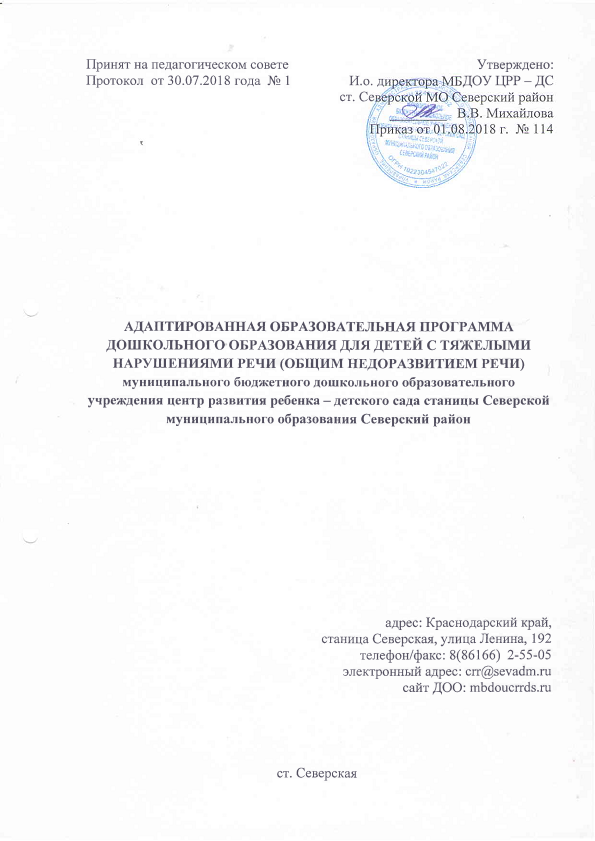 